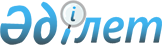 Об установлении цен на товары (работы, услуги), производимые и реализуемые коммунальными казенными предприятиямиПостановление акимата Карагандинской области от 4 марта 2022 года № 12/01. Зарегистрировано в Министерстве юстиции Республики Казахстан 14 марта 2022 года № 27097.
      В соответствии со статьей 156 Закона Республики Казахстан "О государственном имуществе" акимат Карагандинской области ПОСТАНОВЛЯЕТ:
      1. Установить цены на товары (работы, услуги), производимые и реализуемые коммунальными казенными предприятиями дополнительного образования согласно приложению 1 к настоящему постановлению.
      Сноска. Пункт 1 – в редакции постановления акимата Карагандинской области от 25.05.2022 № 31/01 (вводится в действие по истечении десяти календарных дней после дня его первого официального опубликования).


      1-1. Установить цены на товары (работы, услуги), производимые и реализуемые коммунальными казенными предприятиями дошкольного образования согласно приложению 2 к настоящему постановлению.
      Сноска. Постановление дополнено пунктом 1-1 в соответствии с постановлением акимата Карагандинской области от 25.05.2022 № 31/01 (вводится в действие по истечении десяти календарных дней после дня его первого официального опубликования).


      1-2. Установить цены на товары (работы, услуги), производимые и реализуемые коммунальными казенными предприятиями технического и профессионального, послесреднего образования согласно приложению 3 к настоящему постановлению.
      Сноска. Постановление дополнено пунктом 1-2 в соответствии с постановлением акимата Карагандинской области от 02.05.2023 № 28/01 (вводится в действие по истечении десяти календарных дней после его первого официального опубликования).


      2. Контроль за исполнением настоящего постановления возложить на курирующего заместителя акима области.
      3. Настоящее постановление вводится в действие по истечении десяти календарных дней после его первого официального опубликования. Цены на товары (работы, услуги), производимые и реализуемые коммунальными казенными предприятиями дополнительного образования
      Сноска. Приложение 1 - в редакции постановления акимата Карагандинской области от 07.11.2023 № 80/01 (вводится в действие по истечении десяти календарных дней после дня его первого официального опубликования). Цены на товары (работы, услуги), производимые и реализуемые коммунальными казенными предприятиями дошкольного образования
      Сноска. Постановление дополнено приложением 2 в соответствии с постановлением акимата Карагандинской области от 25.05.2022 № 31/01 (вводится в действие по истечении десяти календарных дней после дня его первого официального опубликования). Цены на товары (работы, услуги), производимые и реализуемые коммунальными казенными предприятиями технического и профессионального, послесреднего образования
      Сноска. Постановление дополнено приложением 3 в соответствии с постановлением акимата Карагандинской области от 02.05.2023 № 28/01 (вводится в действие по истечении десяти календарных дней после его первого официального опубликования); в редакции постановления акимата Карагандинской области от 07.11.2023 № 80/01 (вводится в действие по истечении десяти календарных дней после дня его первого официального опубликования).
					© 2012. РГП на ПХВ «Институт законодательства и правовой информации Республики Казахстан» Министерства юстиции Республики Казахстан
				
      Аким Карагандинской области

Ж. Қасымбек
приложение 1 к постановлению
Акимата Карагандинской области
от 4 марта 2022 года
№ 12/01
№
Наименование коммунального казенного предприятия
Наименование товара (работы, услуги) 
Единица измерения
Цена в месяц (тенге)
1.
Коммунальное государственное казенное предприятие "Детская художественная школа №1" отдела образования города Караганда Управления образования Карагандинской области"
Подготовительный класс
1 месяц
3000
1.
Коммунальное государственное казенное предприятие "Детская художественная школа №1" отдела образования города Караганда Управления образования Карагандинской области"
Основные классы обучения
1 месяц
3000
1.
Коммунальное государственное казенное предприятие "Детская художественная школа №1" отдела образования города Караганда Управления образования Карагандинской области"
Профориентационный класс обучения
1 месяц
3000
2.
Коммунальное государственное казенное предприятие "Детская художественная школа имени Аубакира Исмаилова" отдела образования города Шахтинска управления образования Карагандинской области"
Подготовительный класс
1 месяц
3000
2.
Коммунальное государственное казенное предприятие "Детская художественная школа имени Аубакира Исмаилова" отдела образования города Шахтинска управления образования Карагандинской области"
Основные классы обучения
1 месяц
3000
2.
Коммунальное государственное казенное предприятие "Детская художественная школа имени Аубакира Исмаилова" отдела образования города Шахтинска управления образования Карагандинской области"
Профориентационный класс обучения
1 месяц
3000
3.
Коммунальное государственное казенное предприятие "Детская школа искусств №1" отдела образования города Караганда управления образования Карагандинской области"
Инструментальный класс (фортепиано, струнные инструменты (скрипка, альт, виолончель), казахские народные инструменты (домбыра, қобыз, қылқобыз, жетіген, сазсырнай, шертер, сыбызғы), русские народные инструменты (домра, балалайка, гитара, баян, аккордеон), духовые (флейта, кларнет, гобой, фагот, саксофон, труба, тромбон, валторна), ударные инструменты
1 месяц
3000
3.
Коммунальное государственное казенное предприятие "Детская школа искусств №1" отдела образования города Караганда управления образования Карагандинской области"
Вокальный класс (пение) (сольное пение - академическое пение, эстрадный вокал, традиционное пение, народное пение, эстрадно-джазовое пение и другие)
1 месяц
3000
3.
Коммунальное государственное казенное предприятие "Детская школа искусств №1" отдела образования города Караганда управления образования Карагандинской области"
Хоровой класс (хоровое пение)
1 месяц
3000
3.
Коммунальное государственное казенное предприятие "Детская школа искусств №1" отдела образования города Караганда управления образования Карагандинской области"
Оркестровый класс
1 месяц
3000
3.
Коммунальное государственное казенное предприятие "Детская школа искусств №1" отдела образования города Караганда управления образования Карагандинской области"
Джазовый класс
1 месяц
3000
3.
Коммунальное государственное казенное предприятие "Детская школа искусств №1" отдела образования города Караганда управления образования Карагандинской области"
Художественное отделение: подготовительный класс; основные классы обучения; профориентационный класс обучения
1 месяц
3000
3.
Коммунальное государственное казенное предприятие "Детская школа искусств №1" отдела образования города Караганда управления образования Карагандинской области"
Хореографическое отделение
1 месяц
3000
3.
Коммунальное государственное казенное предприятие "Детская школа искусств №1" отдела образования города Караганда управления образования Карагандинской области"
Театральное отделение
1 месяц
3000
3.
Коммунальное государственное казенное предприятие "Детская школа искусств №1" отдела образования города Караганда управления образования Карагандинской области"
Отделение кино искусства
1 месяц
3000
3.
Коммунальное государственное казенное предприятие "Детская школа искусств №1" отдела образования города Караганда управления образования Карагандинской области"
Цирковое отделение
1 месяц
3000
3.
Коммунальное государственное казенное предприятие "Детская школа искусств №1" отдела образования города Караганда управления образования Карагандинской области"
Отделение художественного моделирования одежды
1 месяц
3000
3.
Коммунальное государственное казенное предприятие "Детская школа искусств №1" отдела образования города Караганда управления образования Карагандинской области"
Отделение театра кукол
1 месяц
3000
4.
Коммунальное государственное казенное предприятие "Детская школа искусств №2" отдела образования города Караганда управления образования Карагандинской области"
Инструментальный класс (фортепиано, струнные инструменты (скрипка, альт, виолончель), казахские народные инструменты (домбыра, қобыз, қылқобыз, жетіген, сазсырнай, шертер, сыбызғы), русские народные инструменты (домра, балалайка, гитара, баян, аккордеон), духовые (флейта, кларнет, гобой, фагот, саксофон, труба, тромбон, валторна), ударные инструменты
1 месяц
3000
4.
Коммунальное государственное казенное предприятие "Детская школа искусств №2" отдела образования города Караганда управления образования Карагандинской области"
Вокальный класс (пение) (сольное пение - академическое пение, эстрадный вокал, традиционное пение, народное пение, эстрадно-джазовое пение и другие)
1 месяц
3000
4.
Коммунальное государственное казенное предприятие "Детская школа искусств №2" отдела образования города Караганда управления образования Карагандинской области"
Хоровой класс (хоровое пение)
1 месяц
3000
4.
Коммунальное государственное казенное предприятие "Детская школа искусств №2" отдела образования города Караганда управления образования Карагандинской области"
Оркестровый класс
1 месяц
3000
4.
Коммунальное государственное казенное предприятие "Детская школа искусств №2" отдела образования города Караганда управления образования Карагандинской области"
Джазовый класс
1 месяц
3000
4.
Коммунальное государственное казенное предприятие "Детская школа искусств №2" отдела образования города Караганда управления образования Карагандинской области"
Художественное отделение: подготовительный класс; основные классы обучения; профориентационный класс обучения
1 месяц
3000
4.
Коммунальное государственное казенное предприятие "Детская школа искусств №2" отдела образования города Караганда управления образования Карагандинской области"
Хореографическое отделение
1 месяц
3000
4.
Коммунальное государственное казенное предприятие "Детская школа искусств №2" отдела образования города Караганда управления образования Карагандинской области"
Театральное отделение
1 месяц
3000
4.
Коммунальное государственное казенное предприятие "Детская школа искусств №2" отдела образования города Караганда управления образования Карагандинской области"
Отделение киноискусства
1 месяц
3000
4.
Коммунальное государственное казенное предприятие "Детская школа искусств №2" отдела образования города Караганда управления образования Карагандинской области"
Цирковое отделение
1 месяц
3000
4.
Коммунальное государственное казенное предприятие "Детская школа искусств №2" отдела образования города Караганда управления образования Карагандинской области"
Отделение художественного моделирования одежды
1 месяц
3000
4.
Коммунальное государственное казенное предприятие "Детская школа искусств №2" отдела образования города Караганда управления образования Карагандинской области"
Отделение театра кукол
1 месяц
3000
5.
Коммунальное государственное казенное предприятие "Детская школа искусств №3" отдела образования города Караганда управления образования Карагандинской области"
Инструментальный класс (фортепиано, струнные инструменты (скрипка, альт, виолончель), казахские народные инструменты (домбыра, қобыз, қылқобыз, жетіген, сазсырнай, шертер, сыбызғы), русские народные инструменты (домра, балалайка, гитара, баян, аккордеон), духовые (флейта, кларнет, гобой, фагот, саксофон, труба, тромбон, валторна), ударные инструменты
1 месяц
3000
5.
Коммунальное государственное казенное предприятие "Детская школа искусств №3" отдела образования города Караганда управления образования Карагандинской области"
Вокальный класс (пение) (сольное пение - академическое пение, эстрадный вокал, традиционное пение, народное пение, эстрадно-джазовое пение и другие)
1 месяц
3000
5.
Коммунальное государственное казенное предприятие "Детская школа искусств №3" отдела образования города Караганда управления образования Карагандинской области"
Хоровой класс (хоровое пение)
1 месяц
3000
5.
Коммунальное государственное казенное предприятие "Детская школа искусств №3" отдела образования города Караганда управления образования Карагандинской области"
Оркестровый класс
1 месяц
3000
5.
Коммунальное государственное казенное предприятие "Детская школа искусств №3" отдела образования города Караганда управления образования Карагандинской области"
Джазовый класс
1 месяц
3000
5.
Коммунальное государственное казенное предприятие "Детская школа искусств №3" отдела образования города Караганда управления образования Карагандинской области"
Художественное отделение: подготовительный класс; основные классы обучения; профориентационный класс обучения
1 месяц
3000
5.
Коммунальное государственное казенное предприятие "Детская школа искусств №3" отдела образования города Караганда управления образования Карагандинской области"
Хореографическое отделение
1 месяц
3000
5.
Коммунальное государственное казенное предприятие "Детская школа искусств №3" отдела образования города Караганда управления образования Карагандинской области"
Театральное отделение
1 месяц
3000
5.
Коммунальное государственное казенное предприятие "Детская школа искусств №3" отдела образования города Караганда управления образования Карагандинской области"
Отделение кино искусства
1 месяц
3000
5.
Коммунальное государственное казенное предприятие "Детская школа искусств №3" отдела образования города Караганда управления образования Карагандинской области"
Цирковое отделение
1 месяц
3000
5.
Коммунальное государственное казенное предприятие "Детская школа искусств №3" отдела образования города Караганда управления образования Карагандинской области"
Отделение художественного моделирования одежды
1 месяц
3000
5.
Коммунальное государственное казенное предприятие "Детская школа искусств №3" отдела образования города Караганда управления образования Карагандинской области"
Отделение театра кукол
1 месяц
3000
6.
Коммунальное государственное казенное предприятие "Детская школа искусств" отдела образования города Сарани управления образования Карагандинской области"
Инструментальный класс (фортепиано, струнные инструменты (скрипка, альт, виолончель), казахские народные инструменты (домбыра, қобыз, қылқобыз, жетіген, сазсырнай, шертер, сыбызғы), русские народные инструменты (домра, балалайка, гитара, баян, аккордеон), духовые (флейта, кларнет, гобой, фагот, саксофон, труба, тромбон, валторна), ударные инструменты
1 месяц
3000
6.
Коммунальное государственное казенное предприятие "Детская школа искусств" отдела образования города Сарани управления образования Карагандинской области"
Вокальный класс (пение) (сольное пение - академическое пение, эстрадный вокал, традиционное пение, народное пение, эстрадно-джазовое пение и другие)
1 месяц
3000
6.
Коммунальное государственное казенное предприятие "Детская школа искусств" отдела образования города Сарани управления образования Карагандинской области"
Хоровой класс (хоровое пение)
1 месяц
3000
6.
Коммунальное государственное казенное предприятие "Детская школа искусств" отдела образования города Сарани управления образования Карагандинской области"
Оркестровый класс
1 месяц
3000
6.
Коммунальное государственное казенное предприятие "Детская школа искусств" отдела образования города Сарани управления образования Карагандинской области"
Джазовый класс
1 месяц
3000
6.
Коммунальное государственное казенное предприятие "Детская школа искусств" отдела образования города Сарани управления образования Карагандинской области"
Художественное отделение: подготовительный класс; основные классы обучения; профориентационный класс обучения
1 месяц
3000
6.
Коммунальное государственное казенное предприятие "Детская школа искусств" отдела образования города Сарани управления образования Карагандинской области"
Хореографическое отделение
1 месяц
3000
6.
Коммунальное государственное казенное предприятие "Детская школа искусств" отдела образования города Сарани управления образования Карагандинской области"
Театральное отделение
1 месяц
3000
6.
Коммунальное государственное казенное предприятие "Детская школа искусств" отдела образования города Сарани управления образования Карагандинской области"
Отделение кино искусства
1 месяц
3000
6.
Коммунальное государственное казенное предприятие "Детская школа искусств" отдела образования города Сарани управления образования Карагандинской области"
Цирковое отделение
1 месяц
3000
6.
Коммунальное государственное казенное предприятие "Детская школа искусств" отдела образования города Сарани управления образования Карагандинской области"
Отделение художественного моделирования одежды
1 месяц
3000
6.
Коммунальное государственное казенное предприятие "Детская школа искусств" отдела образования города Сарани управления образования Карагандинской области"
Отделение театра кукол
1 месяц
3000
7.
Филиал коммунального государственного казенного предприятия "Детская школа искусств" отдела образования города Сарани управления образования Карагандинской области"
Инструментальный класс (фортепиано, струнные инструменты (скрипка, альт, виолончель), казахские народные инструменты (домбыра, қобыз, қылқобыз, жетіген, сазсырнай, шертер, сыбызғы), русские народные инструменты (домра, балалайка, гитара, баян, аккордеон), духовые (флейта, кларнет, гобой, фагот, саксофон, труба, тромбон, валторна), ударные инструменты
1 месяц
3000
7.
Филиал коммунального государственного казенного предприятия "Детская школа искусств" отдела образования города Сарани управления образования Карагандинской области"
Вокальный класс (пение) (сольное пение - академическое пение, эстрадный вокал, традиционное пение, народное пение, эстрадно-джазовое пение и другие)
1 месяц
3000
7.
Филиал коммунального государственного казенного предприятия "Детская школа искусств" отдела образования города Сарани управления образования Карагандинской области"
Хоровой класс (хоровое пение)
1 месяц
3000
7.
Филиал коммунального государственного казенного предприятия "Детская школа искусств" отдела образования города Сарани управления образования Карагандинской области"
Оркестровый класс
1 месяц
3000
7.
Филиал коммунального государственного казенного предприятия "Детская школа искусств" отдела образования города Сарани управления образования Карагандинской области"
Джазовый класс
1 месяц
3000
7.
Филиал коммунального государственного казенного предприятия "Детская школа искусств" отдела образования города Сарани управления образования Карагандинской области"
Художественное отделение: подготовительный класс; основные классы обучения; профориентационный класс обучения
1 месяц
3000
7.
Филиал коммунального государственного казенного предприятия "Детская школа искусств" отдела образования города Сарани управления образования Карагандинской области"
Хореографическое отделение
1 месяц
3000
7.
Филиал коммунального государственного казенного предприятия "Детская школа искусств" отдела образования города Сарани управления образования Карагандинской области"
Театральное отделение
1 месяц
3000
7.
Филиал коммунального государственного казенного предприятия "Детская школа искусств" отдела образования города Сарани управления образования Карагандинской области"
Отделение киноискусства
1 месяц
3000
7.
Филиал коммунального государственного казенного предприятия "Детская школа искусств" отдела образования города Сарани управления образования Карагандинской области"
Цирковое отделение
1 месяц
3000
7.
Филиал коммунального государственного казенного предприятия "Детская школа искусств" отдела образования города Сарани управления образования Карагандинской области"
Отделение художественного моделирования одежды
1 месяц
3000
7.
Филиал коммунального государственного казенного предприятия "Детская школа искусств" отдела образования города Сарани управления образования Карагандинской области"
Отделение театра кукол
1 месяц
3000
8.
Коммунальное государственное казенное предприятие "Детская школа искусств" отдела образования Каркаралинского района управления образования Карагандинской области"
Инструментальный класс (фортепиано, струнные инструменты (скрипка, альт, виолончель), казахские народные инструменты (домбыра, қобыз, қылқобыз, жетіген, сазсырнай, шертер, сыбызғы), русские народные инструменты (домра, балалайка, гитара, баян, аккордеон), духовые (флейта, кларнет, гобой, фагот, саксофон, труба, тромбон, валторна), ударные инструменты
1 месяц
3000
8.
Коммунальное государственное казенное предприятие "Детская школа искусств" отдела образования Каркаралинского района управления образования Карагандинской области"
Вокальный класс (пение) (сольное пение - академическое пение, эстрадный вокал, традиционное пение, народное пение, эстрадно-джазовое пение и другие)
1 месяц
3000
8.
Коммунальное государственное казенное предприятие "Детская школа искусств" отдела образования Каркаралинского района управления образования Карагандинской области"
Хоровой класс (хоровое пение)
1 месяц
3000
8.
Коммунальное государственное казенное предприятие "Детская школа искусств" отдела образования Каркаралинского района управления образования Карагандинской области"
Оркестровый класс
1 месяц
3000
8.
Коммунальное государственное казенное предприятие "Детская школа искусств" отдела образования Каркаралинского района управления образования Карагандинской области"
Джазовый класс
1 месяц
3000
8.
Коммунальное государственное казенное предприятие "Детская школа искусств" отдела образования Каркаралинского района управления образования Карагандинской области"
Художественное отделение: подготовительный класс; основные классы обучения; профориентационный класс обучения
1 месяц
3000
8.
Коммунальное государственное казенное предприятие "Детская школа искусств" отдела образования Каркаралинского района управления образования Карагандинской области"
Хореографическое отделение
1 месяц
3000
8.
Коммунальное государственное казенное предприятие "Детская школа искусств" отдела образования Каркаралинского района управления образования Карагандинской области"
Театральное отделение
1 месяц
3000
8.
Коммунальное государственное казенное предприятие "Детская школа искусств" отдела образования Каркаралинского района управления образования Карагандинской области"
Отделение кино искусства
1 месяц
3000
8.
Коммунальное государственное казенное предприятие "Детская школа искусств" отдела образования Каркаралинского района управления образования Карагандинской области"
Цирковое отделение
1 месяц
3000
8.
Коммунальное государственное казенное предприятие "Детская школа искусств" отдела образования Каркаралинского района управления образования Карагандинской области"
Отделение художественного моделирования одежды
1 месяц
3000
8.
Коммунальное государственное казенное предприятие "Детская школа искусств" отдела образования Каркаралинского района управления образования Карагандинской области"
Отделение театра кукол
1 месяц
3000
9.
Филиалы коммунального государственного казенного предприятия "Детская школа искусств" отдела образования Каркаралинского района управления образования Карагандинской области"
Инструментальный класс (фортепиано, струнные инструменты (скрипка, альт, виолончель), казахские народные инструменты (домбыра, қобыз, қылқобыз, жетіген, сазсырнай, шертер, сыбызғы), русские народные инструменты (домра, балалайка, гитара, баян, аккордеон), духовые (флейта, кларнет, гобой, фагот, саксофон, труба, тромбон, валторна), ударные инструменты
1 месяц
1500
9.
Филиалы коммунального государственного казенного предприятия "Детская школа искусств" отдела образования Каркаралинского района управления образования Карагандинской области"
Вокальный класс (пение) (сольное пение - академическое пение, эстрадный вокал, традиционное пение, народное пение, эстрадно-джазовое пение и другие)
1 месяц
1500
9.
Филиалы коммунального государственного казенного предприятия "Детская школа искусств" отдела образования Каркаралинского района управления образования Карагандинской области"
Хоровой класс (хоровое пение)
1 месяц
1500
9.
Филиалы коммунального государственного казенного предприятия "Детская школа искусств" отдела образования Каркаралинского района управления образования Карагандинской области"
Оркестровый класс
1 месяц
1500
9.
Филиалы коммунального государственного казенного предприятия "Детская школа искусств" отдела образования Каркаралинского района управления образования Карагандинской области"
Джазовый класс
1 месяц
1500
9.
Филиалы коммунального государственного казенного предприятия "Детская школа искусств" отдела образования Каркаралинского района управления образования Карагандинской области"
Художественное отделение: подготовительный класс; основные классы обучения; профориентационный класс обучения
1 месяц
1500
9.
Филиалы коммунального государственного казенного предприятия "Детская школа искусств" отдела образования Каркаралинского района управления образования Карагандинской области"
Хореографическое отделение
1 месяц
1500
9.
Филиалы коммунального государственного казенного предприятия "Детская школа искусств" отдела образования Каркаралинского района управления образования Карагандинской области"
Театральное отделение
1 месяц
1500
9.
Филиалы коммунального государственного казенного предприятия "Детская школа искусств" отдела образования Каркаралинского района управления образования Карагандинской области"
Отделение кино искусства
1 месяц
1500
9.
Филиалы коммунального государственного казенного предприятия "Детская школа искусств" отдела образования Каркаралинского района управления образования Карагандинской области"
Цирковое отделение
1 месяц
1500
9.
Филиалы коммунального государственного казенного предприятия "Детская школа искусств" отдела образования Каркаралинского района управления образования Карагандинской области"
Отделение художественного моделирования одежды
1 месяц
1500
9.
Филиалы коммунального государственного казенного предприятия "Детская школа искусств" отдела образования Каркаралинского района управления образования Карагандинской области"
Отделение театра кукол
1 месяц
1500
10.
Коммунальное государственное казенное предприятие "Детская школа искусств" отдела образования города Балхаш управления образования Карагандинской области"
Инструментальный класс (фортепиано, струнные инструменты (скрипка, альт, виолончель), казахские народные инструменты (домбыра, қобыз, қылқобыз, жетіген, сазсырнай, шертер, сыбызғы), русские народные инструменты (домра, балалайка, гитара, баян, аккордеон), духовые (флейта, кларнет, гобой, фагот, саксофон, труба, тромбон, валторна), ударные инструменты
1 месяц
3000
10.
Коммунальное государственное казенное предприятие "Детская школа искусств" отдела образования города Балхаш управления образования Карагандинской области"
Вокальный класс (пение) (сольное пение - академическое пение, эстрадный вокал, традиционное пение, народное пение, эстрадно-джазовое пение и другие)
1 месяц
3000
10.
Коммунальное государственное казенное предприятие "Детская школа искусств" отдела образования города Балхаш управления образования Карагандинской области"
Хоровой класс (хоровое пение)
1 месяц
3000
10.
Коммунальное государственное казенное предприятие "Детская школа искусств" отдела образования города Балхаш управления образования Карагандинской области"
Оркестровый класс
1 месяц
3000
10.
Коммунальное государственное казенное предприятие "Детская школа искусств" отдела образования города Балхаш управления образования Карагандинской области"
Джазовый класс
1 месяц
3000
10.
Коммунальное государственное казенное предприятие "Детская школа искусств" отдела образования города Балхаш управления образования Карагандинской области"
Художественное отделение: подготовительный класс; основные классы обучения; профориентационный класс обучения
1 месяц
3000
10.
Коммунальное государственное казенное предприятие "Детская школа искусств" отдела образования города Балхаш управления образования Карагандинской области"
Хореографическое отделение
1 месяц
3000
10.
Коммунальное государственное казенное предприятие "Детская школа искусств" отдела образования города Балхаш управления образования Карагандинской области"
Театральное отделение
1 месяц
3000
10.
Коммунальное государственное казенное предприятие "Детская школа искусств" отдела образования города Балхаш управления образования Карагандинской области"
Отделение кино искусства
1 месяц
3000
10.
Коммунальное государственное казенное предприятие "Детская школа искусств" отдела образования города Балхаш управления образования Карагандинской области"
Цирковое отделение
1 месяц
3000
10.
Коммунальное государственное казенное предприятие "Детская школа искусств" отдела образования города Балхаш управления образования Карагандинской области"
Отделение художественного моделирования одежды
1 месяц
3000
10.
Коммунальное государственное казенное предприятие "Детская школа искусств" отдела образования города Балхаш управления образования Карагандинской области"
Отделение театра кукол
1 месяц
3000
11.
Коммунальное государственное казенное предприятие "Детская школа искусств имени Г.Жубановой" отдела образования города Темиртау управления образования Карагандинской области"
Инструментальный класс (фортепиано, струнные инструменты (скрипка, альт, виолончель), казахские народные инструменты (домбыра, қобыз, қылқобыз, жетіген, сазсырнай, шертер, сыбызғы), русские народные инструменты (домра, балалайка, гитара, баян, аккордеон), духовые (флейта, кларнет, гобой, фагот, саксофон, труба, тромбон, валторна), ударные инструменты
1 месяц
3000
11.
Коммунальное государственное казенное предприятие "Детская школа искусств имени Г.Жубановой" отдела образования города Темиртау управления образования Карагандинской области"
Вокальный класс (пение) (сольное пение - академическое пение, эстрадный вокал, традиционное пение, народное пение, эстрадно-джазовое пение и другие)
1 месяц
3000
11.
Коммунальное государственное казенное предприятие "Детская школа искусств имени Г.Жубановой" отдела образования города Темиртау управления образования Карагандинской области"
Хоровой класс (хоровое пение)
1 месяц
3000
11.
Коммунальное государственное казенное предприятие "Детская школа искусств имени Г.Жубановой" отдела образования города Темиртау управления образования Карагандинской области"
Оркестровый класс
1 месяц
3000
11.
Коммунальное государственное казенное предприятие "Детская школа искусств имени Г.Жубановой" отдела образования города Темиртау управления образования Карагандинской области"
Джазовый класс
1 месяц
3000
11.
Коммунальное государственное казенное предприятие "Детская школа искусств имени Г.Жубановой" отдела образования города Темиртау управления образования Карагандинской области"
Художественное отделение: подготовительный класс; основные классы обучения; профориентационный класс обучения
1 месяц
3000
11.
Коммунальное государственное казенное предприятие "Детская школа искусств имени Г.Жубановой" отдела образования города Темиртау управления образования Карагандинской области"
Хореографическое отделение
1 месяц
3000
11.
Коммунальное государственное казенное предприятие "Детская школа искусств имени Г.Жубановой" отдела образования города Темиртау управления образования Карагандинской области"
Театральное отделение
1 месяц
3000
11.
Коммунальное государственное казенное предприятие "Детская школа искусств имени Г.Жубановой" отдела образования города Темиртау управления образования Карагандинской области"
Отделение кино искусства
1 месяц
3000
11.
Коммунальное государственное казенное предприятие "Детская школа искусств имени Г.Жубановой" отдела образования города Темиртау управления образования Карагандинской области"
Цирковое отделение
1 месяц
3000
11.
Коммунальное государственное казенное предприятие "Детская школа искусств имени Г.Жубановой" отдела образования города Темиртау управления образования Карагандинской области"
Отделение художественного моделирования одежды
1 месяц
3000
11.
Коммунальное государственное казенное предприятие "Детская школа искусств имени Г.Жубановой" отдела образования города Темиртау управления образования Карагандинской области"
Отделение театра кукол
1 месяц
3000
12.
Коммунальное государственное казенное предприятие "Детская школа искусств села Дубовка" отдела образования Абайского района управления образования Карагандинской области"
Инструментальный класс (фортепиано, струнные инструменты (скрипка, альт, виолончель), казахские народные инструменты (домбыра, қобыз, қылқобыз, жетіген, сазсырнай, шертер, сыбызғы), русские народные инструменты (домра, балалайка, гитара, баян, аккордеон), духовые (флейта, кларнет, гобой, фагот, саксофон, труба, тромбон, валторна), ударные инструменты
1 месяц
1500
12.
Коммунальное государственное казенное предприятие "Детская школа искусств села Дубовка" отдела образования Абайского района управления образования Карагандинской области"
Вокальный класс (пение) (сольное пение - академическое пение, эстрадный вокал, традиционное пение, народное пение, эстрадно-джазовое пение и другие)
1 месяц
1500
12.
Коммунальное государственное казенное предприятие "Детская школа искусств села Дубовка" отдела образования Абайского района управления образования Карагандинской области"
Хоровой класс (хоровое пение)
1 месяц
1500
12.
Коммунальное государственное казенное предприятие "Детская школа искусств села Дубовка" отдела образования Абайского района управления образования Карагандинской области"
Оркестровый класс
1 месяц
1500
12.
Коммунальное государственное казенное предприятие "Детская школа искусств села Дубовка" отдела образования Абайского района управления образования Карагандинской области"
Джазовый класс
1 месяц
1500
12.
Коммунальное государственное казенное предприятие "Детская школа искусств села Дубовка" отдела образования Абайского района управления образования Карагандинской области"
Художественное отделение: подготовительный класс; основные классы обучения; профориентационный класс обучения
1 месяц
1500
12.
Коммунальное государственное казенное предприятие "Детская школа искусств села Дубовка" отдела образования Абайского района управления образования Карагандинской области"
Хореографическое отделение
1 месяц
1500
12.
Коммунальное государственное казенное предприятие "Детская школа искусств села Дубовка" отдела образования Абайского района управления образования Карагандинской области"
Театральное отделение
1 месяц
1500
12.
Коммунальное государственное казенное предприятие "Детская школа искусств села Дубовка" отдела образования Абайского района управления образования Карагандинской области"
Отделение киноискусства
1 месяц
1500
12.
Коммунальное государственное казенное предприятие "Детская школа искусств села Дубовка" отдела образования Абайского района управления образования Карагандинской области"
Цирковое отделение
1 месяц
1500
12.
Коммунальное государственное казенное предприятие "Детская школа искусств села Дубовка" отдела образования Абайского района управления образования Карагандинской области"
Отделение художественного моделирования одежды
1 месяц
1500
12.
Коммунальное государственное казенное предприятие "Детская школа искусств села Дубовка" отдела образования Абайского района управления образования Карагандинской области"
Отделение театра кукол
1 месяц
1500
13.
Коммунальное государственное казенное предприятие "Детская школа искусств города Абай" отдела образования Абайского района управления образования Карагандинской области"
Инструментальный класс (фортепиано, струнные инструменты (скрипка, альт, виолончель), казахские народные инструменты (домбыра, қобыз, қылқобыз, жетіген, сазсырнай, шертер, сыбызғы), русские народные инструменты (домра, балалайка, гитара, баян, аккордеон), духовые (флейта, кларнет, гобой, фагот, саксофон, труба, тромбон, валторна), ударные инструменты
1 месяц
3000
13.
Коммунальное государственное казенное предприятие "Детская школа искусств города Абай" отдела образования Абайского района управления образования Карагандинской области"
Вокальный класс (пение) (сольное пение - академическое пение, эстрадный вокал, традиционное пение, народное пение, эстрадно-джазовое пение и другие)
1 месяц
3000
13.
Коммунальное государственное казенное предприятие "Детская школа искусств города Абай" отдела образования Абайского района управления образования Карагандинской области"
Хоровой класс (хоровое пение)
1 месяц
3000
13.
Коммунальное государственное казенное предприятие "Детская школа искусств города Абай" отдела образования Абайского района управления образования Карагандинской области"
Оркестровый класс
1 месяц
3000
13.
Коммунальное государственное казенное предприятие "Детская школа искусств города Абай" отдела образования Абайского района управления образования Карагандинской области"
Джазовый класс
1 месяц
3000
13.
Коммунальное государственное казенное предприятие "Детская школа искусств города Абай" отдела образования Абайского района управления образования Карагандинской области"
Художественное отделение: подготовительный класс; основные классы обучения; профориентационный класс обучения
1 месяц
3000
13.
Коммунальное государственное казенное предприятие "Детская школа искусств города Абай" отдела образования Абайского района управления образования Карагандинской области"
Хореографическое отделение
1 месяц
3000
13.
Коммунальное государственное казенное предприятие "Детская школа искусств города Абай" отдела образования Абайского района управления образования Карагандинской области"
Театральное отделение
1 месяц
3000
13.
Коммунальное государственное казенное предприятие "Детская школа искусств города Абай" отдела образования Абайского района управления образования Карагандинской области"
Отделение киноискусства
1 месяц
3000
13.
Коммунальное государственное казенное предприятие "Детская школа искусств города Абай" отдела образования Абайского района управления образования Карагандинской области"
Цирковое отделение
1 месяц
3000
13.
Коммунальное государственное казенное предприятие "Детская школа искусств города Абай" отдела образования Абайского района управления образования Карагандинской области"
Отделение художественного моделирования одежды
1 месяц
3000
13.
Коммунальное государственное казенное предприятие "Детская школа искусств города Абай" отдела образования Абайского района управления образования Карагандинской области"
Отделение театра кукол
1 месяц
3000
14.
Коммунальное государственное казенное предприятие "Детская школа искусств имени Шамши Калдаякова" отдела образования Абайского района управления образования Карагандинской области"
Инструментальный класс (фортепиано, струнные инструменты (скрипка, альт, виолончель), казахские народные инструменты (домбыра, қобыз, қылқобыз, жетіген, сазсырнай, шертер, сыбызғы), русские народные инструменты (домра, балалайка, гитара, баян, аккордеон), духовые (флейта, кларнет, гобой, фагот, саксофон, труба, тромбон, валторна), ударные инструменты
1 месяц
1500
14.
Коммунальное государственное казенное предприятие "Детская школа искусств имени Шамши Калдаякова" отдела образования Абайского района управления образования Карагандинской области"
Вокальный класс (пение) (сольное пение - академическое пение, эстрадный вокал, традиционное пение, народное пение, эстрадно-джазовое пение и другие)
1 месяц
1500
14.
Коммунальное государственное казенное предприятие "Детская школа искусств имени Шамши Калдаякова" отдела образования Абайского района управления образования Карагандинской области"
Хоровой класс (хоровое пение)
1 месяц
1500
14.
Коммунальное государственное казенное предприятие "Детская школа искусств имени Шамши Калдаякова" отдела образования Абайского района управления образования Карагандинской области"
Оркестровый класс
1 месяц
1500
14.
Коммунальное государственное казенное предприятие "Детская школа искусств имени Шамши Калдаякова" отдела образования Абайского района управления образования Карагандинской области"
Джазовый класс
1 месяц
1500
14.
Коммунальное государственное казенное предприятие "Детская школа искусств имени Шамши Калдаякова" отдела образования Абайского района управления образования Карагандинской области"
Художественное отделение: подготовительный класс; основные классы обучения; профориентационный класс обучения
1 месяц
1500
14.
Коммунальное государственное казенное предприятие "Детская школа искусств имени Шамши Калдаякова" отдела образования Абайского района управления образования Карагандинской области"
Хореографическое отделение
1 месяц
1500
14.
Коммунальное государственное казенное предприятие "Детская школа искусств имени Шамши Калдаякова" отдела образования Абайского района управления образования Карагандинской области"
Театральное отделение
1 месяц
1500
14.
Коммунальное государственное казенное предприятие "Детская школа искусств имени Шамши Калдаякова" отдела образования Абайского района управления образования Карагандинской области"
Отделение кино искусства
1 месяц
1500
14.
Коммунальное государственное казенное предприятие "Детская школа искусств имени Шамши Калдаякова" отдела образования Абайского района управления образования Карагандинской области"
Цирковое отделение
1 месяц
1500
14.
Коммунальное государственное казенное предприятие "Детская школа искусств имени Шамши Калдаякова" отдела образования Абайского района управления образования Карагандинской области"
Отделение художественного моделирования одежды
1 месяц
1500
14.
Коммунальное государственное казенное предприятие "Детская школа искусств имени Шамши Калдаякова" отдела образования Абайского района управления образования Карагандинской области"
Отделение театра кукол
1 месяц
1500
15.
Коммунальное государственное казенное предприятие "Детская школа искусств" отдела образования Актогайского района управления образования Карагандинская области"
Инструментальный класс (фортепиано, струнные инструменты (скрипка, альт, виолончель), казахские народные инструменты (домбыра, қобыз, қылқобыз, жетіген, сазсырнай, шертер, сыбызғы), русские народные инструменты (домра, балалайка, гитара, баян, аккордеон), духовые (флейта, кларнет, гобой, фагот, саксофон, труба, тромбон, валторна), ударные инструменты
1 месяц
1500
15.
Коммунальное государственное казенное предприятие "Детская школа искусств" отдела образования Актогайского района управления образования Карагандинская области"
Вокальный класс (пение) (сольное пение - академическое пение, эстрадный вокал, традиционное пение, народное пение, эстрадно-джазовое пение и другие)
1 месяц
1500
15.
Коммунальное государственное казенное предприятие "Детская школа искусств" отдела образования Актогайского района управления образования Карагандинская области"
Хоровой класс (хоровое пение)
1 месяц
1500
15.
Коммунальное государственное казенное предприятие "Детская школа искусств" отдела образования Актогайского района управления образования Карагандинская области"
Оркестровый класс
1 месяц
1500
15.
Коммунальное государственное казенное предприятие "Детская школа искусств" отдела образования Актогайского района управления образования Карагандинская области"
Джазовый класс
1 месяц
1500
15.
Коммунальное государственное казенное предприятие "Детская школа искусств" отдела образования Актогайского района управления образования Карагандинская области"
Художественное отделение: подготовительный класс; основные классы обучения; профориентационный класс обучения
1 месяц
1500
15.
Коммунальное государственное казенное предприятие "Детская школа искусств" отдела образования Актогайского района управления образования Карагандинская области"
Хореографическое отделение
1 месяц
1500
15.
Коммунальное государственное казенное предприятие "Детская школа искусств" отдела образования Актогайского района управления образования Карагандинская области"
Театральное отделение
1 месяц
1500
15.
Коммунальное государственное казенное предприятие "Детская школа искусств" отдела образования Актогайского района управления образования Карагандинская области"
Отделение киноискусства
1 месяц
1500
15.
Коммунальное государственное казенное предприятие "Детская школа искусств" отдела образования Актогайского района управления образования Карагандинская области"
Цирковое отделение
1 месяц
1500
15.
Коммунальное государственное казенное предприятие "Детская школа искусств" отдела образования Актогайского района управления образования Карагандинская области"
Отделение художественного моделирования одежды
1 месяц
1500
15.
Коммунальное государственное казенное предприятие "Детская школа искусств" отдела образования Актогайского района управления образования Карагандинская области"
Отделение театра кукол
1 месяц
1500
16.
Коммунальное государственное казенное предприятие "Детская школа искусств" отдела образования Осакаровского района управления образования Карагандинской области
Инструментальный класс (фортепиано, струнные инструменты (скрипка, альт, виолончель), казахские народные инструменты (домбыра, қобыз, қылқобыз, жетіген, сазсырнай, шертер, сыбызғы), русские народные инструменты (домра, балалайка, гитара, баян, аккордеон), духовые (флейта, кларнет, гобой, фагот, саксофон, труба, тромбон, валторна), ударные инструменты
1 месяц
1500
16.
Коммунальное государственное казенное предприятие "Детская школа искусств" отдела образования Осакаровского района управления образования Карагандинской области
Вокальный класс (пение) (сольное пение - академическое пение, эстрадный вокал, традиционное пение, народное пение, эстрадно-джазовое пение и другие)
1 месяц
1500
16.
Коммунальное государственное казенное предприятие "Детская школа искусств" отдела образования Осакаровского района управления образования Карагандинской области
Хоровой класс (хоровое пение)
1 месяц
1500
16.
Коммунальное государственное казенное предприятие "Детская школа искусств" отдела образования Осакаровского района управления образования Карагандинской области
Оркестровый класс
1 месяц
1500
16.
Коммунальное государственное казенное предприятие "Детская школа искусств" отдела образования Осакаровского района управления образования Карагандинской области
Джазовый класс
1 месяц
1500
16.
Коммунальное государственное казенное предприятие "Детская школа искусств" отдела образования Осакаровского района управления образования Карагандинской области
Художественное отделение: подготовительный класс; основные классы обучения; профориентационный класс обучения
1 месяц
1500
16.
Коммунальное государственное казенное предприятие "Детская школа искусств" отдела образования Осакаровского района управления образования Карагандинской области
Хореографическое отделение
1 месяц
1500
16.
Коммунальное государственное казенное предприятие "Детская школа искусств" отдела образования Осакаровского района управления образования Карагандинской области
Театральное отделение
1 месяц
1500
16.
Коммунальное государственное казенное предприятие "Детская школа искусств" отдела образования Осакаровского района управления образования Карагандинской области
Отделение киноискусства
1 месяц
1500
16.
Коммунальное государственное казенное предприятие "Детская школа искусств" отдела образования Осакаровского района управления образования Карагандинской области
Цирковое отделение
1 месяц
1500
16.
Коммунальное государственное казенное предприятие "Детская школа искусств" отдела образования Осакаровского района управления образования Карагандинской области
Отделение художественного моделирования одежды
1 месяц
1500
16.
Коммунальное государственное казенное предприятие "Детская школа искусств" отдела образования Осакаровского района управления образования Карагандинской области
Отделение театра кукол
1 месяц
1500
17.
Коммунальное государственное казенное предприятие "Детская школа искусств "Мирас" отдела образования Бухар Жырауского района управления образования Карагандинской области"
Инструментальный класс (фортепиано, струнные инструменты (скрипка, альт, виолончель), казахские народные инструменты (домбыра, қобыз, қылқобыз, жетіген, сазсырнай, шертер, сыбызғы), русские народные инструменты (домра, балалайка, гитара, баян, аккордеон), духовые (флейта, кларнет, гобой, фагот, саксофон, труба, тромбон, валторна), ударные инструменты
1 месяц
1500
17.
Коммунальное государственное казенное предприятие "Детская школа искусств "Мирас" отдела образования Бухар Жырауского района управления образования Карагандинской области"
Вокальный класс (пение) (сольное пение - академическое пение, эстрадный вокал, традиционное пение, народное пение, эстрадно-джазовое пение и другие)
1 месяц
1500
17.
Коммунальное государственное казенное предприятие "Детская школа искусств "Мирас" отдела образования Бухар Жырауского района управления образования Карагандинской области"
Хоровой класс (хоровое пение)
1 месяц
1500
17.
Коммунальное государственное казенное предприятие "Детская школа искусств "Мирас" отдела образования Бухар Жырауского района управления образования Карагандинской области"
Оркестровый класс
1 месяц
1500
17.
Коммунальное государственное казенное предприятие "Детская школа искусств "Мирас" отдела образования Бухар Жырауского района управления образования Карагандинской области"
Джазовый класс
1 месяц
1500
17.
Коммунальное государственное казенное предприятие "Детская школа искусств "Мирас" отдела образования Бухар Жырауского района управления образования Карагандинской области"
Художественное отделение: подготовительный класс; основные классы обучения; профориентационный класс обучения
1 месяц
1500
17.
Коммунальное государственное казенное предприятие "Детская школа искусств "Мирас" отдела образования Бухар Жырауского района управления образования Карагандинской области"
Хореографическое отделение
1 месяц
1500
17.
Коммунальное государственное казенное предприятие "Детская школа искусств "Мирас" отдела образования Бухар Жырауского района управления образования Карагандинской области"
Театральное отделение
1 месяц
1500
17.
Коммунальное государственное казенное предприятие "Детская школа искусств "Мирас" отдела образования Бухар Жырауского района управления образования Карагандинской области"
Отделение киноискусства
1 месяц
1500
17.
Коммунальное государственное казенное предприятие "Детская школа искусств "Мирас" отдела образования Бухар Жырауского района управления образования Карагандинской области"
Цирковое отделение
1 месяц
1500
17.
Коммунальное государственное казенное предприятие "Детская школа искусств "Мирас" отдела образования Бухар Жырауского района управления образования Карагандинской области"
Отделение художественного моделирования одежды
1 месяц
1500
17.
Коммунальное государственное казенное предприятие "Детская школа искусств "Мирас" отдела образования Бухар Жырауского района управления образования Карагандинской области"
Отделение театра кукол
1 месяц
1500
18.
Коммунальное государственное казенное предприятие "Детская музыкальная школа №1" отдела образования города Караганда управления образования Карагандинской области"
Инструментальный класс (фортепиано, струнные инструменты (скрипка, альт, виолончель), казахские народные инструменты (домбыра, қобыз, қылқобыз, жетіген, сазсырнай, шертер, сыбызғы), русские народные инструменты (домра, балалайка, гитара, баян, аккордеон), духовые (флейта, кларнет, гобой, фагот, саксофон, труба, тромбон, валторна), ударные инструменты
1 месяц
3000
18.
Коммунальное государственное казенное предприятие "Детская музыкальная школа №1" отдела образования города Караганда управления образования Карагандинской области"
Вокальный класс (пение) (сольное пение - академическое пение, эстрадный вокал, традиционное пение, народное пение, эстрадно-джазовое пение и другие)
1 месяц
3000
18.
Коммунальное государственное казенное предприятие "Детская музыкальная школа №1" отдела образования города Караганда управления образования Карагандинской области"
Хоровой класс (хоровое пение)
1 месяц
3000
18.
Коммунальное государственное казенное предприятие "Детская музыкальная школа №1" отдела образования города Караганда управления образования Карагандинской области"
Оркестровый класс
1 месяц
3000
18.
Коммунальное государственное казенное предприятие "Детская музыкальная школа №1" отдела образования города Караганда управления образования Карагандинской области"
Джазовый класс
1 месяц
3000
19.
Коммунальное государственное казенное предприятие "Детская музыкальная школа №2" отдела образования города Караганда управления образования Карагандинской области"
Инструментальный класс (фортепиано, струнные инструменты (скрипка, альт, виолончель), казахские народные инструменты (домбыра, қобыз, қылқобыз, жетіген, сазсырнай, шертер, сыбызғы), русские народные инструменты (домра, балалайка, гитара, баян, аккордеон), духовые (флейта, кларнет, гобой, фагот, саксофон, труба, тромбон, валторна), ударные инструменты
1 месяц
3000
19.
Коммунальное государственное казенное предприятие "Детская музыкальная школа №2" отдела образования города Караганда управления образования Карагандинской области"
Вокальный класс (пение) (сольное пение - академическое пение, эстрадный вокал, традиционное пение, народное пение, эстрадно-джазовое пение и другие)
1 месяц
3000
19.
Коммунальное государственное казенное предприятие "Детская музыкальная школа №2" отдела образования города Караганда управления образования Карагандинской области"
Хоровой класс (хоровоепение)
1 месяц
3000
19.
Коммунальное государственное казенное предприятие "Детская музыкальная школа №2" отдела образования города Караганда управления образования Карагандинской области"
Оркестровый класс
1 месяц
3000
19.
Коммунальное государственное казенное предприятие "Детская музыкальная школа №2" отдела образования города Караганда управления образования Карагандинской области"
Джазовый класс
1 месяц
3000
20.
Коммунальное государственное казенное предприятие "Детская музыкальная школа №3" отдела образования города Караганда управления образования Карагандинской области"
Инструментальный класс (фортепиано, струнные инструменты (скрипка, альт, виолончель), казахские народные инструменты (домбыра, қобыз, қылқобыз, жетіген, сазсырнай, шертер, сыбызғы), русские народные инструменты (домра, балалайка, гитара, баян, аккордеон), духовые (флейта, кларнет, гобой, фагот, саксофон, труба, тромбон, валторна), ударные инструменты
1 месяц
3000
20.
Коммунальное государственное казенное предприятие "Детская музыкальная школа №3" отдела образования города Караганда управления образования Карагандинской области"
Вокальный класс (пение) (сольное пение - академическое пение, эстрадный вокал, традиционное пение, народное пение, эстрадно-джазовое пение и другие)
1 месяц
3000
20.
Коммунальное государственное казенное предприятие "Детская музыкальная школа №3" отдела образования города Караганда управления образования Карагандинской области"
Хоровой класс (хоровое пение)
1 месяц
3000
20.
Коммунальное государственное казенное предприятие "Детская музыкальная школа №3" отдела образования города Караганда управления образования Карагандинской области"
Оркестровый класс
1 месяц
3000
20.
Коммунальное государственное казенное предприятие "Детская музыкальная школа №3" отдела образования города Караганда управления образования Карагандинской области"
Джазовый класс
1 месяц
3000
21.
Коммунальное государственное казенное предприятие "Детская музыкальная школа им.Касым Аманжолова" отдела образования города Караганда управления образования Карагандинской области"
Инструментальный класс (фортепиано, струнные инструменты (скрипка, альт, виолончель), казахские народные инструменты (домбыра, қобыз, қылқобыз, жетіген, сазсырнай, шертер, сыбызғы), русские народные инструменты (домра, балалайка, гитара, баян, аккордеон), духовые (флейта, кларнет, гобой, фагот, саксофон, труба, тромбон, валторна), ударные инструменты
1 месяц
3000
21.
Коммунальное государственное казенное предприятие "Детская музыкальная школа им.Касым Аманжолова" отдела образования города Караганда управления образования Карагандинской области"
Вокальный класс (пение) (сольное пение - академическое пение, эстрадный вокал, традиционное пение, народное пение, эстрадно-джазовое пение и другие)
1 месяц
3000
21.
Коммунальное государственное казенное предприятие "Детская музыкальная школа им.Касым Аманжолова" отдела образования города Караганда управления образования Карагандинской области"
Хоровой класс (хоровое пение)
1 месяц
3000
21.
Коммунальное государственное казенное предприятие "Детская музыкальная школа им.Касым Аманжолова" отдела образования города Караганда управления образования Карагандинской области"
Оркестровый класс
1 месяц
3000
21.
Коммунальное государственное казенное предприятие "Детская музыкальная школа им.Касым Аманжолова" отдела образования города Караганда управления образования Карагандинской области"
Джазовый класс
1 месяц
3000
22.
Коммунальное государственное казенное предприятие "Детская музыкальная школа №2" отдела образования города Темиртау управления образования Карагандинской области"
Инструментальный класс (фортепиано, струнные инструменты (скрипка, альт, виолончель), казахские народные инструменты (домбыра, қобыз, қылқобыз, жетіген, сазсырнай, шертер, сыбызғы), русские народные инструменты (домра, балалайка, гитара, баян, аккордеон), духовые (флейта, кларнет, гобой, фагот, саксофон, труба, тромбон, валторна), ударные инструменты
1 месяц
3000
22.
Коммунальное государственное казенное предприятие "Детская музыкальная школа №2" отдела образования города Темиртау управления образования Карагандинской области"
Вокальный класс (пение) (сольное пение - академическое пение, эстрадный вокал, традиционное пение, народное пение, эстрадно-джазовое пение и другие)
1 месяц
3000
22.
Коммунальное государственное казенное предприятие "Детская музыкальная школа №2" отдела образования города Темиртау управления образования Карагандинской области"
Хоровой класс (хоровое пение)
1 месяц
3000
22.
Коммунальное государственное казенное предприятие "Детская музыкальная школа №2" отдела образования города Темиртау управления образования Карагандинской области"
Оркестровый класс
1 месяц
3000
22.
Коммунальное государственное казенное предприятие "Детская музыкальная школа №2" отдела образования города Темиртау управления образования Карагандинской области"
Джазовый класс
1 месяц
3000
23.
Коммунальное государственное казенное предприятие "Детская музыкальная школа имени Нургиса Тлендиева" отдела образования города Шахтинска управления образования Карагандинской области
Инструментальный класс (фортепиано, струнные инструменты (скрипка, альт, виолончель), казахские народные инструменты (домбыра, қобыз, қылқобыз, жетіген, сазсырнай, шертер, сыбызғы), русские народные инструменты (домра, балалайка, гитара, баян, аккордеон), духовые (флейта, кларнет, гобой, фагот, саксофон, труба, тромбон, валторна), ударные инструменты
1 месяц
3000
23.
Коммунальное государственное казенное предприятие "Детская музыкальная школа имени Нургиса Тлендиева" отдела образования города Шахтинска управления образования Карагандинской области
Вокальный класс (пение) (сольное пение - академическое пение, эстрадный вокал, традиционное пение, народное пение, эстрадно-джазовое пение и другие)
1 месяц
3000
23.
Коммунальное государственное казенное предприятие "Детская музыкальная школа имени Нургиса Тлендиева" отдела образования города Шахтинска управления образования Карагандинской области
Хоровой класс (хоровое пение)
1 месяц
3000
23.
Коммунальное государственное казенное предприятие "Детская музыкальная школа имени Нургиса Тлендиева" отдела образования города Шахтинска управления образования Карагандинской области
Оркестровый класс
1 месяц
3000
23.
Коммунальное государственное казенное предприятие "Детская музыкальная школа имени Нургиса Тлендиева" отдела образования города Шахтинска управления образования Карагандинской области
Джазовый класс
1 месяц
3000
24.
Коммунальное государственное казенное предприятие "Дворец школьников" отдела образования города Караганда Управления образования Карагандинской области"
Художественно-эстетическое направление:инструментальное, вокальное,хоровое, хореографическое, оркестровое, Театральное, цирковое искусство,художественное моделирование одежды, шитье, вышивка, макраме, вязание крючком/спицами,керамика, лепка, гончарное дело/искусство, художественная роспись: по металлу, керамике, дереву, ткани, коже, художественная обработка: кожи, металла, дерева, ткани, ИЗО (изобразительное искусство), цифровые искусства и технологии, киноискусство, дизайн
1 месяц
3000
25.
Коммунальное казенное государственное предприятие "Дворец школьников" имени Агыбай батыра" отдела образования города Балхаш управления образования Карагандинской области
Художественно-эстетическое направление:инструментальное, вокальное,хоровое, хореографическое, оркестровое, Театральное, цирковое искусство,художественное моделирование одежды, шитье, вышивка, макраме, вязание крючком/спицами,керамика, лепка, гончарное дело/искусство, художественная роспись: по металлу, керамике, дереву, ткани, коже, художественная обработка: кожи, металла, дерева, ткани, ИЗО (изобразительное искусство), цифровые искусства и технологии, киноискусство, дизайн
1 месяц
3000
26.
Коммунальное государственное казенное предприятие "Центр дополнительного образования "Руханият" отдела образования Бухар Жырауского района управления образования Карагандинской области"
Инструментальный класс (фортепиано, струнные инструменты (скрипка, альт, виолончель), казахские народные инструменты (домбыра, қобыз, қылқобыз, жетіген, сазсырнай, шертер, сыбызғы), русские народные инструменты (домра, балалайка, гитара, баян, аккордеон), духовые (флейта, кларнет, гобой, фагот, саксофон, труба, тромбон, валторна), ударные инструменты
1 месяц
1500
26.
Коммунальное государственное казенное предприятие "Центр дополнительного образования "Руханият" отдела образования Бухар Жырауского района управления образования Карагандинской области"
Вокальный класс (пение) (сольное пение - академическое пение, эстрадный вокал, традиционное пение, народное пение, эстрадно-джазовое пение и другие)
1 месяц
1500
26.
Коммунальное государственное казенное предприятие "Центр дополнительного образования "Руханият" отдела образования Бухар Жырауского района управления образования Карагандинской области"
Хоровой класс (хоровое пение)
1 месяц
1500
26.
Коммунальное государственное казенное предприятие "Центр дополнительного образования "Руханият" отдела образования Бухар Жырауского района управления образования Карагандинской области"
Оркестровый класс
1 месяц
1500
26.
Коммунальное государственное казенное предприятие "Центр дополнительного образования "Руханият" отдела образования Бухар Жырауского района управления образования Карагандинской области"
Джазовый класс
1 месяц
1500
26.
Коммунальное государственное казенное предприятие "Центр дополнительного образования "Руханият" отдела образования Бухар Жырауского района управления образования Карагандинской области"
Художественное отделение: подготовительный класс; основные классы обучения; профориентационный класс обучения
1 месяц
1000
26.
Коммунальное государственное казенное предприятие "Центр дополнительного образования "Руханият" отдела образования Бухар Жырауского района управления образования Карагандинской области"
Хореографическое отделение
1 месяц
1500
26.
Коммунальное государственное казенное предприятие "Центр дополнительного образования "Руханият" отдела образования Бухар Жырауского района управления образования Карагандинской области"
Театральное отделение
1 месяц
1500
26.
Коммунальное государственное казенное предприятие "Центр дополнительного образования "Руханият" отдела образования Бухар Жырауского района управления образования Карагандинской области"
Отделение киноискусства
1 месяц
1500
26.
Коммунальное государственное казенное предприятие "Центр дополнительного образования "Руханият" отдела образования Бухар Жырауского района управления образования Карагандинской области"
Цирковое отделение
1 месяц
1500
26.
Коммунальное государственное казенное предприятие "Центр дополнительного образования "Руханият" отдела образования Бухар Жырауского района управления образования Карагандинской области"
Отделение художественного моделирования одежды
1 месяц
1500
26.
Коммунальное государственное казенное предприятие "Центр дополнительного образования "Руханият" отдела образования Бухар Жырауского района управления образования Карагандинской области"
Отделение театра кукол
1 месяц
1500
27.
Коммунальное государственное казенное предприятие "Детская школа искусств" отдела образования Нуринского района управления образования Карагандинской области"
Инструментальный класс (фортепиано, струнные инструменты (скрипка, альт, виолончель), казахские народные инструменты (домбыра, қобыз, қылқобыз, жетіген, сазсырнай, шертер, сыбызғы), русские народные инструменты (домра, балалайка, гитара, баян, аккордеон), духовые (флейта, кларнет, гобой, фагот, саксофон, труба, тромбон, валторна), ударные инструменты
1 месяц
1500
27.
Коммунальное государственное казенное предприятие "Детская школа искусств" отдела образования Нуринского района управления образования Карагандинской области"
Вокальный класс (пение) (сольное пение - академическое пение, эстрадный вокал, традиционное пение, народное пение, эстрадно-джазовое пение и другие)
1 месяц
1500
27.
Коммунальное государственное казенное предприятие "Детская школа искусств" отдела образования Нуринского района управления образования Карагандинской области"
Хоровой класс (хоровое пение)
1 месяц
1500
27.
Коммунальное государственное казенное предприятие "Детская школа искусств" отдела образования Нуринского района управления образования Карагандинской области"
Оркестровый класс
1 месяц
1500
27.
Коммунальное государственное казенное предприятие "Детская школа искусств" отдела образования Нуринского района управления образования Карагандинской области"
Джазовый класс
1 месяц
1500
27.
Коммунальное государственное казенное предприятие "Детская школа искусств" отдела образования Нуринского района управления образования Карагандинской области"
Художественное отделение: 
подготовительный класс;
основные классы обучения; 
профориентационный класс обучения
1 месяц
1000
27.
Коммунальное государственное казенное предприятие "Детская школа искусств" отдела образования Нуринского района управления образования Карагандинской области"
Хореографическое отделение
1 месяц
1500
27.
Коммунальное государственное казенное предприятие "Детская школа искусств" отдела образования Нуринского района управления образования Карагандинской области"
Театральное отделение
1 месяц
1500
27.
Коммунальное государственное казенное предприятие "Детская школа искусств" отдела образования Нуринского района управления образования Карагандинской области"
Отделение киноискусства
1 месяц
1500
27.
Коммунальное государственное казенное предприятие "Детская школа искусств" отдела образования Нуринского района управления образования Карагандинской области"
Цирковое отделение
1 месяц
1500
27.
Коммунальное государственное казенное предприятие "Детская школа искусств" отдела образования Нуринского района управления образования Карагандинской области"
Отделение художественного моделирования одежды
1 месяц
1500
27.
Коммунальное государственное казенное предприятие "Детская школа искусств" отдела образования Нуринского района управления образования Карагандинской области"
Отделение театра кукол
1 месяц
1500
28.
Коммунальное государственное казенное предприятие "Детская музыкальная школа поселка Габидена Мустафина" отдела образования Бухар Жырауского района управления образования Карагандинской области"
Инструментальный класс (фортепиано, струнные инструменты (скрипка, альт, виолончель), казахские народные инструменты (домбыра, қобыз, қылқобыз, жетіген, сазсырнай, шертер, сыбызғы), русские народные инструменты (домра, балалайка, гитара, баян, аккордеон), духовые (флейта, кларнет, гобой, фагот, саксофон, труба, тромбон, валторна), ударные инструменты
1 месяц
1500
28.
Коммунальное государственное казенное предприятие "Детская музыкальная школа поселка Габидена Мустафина" отдела образования Бухар Жырауского района управления образования Карагандинской области"
Вокальный класс (пение) (сольное пение - академическое пение, эстрадный вокал, традиционное пение, народное пение, эстрадно-джазовое пение и другие)
1 месяц
1500
28.
Коммунальное государственное казенное предприятие "Детская музыкальная школа поселка Габидена Мустафина" отдела образования Бухар Жырауского района управления образования Карагандинской области"
Хоровой класс (хоровое пение)
1 месяц
1500
28.
Коммунальное государственное казенное предприятие "Детская музыкальная школа поселка Габидена Мустафина" отдела образования Бухар Жырауского района управления образования Карагандинской области"
Оркестровый класс
1 месяц
1500
28.
Коммунальное государственное казенное предприятие "Детская музыкальная школа поселка Габидена Мустафина" отдела образования Бухар Жырауского района управления образования Карагандинской области"
Джазовый класс
1 месяц
1500
28.
Коммунальное государственное казенное предприятие "Детская музыкальная школа поселка Габидена Мустафина" отдела образования Бухар Жырауского района управления образования Карагандинской области"
Художественное отделение: подготовительный класс, основные классы обучения, профориентационный класс обучения
1 месяц
1500
28.
Коммунальное государственное казенное предприятие "Детская музыкальная школа поселка Габидена Мустафина" отдела образования Бухар Жырауского района управления образования Карагандинской области"
Хорегорафическое отделение
1 месяц
1500
28.
Коммунальное государственное казенное предприятие "Детская музыкальная школа поселка Габидена Мустафина" отдела образования Бухар Жырауского района управления образования Карагандинской области"
Театральное отделение
1 месяц
1500
28.
Коммунальное государственное казенное предприятие "Детская музыкальная школа поселка Габидена Мустафина" отдела образования Бухар Жырауского района управления образования Карагандинской области"
Отделение киноискусства
1 месяц
1500
28.
Коммунальное государственное казенное предприятие "Детская музыкальная школа поселка Габидена Мустафина" отдела образования Бухар Жырауского района управления образования Карагандинской области"
Цирковое отделение
1 месяц 
1500
28.
Коммунальное государственное казенное предприятие "Детская музыкальная школа поселка Габидена Мустафина" отдела образования Бухар Жырауского района управления образования Карагандинской области"
Отделение художественного моделирования одежды
1 месяц 
1500
28.
Коммунальное государственное казенное предприятие "Детская музыкальная школа поселка Габидена Мустафина" отдела образования Бухар Жырауского района управления образования Карагандинской области"
Отделение театра кукол
1 месяц
1500
29.
Коммунальное государственное казенное предприятие "Центр детско-юношеского творчества "Достық" отдела образования города Приозерск управления образования Карагандинской области"
Художественно-эстетическое направление: вокальное, хореографическое, театральное, декоративно-прикладное искусство
1 месяц
3000
29.
Коммунальное государственное казенное предприятие "Центр детско-юношеского творчества "Достық" отдела образования города Приозерск управления образования Карагандинской области"
Инструментальный класс (фортепиано, струнные инструменты (скрипка, альт, виолончель), казахские народные инструменты (домбыра, қобыз, қылқобыз, жетіген, сазсырнай, шертер, сыбызғы), русские народные инструменты (домра, балалайка, гитара, баян, аккордеон), духовые (флейта, кларнет, гобой, фагот, саксофон, труба, тромбон, валторна), ударные инструменты
1 месяц
3000Приложение 2 к постановлению
акимата Карагандинской области
от 4 марта 2022 года № 12/01
№
Наименование коммунального казенного предприятия
Наименование товара (работы, услуги)
Цена в месяц (тенге)
1
Коммунальное государственное казенное предприятие "Ясли-сад "Гауһар" отдела образования города Караганды управления образования Карагандинской области"
Научно-познавательные курсы
1500
1
Коммунальное государственное казенное предприятие "Ясли-сад "Гауһар" отдела образования города Караганды управления образования Карагандинской области"
Логопедические курсы
1500
1
Коммунальное государственное казенное предприятие "Ясли-сад "Гауһар" отдела образования города Караганды управления образования Карагандинской области"
Художественно-эстетические курсы
1500
1
Коммунальное государственное казенное предприятие "Ясли-сад "Гауһар" отдела образования города Караганды управления образования Карагандинской области"
Спортивно-хореографические курсы
1500
2
Коммунальное государственное казенное предприятие "Ясли-сад "Гүлдер" отдела образования города Караганды управления образования Карагандинской области"
Научно-познавательные курсы
1500
2
Коммунальное государственное казенное предприятие "Ясли-сад "Гүлдер" отдела образования города Караганды управления образования Карагандинской области"
Логопедические курсы
1500
2
Коммунальное государственное казенное предприятие "Ясли-сад "Гүлдер" отдела образования города Караганды управления образования Карагандинской области"
Художественно-эстетические курсы
1500
2
Коммунальное государственное казенное предприятие "Ясли-сад "Гүлдер" отдела образования города Караганды управления образования Карагандинской области"
Спортивно-хореографические курсы
1500
3
Коммунальное государственное казенное предприятие "Ясли-сад "Алтын бесік" отдела образования города Караганды управления образования Карагандинской области"
Научно-познавательные курсы
1500
3
Коммунальное государственное казенное предприятие "Ясли-сад "Алтын бесік" отдела образования города Караганды управления образования Карагандинской области"
Логопедические курсы
1500
3
Коммунальное государственное казенное предприятие "Ясли-сад "Алтын бесік" отдела образования города Караганды управления образования Карагандинской области"
Художественно-эстетические курсы
1500
3
Коммунальное государственное казенное предприятие "Ясли-сад "Алтын бесік" отдела образования города Караганды управления образования Карагандинской области"
Спортивно-хореографические курсы
1500
4
Коммунальное государственное казенное предприятие "Ясли-сад "Гүлнұр" отдела образования города Караганды управления образования Карагандинской области"
Научно-познавательные курсы
1500
4
Коммунальное государственное казенное предприятие "Ясли-сад "Гүлнұр" отдела образования города Караганды управления образования Карагандинской области"
Логопедические курсы
1500
4
Коммунальное государственное казенное предприятие "Ясли-сад "Гүлнұр" отдела образования города Караганды управления образования Карагандинской области"
Художественно-эстетические курсы
1500
4
Коммунальное государственное казенное предприятие "Ясли-сад "Гүлнұр" отдела образования города Караганды управления образования Карагандинской области"
Спортивно-хореографические курсы
1500
5
Коммунальное государственное казенное предприятие "Ясли-сад "Айгөлек" отдела образования города Караганды управления образования Карагандинской области"
Научно-познавательные курсы
1500
5
Коммунальное государственное казенное предприятие "Ясли-сад "Айгөлек" отдела образования города Караганды управления образования Карагандинской области"
Логопедические курсы
1500
5
Коммунальное государственное казенное предприятие "Ясли-сад "Айгөлек" отдела образования города Караганды управления образования Карагандинской области"
Художественно-эстетические курсы
1500
5
Коммунальное государственное казенное предприятие "Ясли-сад "Айгөлек" отдела образования города Караганды управления образования Карагандинской области"
Спортивно-хореографические курсы
1500
6
Коммунальное государственное казенное предприятие "Ясли-сад "Ақниет" отдела образования города Караганды управления образования Карагандинской области"
Научно-познавательные курсы
1500
6
Коммунальное государственное казенное предприятие "Ясли-сад "Ақниет" отдела образования города Караганды управления образования Карагандинской области"
Логопедические курсы
1500
6
Коммунальное государственное казенное предприятие "Ясли-сад "Ақниет" отдела образования города Караганды управления образования Карагандинской области"
Художественно-эстетические курсы
1500
6
Коммунальное государственное казенное предприятие "Ясли-сад "Ақниет" отдела образования города Караганды управления образования Карагандинской области"
Спортивно-хореографические курсы
1500
7
Коммунальное государственное казенное предприятие "Ясли-сад "Думан" отдела образования города Караганды управления образования Карагандинской области"
Научно-познавательные курсы
1500
7
Коммунальное государственное казенное предприятие "Ясли-сад "Думан" отдела образования города Караганды управления образования Карагандинской области"
Логопедические курсы
1500
7
Коммунальное государственное казенное предприятие "Ясли-сад "Думан" отдела образования города Караганды управления образования Карагандинской области"
Художественно-эстетические курсы
1500
7
Коммунальное государственное казенное предприятие "Ясли-сад "Думан" отдела образования города Караганды управления образования Карагандинской области"
Спортивно-хореографические курсы
1500
8
Коммунальное государственное казенное предприятие "Ясли-сад" Айсұлу" отдела образования города Караганды управления образования Карагандинской области"
Научно-познавательные курсы
1500
8
Коммунальное государственное казенное предприятие "Ясли-сад" Айсұлу" отдела образования города Караганды управления образования Карагандинской области"
Логопедические курсы
1500
8
Коммунальное государственное казенное предприятие "Ясли-сад" Айсұлу" отдела образования города Караганды управления образования Карагандинской области"
Художественно-эстетические курсы
1500
8
Коммунальное государственное казенное предприятие "Ясли-сад" Айсұлу" отдела образования города Караганды управления образования Карагандинской области"
Спортивно-хореографические курсы
1500
9
Коммунальное государственное казенное предприятие "Ясли-сад "Ертөстік" отдела образования города Караганды управления образования Карагандинской области"
Научно-познавательные курсы
1500
9
Коммунальное государственное казенное предприятие "Ясли-сад "Ертөстік" отдела образования города Караганды управления образования Карагандинской области"
Логопедические курсы
1500
9
Коммунальное государственное казенное предприятие "Ясли-сад "Ертөстік" отдела образования города Караганды управления образования Карагандинской области"
Художественно-эстетические курсы
1500
9
Коммунальное государственное казенное предприятие "Ясли-сад "Ертөстік" отдела образования города Караганды управления образования Карагандинской области"
Спортивно-хореографические курсы
1500
10
Коммунальное государственное казенное предприятие "Ясли-сад "Ақбөпе" отдела образования города Караганды управления образования Карагандинской области"
Научно-познавательные курсы
1500
10
Коммунальное государственное казенное предприятие "Ясли-сад "Ақбөпе" отдела образования города Караганды управления образования Карагандинской области"
Логопедические курсы
1500
10
Коммунальное государственное казенное предприятие "Ясли-сад "Ақбөпе" отдела образования города Караганды управления образования Карагандинской области"
Художественно-эстетические курсы
1500
10
Коммунальное государственное казенное предприятие "Ясли-сад "Ақбөпе" отдела образования города Караганды управления образования Карагандинской области"
Спортивно-хореографические курсы
1500
11
Коммунальное государственное казенное предприятие "Ясли – сад "Айгерім" отдела образования города Караганды управления образования Карагандинской области"
Научно-познавательные курсы
1500
11
Коммунальное государственное казенное предприятие "Ясли – сад "Айгерім" отдела образования города Караганды управления образования Карагандинской области"
Логопедические курсы
1500
11
Коммунальное государственное казенное предприятие "Ясли – сад "Айгерім" отдела образования города Караганды управления образования Карагандинской области"
Художественно-эстетические курсы
1500
11
Коммунальное государственное казенное предприятие "Ясли – сад "Айгерім" отдела образования города Караганды управления образования Карагандинской области"
Спортивно-хореографические курсы
1500
12
Коммунальное государственное казенное предприятие "Ясли –сад "Қарлығаш" отдела образования города Караганды управления образования Карагандинской области"
Научно-познавательные курсы
1500
12
Коммунальное государственное казенное предприятие "Ясли –сад "Қарлығаш" отдела образования города Караганды управления образования Карагандинской области"
Логопедические курсы
1500
12
Коммунальное государственное казенное предприятие "Ясли –сад "Қарлығаш" отдела образования города Караганды управления образования Карагандинской области"
Художественно-эстетические курсы
1500
12
Коммунальное государственное казенное предприятие "Ясли –сад "Қарлығаш" отдела образования города Караганды управления образования Карагандинской области"
Спортивно-хореографические курсы
1500
13
Коммунальное государственное казенное предприятие "Ясли – сад "Шаңырақ" отдела образования города Караганды управления образования Карагандинской области"
Научно-познавательные курсы
1500
13
Коммунальное государственное казенное предприятие "Ясли – сад "Шаңырақ" отдела образования города Караганды управления образования Карагандинской области"
Логопедические курсы
1500
13
Коммунальное государственное казенное предприятие "Ясли – сад "Шаңырақ" отдела образования города Караганды управления образования Карагандинской области"
Художественно-эстетические курсы
1500
13
Коммунальное государственное казенное предприятие "Ясли – сад "Шаңырақ" отдела образования города Караганды управления образования Карагандинской области"
Спортивно-хореографические курсы
1500
14
Коммунальное государственное казенное предприятие "Ясли-сад "Бәйтерек" отдела образования города Караганды управления образования Карагандинской области"
Научно-познавательные курсы
1500
14
Коммунальное государственное казенное предприятие "Ясли-сад "Бәйтерек" отдела образования города Караганды управления образования Карагандинской области"
Логопедические курсы
1500
14
Коммунальное государственное казенное предприятие "Ясли-сад "Бәйтерек" отдела образования города Караганды управления образования Карагандинской области"
Художественно-эстетические курсы
1500
14
Коммунальное государственное казенное предприятие "Ясли-сад "Бәйтерек" отдела образования города Караганды управления образования Карагандинской области"
Спортивно-хореографические курсы
1500
15
Коммунальное государственное казенное предприятие "Ясли-сад "Айналайын" отдела образования города Караганды управления образования Карагандинской области"
Научно-познавательные курсы
1500
15
Коммунальное государственное казенное предприятие "Ясли-сад "Айналайын" отдела образования города Караганды управления образования Карагандинской области"
Логопедические курсы
1500
15
Коммунальное государственное казенное предприятие "Ясли-сад "Айналайын" отдела образования города Караганды управления образования Карагандинской области"
Художественно-эстетические курсы
1500
15
Коммунальное государственное казенное предприятие "Ясли-сад "Айналайын" отдела образования города Караганды управления образования Карагандинской области"
Спортивно-хореографические курсы
1500
16
Коммунальное государственное казенное предприятие "Ясли-сад "Балдаурен" отдела образования города Караганды управления образования Карагандинской области"
Научно-познавательные курсы
1500
16
Коммунальное государственное казенное предприятие "Ясли-сад "Балдаурен" отдела образования города Караганды управления образования Карагандинской области"
Логопедические курсы
1500
16
Коммунальное государственное казенное предприятие "Ясли-сад "Балдаурен" отдела образования города Караганды управления образования Карагандинской области"
Художественно-эстетические курсы
1500
16
Коммунальное государственное казенное предприятие "Ясли-сад "Балдаурен" отдела образования города Караганды управления образования Карагандинской области"
Спортивно-хореографические курсы
1500
17
Коммунальное государственное казенное предприятие "Ясли-сад "Толағай" отдела образования города Караганды управления образования Карагандинской области"
Научно-познавательные курсы
1500
17
Коммунальное государственное казенное предприятие "Ясли-сад "Толағай" отдела образования города Караганды управления образования Карагандинской области"
Логопедические курсы
1500
17
Коммунальное государственное казенное предприятие "Ясли-сад "Толағай" отдела образования города Караганды управления образования Карагандинской области"
Художественно-эстетические курсы
1500
17
Коммунальное государственное казенное предприятие "Ясли-сад "Толағай" отдела образования города Караганды управления образования Карагандинской области"
Спортивно-хореографические курсы
1500
18
Коммунальное государственное казенное предприятие "Ясли-сад "Балапан" отдела образования города Караганды управления образования Карагандинской области"
Научно-познавательные курсы
1500
18
Коммунальное государственное казенное предприятие "Ясли-сад "Балапан" отдела образования города Караганды управления образования Карагандинской области"
Логопедические курсы
1500
18
Коммунальное государственное казенное предприятие "Ясли-сад "Балапан" отдела образования города Караганды управления образования Карагандинской области"
Художественно-эстетические курсы
1500
18
Коммунальное государственное казенное предприятие "Ясли-сад "Балапан" отдела образования города Караганды управления образования Карагандинской области"
Спортивно-хореографические курсы
1500
19
Коммунальное государственное казенное предприятие "Ясли-сад "Балдырған" отдела образования города Караганды управления образования Карагандинской области"
Научно-познавательные курсы
1500
19
Коммунальное государственное казенное предприятие "Ясли-сад "Балдырған" отдела образования города Караганды управления образования Карагандинской области"
Логопедические курсы
1500
19
Коммунальное государственное казенное предприятие "Ясли-сад "Балдырған" отдела образования города Караганды управления образования Карагандинской области"
Художественно-эстетические курсы
1500
19
Коммунальное государственное казенное предприятие "Ясли-сад "Балдырған" отдела образования города Караганды управления образования Карагандинской области"
Спортивно-хореографические курсы
1500
20
Коммунальное государственное казенное предприятие "Ясли-сад "Ақбота" отдела образования города Караганды управления образования Карагандинской области"
Научно-познавательные курсы
1500
20
Коммунальное государственное казенное предприятие "Ясли-сад "Ақбота" отдела образования города Караганды управления образования Карагандинской области"
Логопедические курсы
1500
20
Коммунальное государственное казенное предприятие "Ясли-сад "Ақбота" отдела образования города Караганды управления образования Карагандинской области"
Художественно-эстетические курсы
1500
20
Коммунальное государственное казенное предприятие "Ясли-сад "Ақбота" отдела образования города Караганды управления образования Карагандинской области"
Спортивно-хореографические курсы
1500
21
Коммунальное государственное казенное предприятие "Ясли-сад "Алмагүл" отдела образования города Караганды управления образования Карагандинской области"
Научно-познавательные курсы
1500
21
Коммунальное государственное казенное предприятие "Ясли-сад "Алмагүл" отдела образования города Караганды управления образования Карагандинской области"
Логопедические курсы
1500
21
Коммунальное государственное казенное предприятие "Ясли-сад "Алмагүл" отдела образования города Караганды управления образования Карагандинской области"
Художественно-эстетические курсы
1500
21
Коммунальное государственное казенное предприятие "Ясли-сад "Алмагүл" отдела образования города Караганды управления образования Карагандинской области"
Спортивно-хореографические курсы
1500
22
Коммунальное государственное казенное предприятие "Санаторный ясли-сад "Батыр" отдела образования города Караганды управления образования Карагандинской области"
Научно-познавательные курсы
1500
22
Коммунальное государственное казенное предприятие "Санаторный ясли-сад "Батыр" отдела образования города Караганды управления образования Карагандинской области"
Логопедические курсы
1500
22
Коммунальное государственное казенное предприятие "Санаторный ясли-сад "Батыр" отдела образования города Караганды управления образования Карагандинской области"
Художественно-эстетические курсы
1500
22
Коммунальное государственное казенное предприятие "Санаторный ясли-сад "Батыр" отдела образования города Караганды управления образования Карагандинской области"
Спортивно-хореографические курсы
1500
23
Коммунальное государственное казенное предприятие "Ясли-сад "Балақай" отдела образования города Караганды управления образования Карагандинской области"
Научно-познавательные курсы
1500
23
Коммунальное государственное казенное предприятие "Ясли-сад "Балақай" отдела образования города Караганды управления образования Карагандинской области"
Логопедические курсы
1500
23
Коммунальное государственное казенное предприятие "Ясли-сад "Балақай" отдела образования города Караганды управления образования Карагандинской области"
Художественно-эстетические курсы
1500
23
Коммунальное государственное казенное предприятие "Ясли-сад "Балақай" отдела образования города Караганды управления образования Карагандинской области"
Спортивно-хореографические курсы
1500
24
Коммунальное государственное казенное предприятие "Ясли-сад "Балауса" отдела образования города Караганды управления образования Карагандинской области"
Научно-познавательные курсы
1500
24
Коммунальное государственное казенное предприятие "Ясли-сад "Балауса" отдела образования города Караганды управления образования Карагандинской области"
Логопедические курсы
1500
24
Коммунальное государственное казенное предприятие "Ясли-сад "Балауса" отдела образования города Караганды управления образования Карагандинской области"
Художественно-эстетические курсы
1500
24
Коммунальное государственное казенное предприятие "Ясли-сад "Балауса" отдела образования города Караганды управления образования Карагандинской области"
Спортивно-хореографические курсы
1500
25
Коммунальное государственное казенное предприятие "Ясли-сад "Жұлдыз" отдела образования города Караганды управления образования Карагандинской области"
Научно-познавательные курсы
1500
25
Коммунальное государственное казенное предприятие "Ясли-сад "Жұлдыз" отдела образования города Караганды управления образования Карагандинской области"
Логопедические курсы
1500
25
Коммунальное государственное казенное предприятие "Ясли-сад "Жұлдыз" отдела образования города Караганды управления образования Карагандинской области"
Художественно-эстетические курсы
1500
25
Коммунальное государственное казенное предприятие "Ясли-сад "Жұлдыз" отдела образования города Караганды управления образования Карагандинской области"
Спортивно-хореографические курсы
1500
26
Коммунальное государственное казенное предприятие "Ясли-сад "Бақыт" отдела образования города Караганды управления образования Карагандинской области"
Научно-познавательные курсы
1500
26
Коммунальное государственное казенное предприятие "Ясли-сад "Бақыт" отдела образования города Караганды управления образования Карагандинской области"
Логопедические курсы
1500
26
Коммунальное государственное казенное предприятие "Ясли-сад "Бақыт" отдела образования города Караганды управления образования Карагандинской области"
Художественно-эстетические курсы
1500
26
Коммунальное государственное казенное предприятие "Ясли-сад "Бақыт" отдела образования города Караганды управления образования Карагандинской области"
Спортивно-хореографические курсы
1500
27
Коммунальное государственное казенное предприятие "Ясли-сад "Мерей" отдела образования города Караганды управления образования Карагандинской области"
Научно-познавательные курсы
1500
27
Коммунальное государственное казенное предприятие "Ясли-сад "Мерей" отдела образования города Караганды управления образования Карагандинской области"
Логопедические курсы
1500
27
Коммунальное государственное казенное предприятие "Ясли-сад "Мерей" отдела образования города Караганды управления образования Карагандинской области"
Художественно-эстетические курсы
1500
27
Коммунальное государственное казенное предприятие "Ясли-сад "Мерей" отдела образования города Караганды управления образования Карагандинской области"
Спортивно-хореографические курсы
1500
28
Коммунальное государственное казенное предприятие "Ясли-сад "Алпамыс" отдела образования города Караганды управления образования Карагандинской области"
Научно-познавательные курсы
1500
28
Коммунальное государственное казенное предприятие "Ясли-сад "Алпамыс" отдела образования города Караганды управления образования Карагандинской области"
Логопедические курсы
1500
28
Коммунальное государственное казенное предприятие "Ясли-сад "Алпамыс" отдела образования города Караганды управления образования Карагандинской области"
Художественно-эстетические курсы
1500
28
Коммунальное государственное казенное предприятие "Ясли-сад "Алпамыс" отдела образования города Караганды управления образования Карагандинской области"
Спортивно-хореографические курсы
1500
29
Коммунальное государственное казенное предприятие "Ясли-сад "Қуаныш" отдела образования города Караганды управления образования Карагандинской области"
Научно-познавательные курсы
1500
29
Коммунальное государственное казенное предприятие "Ясли-сад "Қуаныш" отдела образования города Караганды управления образования Карагандинской области"
Логопедические курсы
1500
29
Коммунальное государственное казенное предприятие "Ясли-сад "Қуаныш" отдела образования города Караганды управления образования Карагандинской области"
Художественно-эстетические курсы
1500
29
Коммунальное государственное казенное предприятие "Ясли-сад "Қуаныш" отдела образования города Караганды управления образования Карагандинской области"
Спортивно-хореографические курсы
1500
30
Коммунальное государственное казенное предприятие "Ясли-сад "Алтынай" отдела образования города Караганды управления образования Карагандинской области"
Научно-познавательные курсы
1500
30
Коммунальное государственное казенное предприятие "Ясли-сад "Алтынай" отдела образования города Караганды управления образования Карагандинской области"
Логопедические курсы
1500
30
Коммунальное государственное казенное предприятие "Ясли-сад "Алтынай" отдела образования города Караганды управления образования Карагандинской области"
Художественно-эстетические курсы
1500
30
Коммунальное государственное казенное предприятие "Ясли-сад "Алтынай" отдела образования города Караганды управления образования Карагандинской области"
Спортивно-хореографические курсы
1500
31
Коммунальное государственное казенное предприятие "Ясли-сад "Мөлдір" отдела образования города Караганды управления образования Карагандинской области"
Научно-познавательные курсы
1500
31
Коммунальное государственное казенное предприятие "Ясли-сад "Мөлдір" отдела образования города Караганды управления образования Карагандинской области"
Логопедические курсы
1500
31
Коммунальное государственное казенное предприятие "Ясли-сад "Мөлдір" отдела образования города Караганды управления образования Карагандинской области"
Художественно-эстетические курсы
1500
31
Коммунальное государственное казенное предприятие "Ясли-сад "Мөлдір" отдела образования города Караганды управления образования Карагандинской области"
Спортивно-хореографические курсы
1500
32
Коммунальное государственное казенное предприятие "Ясли-сад "Арман" отдела образования города Караганды управления образования Карагандинской области"
Научно-познавательные курсы
1500
32
Коммунальное государственное казенное предприятие "Ясли-сад "Арман" отдела образования города Караганды управления образования Карагандинской области"
Логопедические курсы
1500
32
Коммунальное государственное казенное предприятие "Ясли-сад "Арман" отдела образования города Караганды управления образования Карагандинской области"
Художественно-эстетические курсы
1500
32
Коммунальное государственное казенное предприятие "Ясли-сад "Арман" отдела образования города Караганды управления образования Карагандинской области"
Спортивно-хореографические курсы
1500
33
Коммунальное государственное казенное предприятие "Ясли-сад "Аяла" отдела образования города Караганды управления образования Карагандинской области"
Научно-познавательные курсы
1500
33
Коммунальное государственное казенное предприятие "Ясли-сад "Аяла" отдела образования города Караганды управления образования Карагандинской области"
Логопедические курсы
1500
33
Коммунальное государственное казенное предприятие "Ясли-сад "Аяла" отдела образования города Караганды управления образования Карагандинской области"
Художественно-эстетические курсы
1500
33
Коммунальное государственное казенное предприятие "Ясли-сад "Аяла" отдела образования города Караганды управления образования Карагандинской области"
Спортивно-хореографические курсы
1500
34
Коммунальное государственное казенное предприятие "Ясли-сад "Нәзік" отдела образования города Караганды управления образования Карагандинской области"
Научно-познавательные курсы
1500
34
Коммунальное государственное казенное предприятие "Ясли-сад "Нәзік" отдела образования города Караганды управления образования Карагандинской области"
Логопедические курсы
1500
34
Коммунальное государственное казенное предприятие "Ясли-сад "Нәзік" отдела образования города Караганды управления образования Карагандинской области"
Художественно-эстетические курсы
1500
34
Коммунальное государственное казенное предприятие "Ясли-сад "Нәзік" отдела образования города Караганды управления образования Карагандинской области"
Спортивно-хореографические курсы
1500
35
Коммунальное государственное казенное предприятие "Ясли-сад "Таңшолпан" отдела образования города Караганды управления образования Карагандинской области"
Научно-познавательные курсы
1500
35
Коммунальное государственное казенное предприятие "Ясли-сад "Таңшолпан" отдела образования города Караганды управления образования Карагандинской области"
Логопедические курсы
1500
35
Коммунальное государственное казенное предприятие "Ясли-сад "Таңшолпан" отдела образования города Караганды управления образования Карагандинской области"
Художественно-эстетические курсы
1500
35
Коммунальное государственное казенное предприятие "Ясли-сад "Таңшолпан" отдела образования города Караганды управления образования Карагандинской области"
Спортивно-хореографические курсы
1500
36
Коммунальное государственное казенное предприятие "Ясли-сад "Алтын сақа" отдела образования города Караганды управления образования Карагандинской области"
Научно-познавательные курсы
1500
36
Коммунальное государственное казенное предприятие "Ясли-сад "Алтын сақа" отдела образования города Караганды управления образования Карагандинской области"
Логопедические курсы
1500
36
Коммунальное государственное казенное предприятие "Ясли-сад "Алтын сақа" отдела образования города Караганды управления образования Карагандинской области"
Художественно-эстетические курсы
1500
36
Коммунальное государственное казенное предприятие "Ясли-сад "Алтын сақа" отдела образования города Караганды управления образования Карагандинской области"
Спортивно-хореографические курсы
1500
37
Коммунальное государственное казенное предприятие "Ясли-сад "Балбөбек" отдела образования города Караганды управления образования Карагандинской области"
Научно-познавательные курсы
1500
37
Коммунальное государственное казенное предприятие "Ясли-сад "Балбөбек" отдела образования города Караганды управления образования Карагандинской области"
Логопедические курсы
1500
37
Коммунальное государственное казенное предприятие "Ясли-сад "Балбөбек" отдела образования города Караганды управления образования Карагандинской области"
Художественно-эстетические курсы
1500
37
Коммунальное государственное казенное предприятие "Ясли-сад "Балбөбек" отдела образования города Караганды управления образования Карагандинской области"
Спортивно-хореографические курсы
1500
38
Коммунальное государственное казенное предприятие "Ясли – сад "Еркетай" отдела образования города Караганды управления образования Карагандинской области"
Научно-познавательные курсы
1500
38
Коммунальное государственное казенное предприятие "Ясли – сад "Еркетай" отдела образования города Караганды управления образования Карагандинской области"
Логопедические курсы
1500
38
Коммунальное государственное казенное предприятие "Ясли – сад "Еркетай" отдела образования города Караганды управления образования Карагандинской области"
Художественно-эстетические курсы
1500
38
Коммунальное государственное казенное предприятие "Ясли – сад "Еркетай" отдела образования города Караганды управления образования Карагандинской области"
Спортивно-хореографические курсы
1500
39
Коммунальное государственное казенное предприятие "Ясли-сад "Тілек" отдела образования города Караганды управления образования Карагандинской области"
Научно-познавательные курсы
1500
39
Коммунальное государственное казенное предприятие "Ясли-сад "Тілек" отдела образования города Караганды управления образования Карагандинской области"
Логопедические курсы
1500
39
Коммунальное государственное казенное предприятие "Ясли-сад "Тілек" отдела образования города Караганды управления образования Карагандинской области"
Художественно-эстетические курсы
1500
39
Коммунальное государственное казенное предприятие "Ясли-сад "Тілек" отдела образования города Караганды управления образования Карагандинской области"
Спортивно-хореографические курсы
1500
40
Коммунальное государственное казенное предприятие "Ясли-сад "Алданыш" отдела образования города Караганды управления образования Карагандинской области"
Научно-познавательные курсы
1500
40
Коммунальное государственное казенное предприятие "Ясли-сад "Алданыш" отдела образования города Караганды управления образования Карагандинской области"
Логопедические курсы
1500
40
Коммунальное государственное казенное предприятие "Ясли-сад "Алданыш" отдела образования города Караганды управления образования Карагандинской области"
Художественно-эстетические курсы
1500
40
Коммунальное государственное казенное предприятие "Ясли-сад "Алданыш" отдела образования города Караганды управления образования Карагандинской области"
Спортивно-хореографические курсы
1500
41
Коммунальное государственное казенное предприятие "Ясли-сад "Ертегі" отдела образования города Караганды управления образования Карагандинской области"
Научно-познавательные курсы
1500
41
Коммунальное государственное казенное предприятие "Ясли-сад "Ертегі" отдела образования города Караганды управления образования Карагандинской области"
Логопедические курсы
1500
41
Коммунальное государственное казенное предприятие "Ясли-сад "Ертегі" отдела образования города Караганды управления образования Карагандинской области"
Художественно-эстетические курсы
1500
41
Коммунальное государственное казенное предприятие "Ясли-сад "Ертегі" отдела образования города Караганды управления образования Карагандинской области"
Спортивно-хореографические курсы
1500
42
Коммунальное государственное казенное предприятие "Ясли-сад "Ер Төстік" отдела образования города Балхаш управления образования Карагандинской области"
Научно-познавательные курсы
1500
42
Коммунальное государственное казенное предприятие "Ясли-сад "Ер Төстік" отдела образования города Балхаш управления образования Карагандинской области"
Логопедические курсы
1500
42
Коммунальное государственное казенное предприятие "Ясли-сад "Ер Төстік" отдела образования города Балхаш управления образования Карагандинской области"
Художественно-эстетические курсы
1500
42
Коммунальное государственное казенное предприятие "Ясли-сад "Ер Төстік" отдела образования города Балхаш управления образования Карагандинской области"
Спортивно-хореографические курсы
1500
43
Коммунальное государственное казенное предприятие "Ясли-сад "Айгөлек" отдела образования города Балхаш управления образования Карагандинской области"
Научно-познавательные курсы
1500
43
Коммунальное государственное казенное предприятие "Ясли-сад "Айгөлек" отдела образования города Балхаш управления образования Карагандинской области"
Логопедические курсы
1500
43
Коммунальное государственное казенное предприятие "Ясли-сад "Айгөлек" отдела образования города Балхаш управления образования Карагандинской области"
Художественно-эстетические курсы
1500
43
Коммунальное государственное казенное предприятие "Ясли-сад "Айгөлек" отдела образования города Балхаш управления образования Карагандинской области"
Спортивно-хореографические курсы
1500
44
Коммунальное государственное казенное предприятие "Ясли-сад "Жұлдыз" отдела образования города Балхаш управления образования Карагандинской области"
Научно-познавательные курсы
1500
44
Коммунальное государственное казенное предприятие "Ясли-сад "Жұлдыз" отдела образования города Балхаш управления образования Карагандинской области"
Логопедические курсы
1500
44
Коммунальное государственное казенное предприятие "Ясли-сад "Жұлдыз" отдела образования города Балхаш управления образования Карагандинской области"
Художественно-эстетические курсы
1500
44
Коммунальное государственное казенное предприятие "Ясли-сад "Жұлдыз" отдела образования города Балхаш управления образования Карагандинской области"
Спортивно-хореографические курсы
1500
45
Коммунальное государственное казенное предприятие "Ясли-сад "Бөбек" отдела образования города Балхаш управления образования Карагандинской области"
Научно-познавательные курсы
1500
45
Коммунальное государственное казенное предприятие "Ясли-сад "Бөбек" отдела образования города Балхаш управления образования Карагандинской области"
Логопедические курсы
1500
45
Коммунальное государственное казенное предприятие "Ясли-сад "Бөбек" отдела образования города Балхаш управления образования Карагандинской области"
Художественно-эстетические курсы
1500
45
Коммунальное государственное казенное предприятие "Ясли-сад "Бөбек" отдела образования города Балхаш управления образования Карагандинской области"
Спортивно-хореографические курсы
1500
46
Коммунальное государственное казенное предприятие "Ясли-сад "Алпамыс" отдела образования города Балхаш управления образования Карагандинской области"
Научно-познавательные курсы
1500
46
Коммунальное государственное казенное предприятие "Ясли-сад "Алпамыс" отдела образования города Балхаш управления образования Карагандинской области"
Логопедические курсы
1500
46
Коммунальное государственное казенное предприятие "Ясли-сад "Алпамыс" отдела образования города Балхаш управления образования Карагандинской области"
Художественно-эстетические курсы
1500
46
Коммунальное государственное казенное предприятие "Ясли-сад "Алпамыс" отдела образования города Балхаш управления образования Карагандинской области"
Спортивно-хореографические курсы
1500
47
Коммунальное государственное казенное предприятие "Ясли-сад "Балауса" отдела образования города Балхаш управления образования Карагандинской области"
Научно-познавательные курсы
1500
47
Коммунальное государственное казенное предприятие "Ясли-сад "Балауса" отдела образования города Балхаш управления образования Карагандинской области"
Логопедические курсы
1500
47
Коммунальное государственное казенное предприятие "Ясли-сад "Балауса" отдела образования города Балхаш управления образования Карагандинской области"
Художественно-эстетические курсы
1500
47
Коммунальное государственное казенное предприятие "Ясли-сад "Балауса" отдела образования города Балхаш управления образования Карагандинской области"
Спортивно-хореографические курсы
1500
48
Коммунальное государственное казенное предприятие "Ясли-сад "Айсұлу" отдела образования города Балхаш управления образования Карагандинской области"
Научно-познавательные курсы
1500
48
Коммунальное государственное казенное предприятие "Ясли-сад "Айсұлу" отдела образования города Балхаш управления образования Карагандинской области"
Логопедические курсы
1500
48
Коммунальное государственное казенное предприятие "Ясли-сад "Айсұлу" отдела образования города Балхаш управления образования Карагандинской области"
Художественно-эстетические курсы
1500
48
Коммунальное государственное казенное предприятие "Ясли-сад "Айсұлу" отдела образования города Балхаш управления образования Карагандинской области"
Спортивно-хореографические курсы
1500
49
Коммунальное государственное казенное предприятие "Ясли-сад "Балдәурен" отдела образования города Балхаш управления образования Карагандинской области"
Научно-познавательные курсы
1500
49
Коммунальное государственное казенное предприятие "Ясли-сад "Балдәурен" отдела образования города Балхаш управления образования Карагандинской области"
Логопедические курсы
1500
49
Коммунальное государственное казенное предприятие "Ясли-сад "Балдәурен" отдела образования города Балхаш управления образования Карагандинской области"
Художественно-эстетические курсы
1500
49
Коммунальное государственное казенное предприятие "Ясли-сад "Балдәурен" отдела образования города Балхаш управления образования Карагандинской области"
Спортивно-хореографические курсы
1500
50
Коммунальное государственное казенное предприятие "Ясли-сад "Балдырған" отдела образования города Балхаш управления образования Карагандинской области"
Научно-познавательные курсы
1500
50
Коммунальное государственное казенное предприятие "Ясли-сад "Балдырған" отдела образования города Балхаш управления образования Карагандинской области"
Логопедические курсы
1500
50
Коммунальное государственное казенное предприятие "Ясли-сад "Балдырған" отдела образования города Балхаш управления образования Карагандинской области"
Художественно-эстетические курсы
1500
50
Коммунальное государственное казенное предприятие "Ясли-сад "Балдырған" отдела образования города Балхаш управления образования Карагандинской области"
Спортивно-хореографические курсы
1500
51
Коммунальное государственное казенное предприятие "Детский сад "РучеҰк" отдела образования города Балхаш управления образования Карагандинской области"
Научно-познавательные курсы
1500
51
Коммунальное государственное казенное предприятие "Детский сад "РучеҰк" отдела образования города Балхаш управления образования Карагандинской области"
Логопедические курсы
1500
51
Коммунальное государственное казенное предприятие "Детский сад "РучеҰк" отдела образования города Балхаш управления образования Карагандинской области"
Художественно-эстетические курсы
1500
51
Коммунальное государственное казенное предприятие "Детский сад "РучеҰк" отдела образования города Балхаш управления образования Карагандинской области"
Спортивно-хореографические курсы
1500
52
Коммунальное государственное казенное предприятие "Детский сад "Күншуақ" отдела образования города Балхаш управления образования Карагандинской области"
Научно-познавательные курсы
1500
52
Коммунальное государственное казенное предприятие "Детский сад "Күншуақ" отдела образования города Балхаш управления образования Карагандинской области"
Логопедические курсы
1500
52
Коммунальное государственное казенное предприятие "Детский сад "Күншуақ" отдела образования города Балхаш управления образования Карагандинской области"
Художественно-эстетические курсы
1500
52
Коммунальное государственное казенное предприятие "Детский сад "Күншуақ" отдела образования города Балхаш управления образования Карагандинской области"
Спортивно-хореографические курсы
1500
53
Коммунальное государственное казенное предприятие "Ясли-сад "Таңшолпан" отдела образования города Балхаш управления образования Карагандинской области"
Научно-познавательные курсы
1500
53
Коммунальное государственное казенное предприятие "Ясли-сад "Таңшолпан" отдела образования города Балхаш управления образования Карагандинской области"
Логопедические курсы
1500
53
Коммунальное государственное казенное предприятие "Ясли-сад "Таңшолпан" отдела образования города Балхаш управления образования Карагандинской области"
Художественно-эстетические курсы
1500
53
Коммунальное государственное казенное предприятие "Ясли-сад "Таңшолпан" отдела образования города Балхаш управления образования Карагандинской области"
Спортивно-хореографические курсы
1500
54
Коммунальное государственное казенное предприятие "Ясли-сад "Ақбота" отдела образования города Балхаш управления образования Карагандинской области"
Научно-познавательные курсы
1500
54
Коммунальное государственное казенное предприятие "Ясли-сад "Ақбота" отдела образования города Балхаш управления образования Карагандинской области"
Логопедические курсы
1500
54
Коммунальное государственное казенное предприятие "Ясли-сад "Ақбота" отдела образования города Балхаш управления образования Карагандинской области"
Художественно-эстетические курсы
1500
54
Коммунальное государственное казенное предприятие "Ясли-сад "Ақбота" отдела образования города Балхаш управления образования Карагандинской области"
Спортивно-хореографические курсы
1500
55
Коммунальное государственное казенное предприятие "Ясли-сад "Балақай" отдела образования города Балхаш управления образования Карагандинской области"
Научно-познавательные курсы
1500
55
Коммунальное государственное казенное предприятие "Ясли-сад "Балақай" отдела образования города Балхаш управления образования Карагандинской области"
Логопедические курсы
1500
55
Коммунальное государственное казенное предприятие "Ясли-сад "Балақай" отдела образования города Балхаш управления образования Карагандинской области"
Художественно-эстетические курсы
1500
55
Коммунальное государственное казенное предприятие "Ясли-сад "Балақай" отдела образования города Балхаш управления образования Карагандинской области"
Спортивно-хореографические курсы
1500
56
Коммунальное государственное казенное предприятие "Ясли-сад "Салтанат" отдела образования города Жезказгана управления образования Карагандинской области"
Научно-познавательные курсы
1500
56
Коммунальное государственное казенное предприятие "Ясли-сад "Салтанат" отдела образования города Жезказгана управления образования Карагандинской области"
Логопедические курсы
1500
56
Коммунальное государственное казенное предприятие "Ясли-сад "Салтанат" отдела образования города Жезказгана управления образования Карагандинской области"
Художественно-эстетические курсы
1500
56
Коммунальное государственное казенное предприятие "Ясли-сад "Салтанат" отдела образования города Жезказгана управления образования Карагандинской области"
Спортивно-хореографические курсы
1500
57
Коммунальное государственное казенное предприятие "Ясли-сад "Ертөстік" отдела образования города Жезказгана управления образования Карагандинской области"
Научно-познавательные курсы
1500
57
Коммунальное государственное казенное предприятие "Ясли-сад "Ертөстік" отдела образования города Жезказгана управления образования Карагандинской области"
Логопедические курсы
1500
57
Коммунальное государственное казенное предприятие "Ясли-сад "Ертөстік" отдела образования города Жезказгана управления образования Карагандинской области"
Художественно-эстетические курсы
1500
57
Коммунальное государственное казенное предприятие "Ясли-сад "Ертөстік" отдела образования города Жезказгана управления образования Карагандинской области"
Спортивно-хореографические курсы
1500
58
Коммунальное государственное казенное предприятие "Ясли сад "Көктем" отдела образования города Жезказгана управления образования Карагандинской области"
Научно-познавательные курсы
1500
58
Коммунальное государственное казенное предприятие "Ясли сад "Көктем" отдела образования города Жезказгана управления образования Карагандинской области"
Логопедические курсы
1500
58
Коммунальное государственное казенное предприятие "Ясли сад "Көктем" отдела образования города Жезказгана управления образования Карагандинской области"
Художественно-эстетические курсы
1500
58
Коммунальное государственное казенное предприятие "Ясли сад "Көктем" отдела образования города Жезказгана управления образования Карагандинской области"
Спортивно-хореографические курсы
1500
59
Коммунальное государственное казенное предприятие "Ясли-сад "Родничок" отдела образования города Жезказгана управления образования Карагандинской области"
Научно-познавательные курсы
1500
59
Коммунальное государственное казенное предприятие "Ясли-сад "Родничок" отдела образования города Жезказгана управления образования Карагандинской области"
Логопедические курсы
1500
59
Коммунальное государственное казенное предприятие "Ясли-сад "Родничок" отдела образования города Жезказгана управления образования Карагандинской области"
Художественно-эстетические курсы
1500
59
Коммунальное государственное казенное предприятие "Ясли-сад "Родничок" отдела образования города Жезказгана управления образования Карагандинской области"
Спортивно-хореографические курсы
1500
60
Коммунальное государственное казенное предприятие "Ясли-сад "Ұшқын" отдела образования города Жезказгана управления образования Карагандинской области"
Научно-познавательные курсы
1500
60
Коммунальное государственное казенное предприятие "Ясли-сад "Ұшқын" отдела образования города Жезказгана управления образования Карагандинской области"
Логопедические курсы
1500
60
Коммунальное государственное казенное предприятие "Ясли-сад "Ұшқын" отдела образования города Жезказгана управления образования Карагандинской области"
Художественно-эстетические курсы
1500
60
Коммунальное государственное казенное предприятие "Ясли-сад "Ұшқын" отдела образования города Жезказгана управления образования Карагандинской области"
Спортивно-хореографические курсы
1500
61
Коммунальное государственное казенное предприятие "Ясли-сад "Арман" отдела образования города Жезказгана управления образования Карагандинской области"
Научно-познавательные курсы
1500
61
Коммунальное государственное казенное предприятие "Ясли-сад "Арман" отдела образования города Жезказгана управления образования Карагандинской области"
Логопедические курсы
1500
61
Коммунальное государственное казенное предприятие "Ясли-сад "Арман" отдела образования города Жезказгана управления образования Карагандинской области"
Художественно-эстетические курсы
1500
61
Коммунальное государственное казенное предприятие "Ясли-сад "Арман" отдела образования города Жезказгана управления образования Карагандинской области"
Спортивно-хореографические курсы
1500
62
Коммунальное государственное казенное предприятие "Ясли-сад "Балдырған" отдела образования города Жезказгана управления образования Карагандинской области"
Научно-познавательные курсы
1500
62
Коммунальное государственное казенное предприятие "Ясли-сад "Балдырған" отдела образования города Жезказгана управления образования Карагандинской области"
Логопедические курсы
1500
62
Коммунальное государственное казенное предприятие "Ясли-сад "Балдырған" отдела образования города Жезказгана управления образования Карагандинской области"
Художественно-эстетические курсы
1500
62
Коммунальное государственное казенное предприятие "Ясли-сад "Балдырған" отдела образования города Жезказгана управления образования Карагандинской области"
Спортивно-хореографические курсы
1500
63
Коммунальное государственное казенное предприятие "Ясли-сад "Гүлдер" отдела образования города Жезказгана управления образования Карагандинской области"
Научно-познавательные курсы
1500
63
Коммунальное государственное казенное предприятие "Ясли-сад "Гүлдер" отдела образования города Жезказгана управления образования Карагандинской области"
Логопедические курсы
1500
63
Коммунальное государственное казенное предприятие "Ясли-сад "Гүлдер" отдела образования города Жезказгана управления образования Карагандинской области"
Художественно-эстетические курсы
1500
63
Коммунальное государственное казенное предприятие "Ясли-сад "Гүлдер" отдела образования города Жезказгана управления образования Карагандинской области"
Спортивно-хореографические курсы
1500
64
Коммунальное государственное казенное предприятие "Ясли-сад "Айналайын" отдела образования города Жезказгана управления образования Карагандинской области"
Научно-познавательные курсы
1500
64
Коммунальное государственное казенное предприятие "Ясли-сад "Айналайын" отдела образования города Жезказгана управления образования Карагандинской области"
Логопедические курсы
1500
64
Коммунальное государственное казенное предприятие "Ясли-сад "Айналайын" отдела образования города Жезказгана управления образования Карагандинской области"
Художественно-эстетические курсы
1500
64
Коммунальное государственное казенное предприятие "Ясли-сад "Айналайын" отдела образования города Жезказгана управления образования Карагандинской области"
Спортивно-хореографические курсы
1500
65
Коммунальное государственное казенное предприятие "Ясли-сад "Балауса" отдела образования города Жезказгана управления образования Карагандинской области"
Научно-познавательные курсы
1500
65
Коммунальное государственное казенное предприятие "Ясли-сад "Балауса" отдела образования города Жезказгана управления образования Карагандинской области"
Логопедические курсы
1500
65
Коммунальное государственное казенное предприятие "Ясли-сад "Балауса" отдела образования города Жезказгана управления образования Карагандинской области"
Художественно-эстетические курсы
1500
65
Коммунальное государственное казенное предприятие "Ясли-сад "Балауса" отдела образования города Жезказгана управления образования Карагандинской области"
Спортивно-хореографические курсы
1500
66
Коммунальное государственное казенное предприятие "Ясли - сад "Айгөлек" отдела образования города Жезказгана управления образования Карагандинской области"
Научно-познавательные курсы
1500
66
Коммунальное государственное казенное предприятие "Ясли - сад "Айгөлек" отдела образования города Жезказгана управления образования Карагандинской области"
Логопедические курсы
1500
66
Коммунальное государственное казенное предприятие "Ясли - сад "Айгөлек" отдела образования города Жезказгана управления образования Карагандинской области"
Художественно-эстетические курсы
1500
66
Коммунальное государственное казенное предприятие "Ясли - сад "Айгөлек" отдела образования города Жезказгана управления образования Карагандинской области"
Спортивно-хореографические курсы
1500
67
Коммунальное государственное казенное предприятие "Ясли-сад "Балбөбек" отдела образования города Жезказгана управления образования Карагандинской области"
Научно-познавательные курсы
1500
67
Коммунальное государственное казенное предприятие "Ясли-сад "Балбөбек" отдела образования города Жезказгана управления образования Карагандинской области"
Логопедические курсы
1500
67
Коммунальное государственное казенное предприятие "Ясли-сад "Балбөбек" отдела образования города Жезказгана управления образования Карагандинской области"
Художественно-эстетические курсы
1500
67
Коммунальное государственное казенное предприятие "Ясли-сад "Балбөбек" отдела образования города Жезказгана управления образования Карагандинской области"
Спортивно-хореографические курсы
1500
68
Коммунальное государственное казенное предприятие "Ясли - сад "Тамаша" отдела образования города Жезказгана управления образования Карагандинской области"
Научно-познавательные курсы
1500
68
Коммунальное государственное казенное предприятие "Ясли - сад "Тамаша" отдела образования города Жезказгана управления образования Карагандинской области"
Логопедические курсы
1500
68
Коммунальное государственное казенное предприятие "Ясли - сад "Тамаша" отдела образования города Жезказгана управления образования Карагандинской области"
Художественно-эстетические курсы
1500
68
Коммунальное государственное казенное предприятие "Ясли - сад "Тамаша" отдела образования города Жезказгана управления образования Карагандинской области"
Спортивно-хореографические курсы
1500
69
Коммунальное государственное казенное предприятие "Ясли-сад "Айсұлу" отдела образования города Жезказгана управления образования Карагандинской области"
Научно-познавательные курсы
1500
69
Коммунальное государственное казенное предприятие "Ясли-сад "Айсұлу" отдела образования города Жезказгана управления образования Карагандинской области"
Логопедические курсы
1500
69
Коммунальное государственное казенное предприятие "Ясли-сад "Айсұлу" отдела образования города Жезказгана управления образования Карагандинской области"
Художественно-эстетические курсы
1500
69
Коммунальное государственное казенное предприятие "Ясли-сад "Айсұлу" отдела образования города Жезказгана управления образования Карагандинской области"
Спортивно-хореографические курсы
1500
70
Коммунальное государственное казенное предприятие "Ясли-сад "Улыбка" отдела образования города Каражал управления образования Карагандинской области"
Научно-познавательные курсы
1500
70
Коммунальное государственное казенное предприятие "Ясли-сад "Улыбка" отдела образования города Каражал управления образования Карагандинской области"
Логопедические курсы
1500
70
Коммунальное государственное казенное предприятие "Ясли-сад "Улыбка" отдела образования города Каражал управления образования Карагандинской области"
Художественно-эстетические курсы
1500
70
Коммунальное государственное казенное предприятие "Ясли-сад "Улыбка" отдела образования города Каражал управления образования Карагандинской области"
Спортивно-хореографические курсы
1500
71
Коммунальное государственное казенное предприятие "Ясли-сад "Балдырган" отдела образования города Каражал управления образования Карагандинской области"
Научно-познавательные курсы
1500
71
Коммунальное государственное казенное предприятие "Ясли-сад "Балдырган" отдела образования города Каражал управления образования Карагандинской области"
Логопедические курсы
1500
71
Коммунальное государственное казенное предприятие "Ясли-сад "Балдырган" отдела образования города Каражал управления образования Карагандинской области"
Художественно-эстетические курсы
1500
71
Коммунальное государственное казенное предприятие "Ясли-сад "Балдырган" отдела образования города Каражал управления образования Карагандинской области"
Спортивно-хореографические курсы
1500
72
Коммунальное государственное казенное предприятие "Ясли-сад "Айналайын" отдела образования города Приозерск управления образования Карагандинской области"
Научно-познавательные курсы
1500
72
Коммунальное государственное казенное предприятие "Ясли-сад "Айналайын" отдела образования города Приозерск управления образования Карагандинской области"
Логопедические курсы
1500
72
Коммунальное государственное казенное предприятие "Ясли-сад "Айналайын" отдела образования города Приозерск управления образования Карагандинской области"
Художественно-эстетические курсы
1500
72
Коммунальное государственное казенное предприятие "Ясли-сад "Айналайын" отдела образования города Приозерск управления образования Карагандинской области"
Спортивно-хореографические курсы
1500
73
Коммунальное государственное казенное предприятие "Ясли-сад "Балбөбек" отдела образования города Приозерск управления образования Карагандинской области"
Научно-познавательные курсы
1500
73
Коммунальное государственное казенное предприятие "Ясли-сад "Балбөбек" отдела образования города Приозерск управления образования Карагандинской области"
Логопедические курсы
1500
73
Коммунальное государственное казенное предприятие "Ясли-сад "Балбөбек" отдела образования города Приозерск управления образования Карагандинской области"
Художественно-эстетические курсы
1500
73
Коммунальное государственное казенное предприятие "Ясли-сад "Балбөбек" отдела образования города Приозерск управления образования Карагандинской области"
Спортивно-хореографические курсы
1500
74
Коммунальное государственное казенное предприятие "Ясли-сад "Балақай" отдела образования города Приозерск управления образования Карагандинской области"
Научно-познавательные курсы
1500
74
Коммунальное государственное казенное предприятие "Ясли-сад "Балақай" отдела образования города Приозерск управления образования Карагандинской области"
Логопедические курсы
1500
74
Коммунальное государственное казенное предприятие "Ясли-сад "Балақай" отдела образования города Приозерск управления образования Карагандинской области"
Художественно-эстетические курсы
1500
74
Коммунальное государственное казенное предприятие "Ясли-сад "Балақай" отдела образования города Приозерск управления образования Карагандинской области"
Спортивно-хореографические курсы
1500
75
Коммунальное государственное казенное предприятие "ясли-сад "Сауле" отдела образования города Сарани управления образования Карагандинской области"
Научно-познавательные курсы
1500
75
Коммунальное государственное казенное предприятие "ясли-сад "Сауле" отдела образования города Сарани управления образования Карагандинской области"
Логопедические курсы
1500
75
Коммунальное государственное казенное предприятие "ясли-сад "Сауле" отдела образования города Сарани управления образования Карагандинской области"
Художественно-эстетические курсы
1500
75
Коммунальное государственное казенное предприятие "ясли-сад "Сауле" отдела образования города Сарани управления образования Карагандинской области"
Спортивно-хореографические курсы
1500
76
Коммунальное государственное казенное предприятие "Ясли-сад "БерҰзка" отдела образования города Сарани управления образования Карагандинской области"
Научно-познавательные курсы
1500
76
Коммунальное государственное казенное предприятие "Ясли-сад "БерҰзка" отдела образования города Сарани управления образования Карагандинской области"
Логопедические курсы
1500
76
Коммунальное государственное казенное предприятие "Ясли-сад "БерҰзка" отдела образования города Сарани управления образования Карагандинской области"
Художественно-эстетические курсы
1500
76
Коммунальное государственное казенное предприятие "Ясли-сад "БерҰзка" отдела образования города Сарани управления образования Карагандинской области"
Спортивно-хореографические курсы
1500
77
 Коммунальное государственное казенное предприятие "Ясли-сад "Колокольчик" отдела образования города Сарани управления образования Карагандинской области"
Научно-познавательные курсы
1500
77
 Коммунальное государственное казенное предприятие "Ясли-сад "Колокольчик" отдела образования города Сарани управления образования Карагандинской области"
Логопедические курсы
1500
77
 Коммунальное государственное казенное предприятие "Ясли-сад "Колокольчик" отдела образования города Сарани управления образования Карагандинской области"
Художественно-эстетические курсы
1500
77
 Коммунальное государственное казенное предприятие "Ясли-сад "Колокольчик" отдела образования города Сарани управления образования Карагандинской области"
Спортивно-хореографические курсы
1500
78
Коммунальное государственное казенное предприятие "Ясли-сад "Балғын" отдела образования города Сарани управления образования Карагандинской области"
Научно-познавательные курсы
1500
78
Коммунальное государственное казенное предприятие "Ясли-сад "Балғын" отдела образования города Сарани управления образования Карагандинской области"
Логопедические курсы
1500
78
Коммунальное государственное казенное предприятие "Ясли-сад "Балғын" отдела образования города Сарани управления образования Карагандинской области"
Художественно-эстетические курсы
1500
78
Коммунальное государственное казенное предприятие "Ясли-сад "Балғын" отдела образования города Сарани управления образования Карагандинской области"
Спортивно-хореографические курсы
1500
79
Коммунальное государственное казенное предприятие "Ясли-сад "АлҰнушка" отдела образования города Сарани управления образования Карагандинской области"
Научно-познавательные курсы
1500
79
Коммунальное государственное казенное предприятие "Ясли-сад "АлҰнушка" отдела образования города Сарани управления образования Карагандинской области"
Логопедические курсы
1500
79
Коммунальное государственное казенное предприятие "Ясли-сад "АлҰнушка" отдела образования города Сарани управления образования Карагандинской области"
Художественно-эстетические курсы
1500
79
Коммунальное государственное казенное предприятие "Ясли-сад "АлҰнушка" отдела образования города Сарани управления образования Карагандинской области"
Спортивно-хореографические курсы
1500
80
Коммунальное государственное казенное предприятие "Ясли-сад "Колобок" отдела образования города Сарани управления образования Карагандинской области"
Научно-познавательные курсы
1500
80
Коммунальное государственное казенное предприятие "Ясли-сад "Колобок" отдела образования города Сарани управления образования Карагандинской области"
Логопедические курсы
1500
80
Коммунальное государственное казенное предприятие "Ясли-сад "Колобок" отдела образования города Сарани управления образования Карагандинской области"
Художественно-эстетические курсы
1500
80
Коммунальное государственное казенное предприятие "Ясли-сад "Колобок" отдела образования города Сарани управления образования Карагандинской области"
Спортивно-хореографические курсы
1500
81
Коммунальное государственное казенное предприятие "Ясли-сад "Малыш" отдела образования города Сарани управления образования Карагандинской области"
Научно-познавательные курсы
1500
81
Коммунальное государственное казенное предприятие "Ясли-сад "Малыш" отдела образования города Сарани управления образования Карагандинской области"
Логопедические курсы
1500
81
Коммунальное государственное казенное предприятие "Ясли-сад "Малыш" отдела образования города Сарани управления образования Карагандинской области"
Художественно-эстетические курсы
1500
81
Коммунальное государственное казенное предприятие "Ясли-сад "Малыш" отдела образования города Сарани управления образования Карагандинской области"
Спортивно-хореографические курсы
1500
82
Коммунальное государственное казенное предприятие "Ясли - сад "Балақай" отдела образования города Сатпаев управления образования Карагандинской области"
Научно-познавательные курсы
1500
82
Коммунальное государственное казенное предприятие "Ясли - сад "Балақай" отдела образования города Сатпаев управления образования Карагандинской области"
Логопедические курсы
1500
82
Коммунальное государственное казенное предприятие "Ясли - сад "Балақай" отдела образования города Сатпаев управления образования Карагандинской области"
Художественно-эстетические курсы
1500
82
Коммунальное государственное казенное предприятие "Ясли - сад "Балақай" отдела образования города Сатпаев управления образования Карагандинской области"
Спортивно-хореографические курсы
1500
83
Коммунальное государственное казенное предприятие "Ясли-сад "Гүлдер" отдела образования города Сатпаев управления образования Карагандинской области"
Научно-познавательные курсы
1500
83
Коммунальное государственное казенное предприятие "Ясли-сад "Гүлдер" отдела образования города Сатпаев управления образования Карагандинской области"
Логопедические курсы
1500
83
Коммунальное государственное казенное предприятие "Ясли-сад "Гүлдер" отдела образования города Сатпаев управления образования Карагандинской области"
Художественно-эстетические курсы
1500
83
Коммунальное государственное казенное предприятие "Ясли-сад "Гүлдер" отдела образования города Сатпаев управления образования Карагандинской области"
Спортивно-хореографические курсы
1500
84
Коммунальное государственное казенное предприятие "Ясли-сад "Қызыл телпек" отдела образования города Сатпаев управления образования Карагандинской области"
Научно-познавательные курсы
1500
84
Коммунальное государственное казенное предприятие "Ясли-сад "Қызыл телпек" отдела образования города Сатпаев управления образования Карагандинской области"
Логопедические курсы
1500
84
Коммунальное государственное казенное предприятие "Ясли-сад "Қызыл телпек" отдела образования города Сатпаев управления образования Карагандинской области"
Художественно-эстетические курсы
1500
84
Коммунальное государственное казенное предприятие "Ясли-сад "Қызыл телпек" отдела образования города Сатпаев управления образования Карагандинской области"
Спортивно-хореографические курсы
1500
85
Коммунальное государственное казенное предприятие "Ясли-сад "Ертегі" отдела образования города Сатпаев управления образования Карагандинской области"
Научно-познавательные курсы
1500
85
Коммунальное государственное казенное предприятие "Ясли-сад "Ертегі" отдела образования города Сатпаев управления образования Карагандинской области"
Логопедические курсы
1500
85
Коммунальное государственное казенное предприятие "Ясли-сад "Ертегі" отдела образования города Сатпаев управления образования Карагандинской области"
Художественно-эстетические курсы
1500
85
Коммунальное государственное казенное предприятие "Ясли-сад "Ертегі" отдела образования города Сатпаев управления образования Карагандинской области"
Спортивно-хореографические курсы
1500
86
Коммунальное государственное казенное предприятие "Ясли-сад "Балдырған" отдела образования города Сатпаев управления образования Карагандинской области"
Научно-познавательные курсы
1500
86
Коммунальное государственное казенное предприятие "Ясли-сад "Балдырған" отдела образования города Сатпаев управления образования Карагандинской области"
Логопедические курсы
1500
86
Коммунальное государственное казенное предприятие "Ясли-сад "Балдырған" отдела образования города Сатпаев управления образования Карагандинской области"
Художественно-эстетические курсы
1500
86
Коммунальное государственное казенное предприятие "Ясли-сад "Балдырған" отдела образования города Сатпаев управления образования Карагандинской области"
Спортивно-хореографические курсы
1500
87
Коммунальное государственное казенное предприятия "Ясли-сад "Қарлығаш" отдела образования города Сатпаев управления образования Карагандинской области"
Научно-познавательные курсы
1500
87
Коммунальное государственное казенное предприятия "Ясли-сад "Қарлығаш" отдела образования города Сатпаев управления образования Карагандинской области"
Логопедические курсы
1500
87
Коммунальное государственное казенное предприятия "Ясли-сад "Қарлығаш" отдела образования города Сатпаев управления образования Карагандинской области"
Художественно-эстетические курсы
1500
87
Коммунальное государственное казенное предприятия "Ясли-сад "Қарлығаш" отдела образования города Сатпаев управления образования Карагандинской области"
Спортивно-хореографические курсы
1500
88
Коммунальное государственное казенное предприятие "Ясли-сад "Балдәурен" отдела образования города Сатпаев управления образования Карагандинской области"
Научно-познавательные курсы
1500
88
Коммунальное государственное казенное предприятие "Ясли-сад "Балдәурен" отдела образования города Сатпаев управления образования Карагандинской области"
Логопедические курсы
1500
88
Коммунальное государственное казенное предприятие "Ясли-сад "Балдәурен" отдела образования города Сатпаев управления образования Карагандинской области"
Художественно-эстетические курсы
1500
88
Коммунальное государственное казенное предприятие "Ясли-сад "Балдәурен" отдела образования города Сатпаев управления образования Карагандинской области"
Спортивно-хореографические курсы
1500
89
Коммунальное государственное казенное предприятие "Ясли - сад "Балапан" отдела образования города Сатпаев управления образования Карагандинской области"
Научно-познавательные курсы
1500
89
Коммунальное государственное казенное предприятие "Ясли - сад "Балапан" отдела образования города Сатпаев управления образования Карагандинской области"
Логопедические курсы
1500
89
Коммунальное государственное казенное предприятие "Ясли - сад "Балапан" отдела образования города Сатпаев управления образования Карагандинской области"
Художественно-эстетические курсы
1500
89
Коммунальное государственное казенное предприятие "Ясли - сад "Балапан" отдела образования города Сатпаев управления образования Карагандинской области"
Спортивно-хореографические курсы
1500
90
Коммунальное государственное казенное предприятие "Ясли - сад "Күншуақ" отдела образования города Сатпаев управления образования Карагандинской области"
Научно-познавательные курсы
1500
90
Коммунальное государственное казенное предприятие "Ясли - сад "Күншуақ" отдела образования города Сатпаев управления образования Карагандинской области"
Логопедические курсы
1500
90
Коммунальное государственное казенное предприятие "Ясли - сад "Күншуақ" отдела образования города Сатпаев управления образования Карагандинской области"
Художественно-эстетические курсы
1500
90
Коммунальное государственное казенное предприятие "Ясли - сад "Күншуақ" отдела образования города Сатпаев управления образования Карагандинской области"
Спортивно-хореографические курсы
1500
91
Коммунальное государственное казенное предприятие "Ясли-сад "Ақбота" отдела образования города Сатпаев" управления образования Карагандинской области"
Научно-познавательные курсы
1500
91
Коммунальное государственное казенное предприятие "Ясли-сад "Ақбота" отдела образования города Сатпаев" управления образования Карагандинской области"
Логопедические курсы
1500
91
Коммунальное государственное казенное предприятие "Ясли-сад "Ақбота" отдела образования города Сатпаев" управления образования Карагандинской области"
Художественно-эстетические курсы
1500
91
Коммунальное государственное казенное предприятие "Ясли-сад "Ақбота" отдела образования города Сатпаев" управления образования Карагандинской области"
Спортивно-хореографические курсы
1500
92
Коммунальное государственное казенное предприятие "Ясли-сад "Алпамыс" отдела образования города Сатпаев управления образования Карагандинской области"
Научно-познавательные курсы
1500
92
Коммунальное государственное казенное предприятие "Ясли-сад "Алпамыс" отдела образования города Сатпаев управления образования Карагандинской области"
Логопедические курсы
1500
92
Коммунальное государственное казенное предприятие "Ясли-сад "Алпамыс" отдела образования города Сатпаев управления образования Карагандинской области"
Художественно-эстетические курсы
1500
92
Коммунальное государственное казенное предприятие "Ясли-сад "Алпамыс" отдела образования города Сатпаев управления образования Карагандинской области"
Спортивно-хореографические курсы
1500
93
Коммунальное государственное казенное предприятие "Ясли-сад "Құлыншақ" отдела образования города Сатпаев управления образования Карагандинской области"
Научно-познавательные курсы
1500
93
Коммунальное государственное казенное предприятие "Ясли-сад "Құлыншақ" отдела образования города Сатпаев управления образования Карагандинской области"
Логопедические курсы
1500
93
Коммунальное государственное казенное предприятие "Ясли-сад "Құлыншақ" отдела образования города Сатпаев управления образования Карагандинской области"
Художественно-эстетические курсы
1500
93
Коммунальное государственное казенное предприятие "Ясли-сад "Құлыншақ" отдела образования города Сатпаев управления образования Карагандинской области"
Спортивно-хореографические курсы
1500
94
Коммунальное государственное казенное предприятие "Ясли - сад "Айналайын" отдела образования города Сатпаев управления образования Карагандинской области"
Научно-познавательные курсы
1500
94
Коммунальное государственное казенное предприятие "Ясли - сад "Айналайын" отдела образования города Сатпаев управления образования Карагандинской области"
Логопедические курсы
1500
94
Коммунальное государственное казенное предприятие "Ясли - сад "Айналайын" отдела образования города Сатпаев управления образования Карагандинской области"
Художественно-эстетические курсы
1500
94
Коммунальное государственное казенное предприятие "Ясли - сад "Айналайын" отдела образования города Сатпаев управления образования Карагандинской области"
Спортивно-хореографические курсы
1500
95
Коммунальное государственное казенное предприятие "Ясли-сад "Нұрбөбек" отдела образования города Сатпаев управления образования Карагандинской области"
Научно-познавательные курсы
1500
95
Коммунальное государственное казенное предприятие "Ясли-сад "Нұрбөбек" отдела образования города Сатпаев управления образования Карагандинской области"
Логопедические курсы
1500
95
Коммунальное государственное казенное предприятие "Ясли-сад "Нұрбөбек" отдела образования города Сатпаев управления образования Карагандинской области"
Художественно-эстетические курсы
1500
95
Коммунальное государственное казенное предприятие "Ясли-сад "Нұрбөбек" отдела образования города Сатпаев управления образования Карагандинской области"
Спортивно-хореографические курсы
1500
96
Коммунальное государственное казенное предприятие "Ясли-сад "Ұяша" отдела образования города Темиртау управления образования Карагандинской области"
Научно-познавательные курсы
1500
96
Коммунальное государственное казенное предприятие "Ясли-сад "Ұяша" отдела образования города Темиртау управления образования Карагандинской области"
Логопедические курсы
1500
96
Коммунальное государственное казенное предприятие "Ясли-сад "Ұяша" отдела образования города Темиртау управления образования Карагандинской области"
Художественно-эстетические курсы
1500
96
Коммунальное государственное казенное предприятие "Ясли-сад "Ұяша" отдела образования города Темиртау управления образования Карагандинской области"
Спортивно-хореографические курсы
1500
97
Коммунальное государственное казенное предприятие "Ясли-сад "Ақтілек" отдела образования города Темиртау управления образования Карагандинской области"
Научно-познавательные курсы
1500
97
Коммунальное государственное казенное предприятие "Ясли-сад "Ақтілек" отдела образования города Темиртау управления образования Карагандинской области"
Логопедические курсы
1500
97
Коммунальное государственное казенное предприятие "Ясли-сад "Ақтілек" отдела образования города Темиртау управления образования Карагандинской области"
Художественно-эстетические курсы
1500
97
Коммунальное государственное казенное предприятие "Ясли-сад "Ақтілек" отдела образования города Темиртау управления образования Карагандинской области"
Спортивно-хореографические курсы
1500
98
Коммунальное государственное казенное предприятие "Ясли-сад "Қуаныш" отдела образования города Темиртау управления образования Карагандинской области"
Научно-познавательные курсы
1500
98
Коммунальное государственное казенное предприятие "Ясли-сад "Қуаныш" отдела образования города Темиртау управления образования Карагандинской области"
Логопедические курсы
1500
98
Коммунальное государственное казенное предприятие "Ясли-сад "Қуаныш" отдела образования города Темиртау управления образования Карагандинской области"
Художественно-эстетические курсы
1500
98
Коммунальное государственное казенное предприятие "Ясли-сад "Қуаныш" отдела образования города Темиртау управления образования Карагандинской области"
Спортивно-хореографические курсы
1500
99
Коммунальное государственное казенное предприятие "Ясли-сад "Волшебный замок" отдела образования города Темиртау управления образования Карагандинской области"
Научно-познавательные курсы
1500
99
Коммунальное государственное казенное предприятие "Ясли-сад "Волшебный замок" отдела образования города Темиртау управления образования Карагандинской области"
Логопедические курсы
1500
99
Коммунальное государственное казенное предприятие "Ясли-сад "Волшебный замок" отдела образования города Темиртау управления образования Карагандинской области"
Художественно-эстетические курсы
1500
99
Коммунальное государственное казенное предприятие "Ясли-сад "Волшебный замок" отдела образования города Темиртау управления образования Карагандинской области"
Спортивно-хореографические курсы
1500
100
Коммунальное государственное казенное предприятие "Детский сад "Аққу" отдела образования города Темиртау управления образования Карагандинской области"
Научно-познавательные курсы
1500
100
Коммунальное государственное казенное предприятие "Детский сад "Аққу" отдела образования города Темиртау управления образования Карагандинской области"
Логопедические курсы
1500
100
Коммунальное государственное казенное предприятие "Детский сад "Аққу" отдела образования города Темиртау управления образования Карагандинской области"
Художественно-эстетические курсы
1500
100
Коммунальное государственное казенное предприятие "Детский сад "Аққу" отдела образования города Темиртау управления образования Карагандинской области"
Спортивно-хореографические курсы
1500
101
Коммунальное государственное казенное предприятие "Ясли-сад "Алтынай" отдела образования города Темиртау управления образования Карагандинской области"
Научно-познавательные курсы
1500
101
Коммунальное государственное казенное предприятие "Ясли-сад "Алтынай" отдела образования города Темиртау управления образования Карагандинской области"
Логопедические курсы
1500
101
Коммунальное государственное казенное предприятие "Ясли-сад "Алтынай" отдела образования города Темиртау управления образования Карагандинской области"
Художественно-эстетические курсы
1500
101
Коммунальное государственное казенное предприятие "Ясли-сад "Алтынай" отдела образования города Темиртау управления образования Карагандинской области"
Спортивно-хореографические курсы
1500
102
Коммунальное государственное казенное предприятие "Детский сад "Әдемі" отдела образования города Темиртау управления образования Карагандинской области"
Научно-познавательные курсы
1500
102
Коммунальное государственное казенное предприятие "Детский сад "Әдемі" отдела образования города Темиртау управления образования Карагандинской области"
Логопедические курсы
1500
102
Коммунальное государственное казенное предприятие "Детский сад "Әдемі" отдела образования города Темиртау управления образования Карагандинской области"
Художественно-эстетические курсы
1500
102
Коммунальное государственное казенное предприятие "Детский сад "Әдемі" отдела образования города Темиртау управления образования Карагандинской области"
Спортивно-хореографические курсы
1500
103
Коммунальное государственное казенное предприятие "Ясли-сад "Кораблик" отдела образования города Темиртау управления образования Карагандинской области"
Научно-познавательные курсы
1500
103
Коммунальное государственное казенное предприятие "Ясли-сад "Кораблик" отдела образования города Темиртау управления образования Карагандинской области"
Логопедические курсы
1500
103
Коммунальное государственное казенное предприятие "Ясли-сад "Кораблик" отдела образования города Темиртау управления образования Карагандинской области"
Художественно-эстетические курсы
1500
103
Коммунальное государственное казенное предприятие "Ясли-сад "Кораблик" отдела образования города Темиртау управления образования Карагандинской области"
Спортивно-хореографические курсы
1500
104
Коммунальное государственное казенное предприятие "Ясли-сад "Самал" отдела образования города Темиртау управления образования Карагандинской области"
Научно-познавательные курсы
1500
104
Коммунальное государственное казенное предприятие "Ясли-сад "Самал" отдела образования города Темиртау управления образования Карагандинской области"
Логопедические курсы
1500
104
Коммунальное государственное казенное предприятие "Ясли-сад "Самал" отдела образования города Темиртау управления образования Карагандинской области"
Художественно-эстетические курсы
1500
104
Коммунальное государственное казенное предприятие "Ясли-сад "Самал" отдела образования города Темиртау управления образования Карагандинской области"
Спортивно-хореографические курсы
1500
105
Коммунальное государственное казенное предприятие "Ясли-сад "Гүлдер" отдела образования города Темиртау управления образования Карагандинской области"
Научно-познавательные курсы
1500
105
Коммунальное государственное казенное предприятие "Ясли-сад "Гүлдер" отдела образования города Темиртау управления образования Карагандинской области"
Логопедические курсы
1500
105
Коммунальное государственное казенное предприятие "Ясли-сад "Гүлдер" отдела образования города Темиртау управления образования Карагандинской области"
Художественно-эстетические курсы
1500
105
Коммунальное государственное казенное предприятие "Ясли-сад "Гүлдер" отдела образования города Темиртау управления образования Карагандинской области"
Спортивно-хореографические курсы
1500
106
Коммунальное государственное казенное предприятие "Ясли-сад "Ақбота" отдела образования города Темиртау управления образования Карагандинской области"
Научно-познавательные курсы
1500
106
Коммунальное государственное казенное предприятие "Ясли-сад "Ақбота" отдела образования города Темиртау управления образования Карагандинской области"
Логопедические курсы
1500
106
Коммунальное государственное казенное предприятие "Ясли-сад "Ақбота" отдела образования города Темиртау управления образования Карагандинской области"
Художественно-эстетические курсы
1500
106
Коммунальное государственное казенное предприятие "Ясли-сад "Ақбота" отдела образования города Темиртау управления образования Карагандинской области"
Спортивно-хореографические курсы
1500
107
Коммунальное государственное казенное предприятие "Ясли-сад "Қарлығаш" отдела образования города Темиртау управления образования Карагандинской области"
Научно-познавательные курсы
1500
107
Коммунальное государственное казенное предприятие "Ясли-сад "Қарлығаш" отдела образования города Темиртау управления образования Карагандинской области"
Логопедические курсы
1500
107
Коммунальное государственное казенное предприятие "Ясли-сад "Қарлығаш" отдела образования города Темиртау управления образования Карагандинской области"
Художественно-эстетические курсы
1500
107
Коммунальное государственное казенное предприятие "Ясли-сад "Қарлығаш" отдела образования города Темиртау управления образования Карагандинской области"
Спортивно-хореографические курсы
1500
108
Коммунальное государственное казенное предприятие "Детский сад "Айгөлек" отдела образования города Темиртау управления образования Карагандинской области"
Научно-познавательные курсы
1500
108
Коммунальное государственное казенное предприятие "Детский сад "Айгөлек" отдела образования города Темиртау управления образования Карагандинской области"
Логопедические курсы
1500
108
Коммунальное государственное казенное предприятие "Детский сад "Айгөлек" отдела образования города Темиртау управления образования Карагандинской области"
Художественно-эстетические курсы
1500
108
Коммунальное государственное казенное предприятие "Детский сад "Айгөлек" отдела образования города Темиртау управления образования Карагандинской области"
Спортивно-хореографические курсы
1500
109
Коммунальное государственное казенное предприятие "Ясли-сад "Таңшолпан" отдела образования города Темиртау управления образования Карагандинской области"
Научно-познавательные курсы
1500
109
Коммунальное государственное казенное предприятие "Ясли-сад "Таңшолпан" отдела образования города Темиртау управления образования Карагандинской области"
Логопедические курсы
1500
109
Коммунальное государственное казенное предприятие "Ясли-сад "Таңшолпан" отдела образования города Темиртау управления образования Карагандинской области"
Художественно-эстетические курсы
1500
109
Коммунальное государственное казенное предприятие "Ясли-сад "Таңшолпан" отдела образования города Темиртау управления образования Карагандинской области"
Спортивно-хореографические курсы
1500
110
Коммунальное государственное казенное предприятие "Ясли-сад "Әйгерім" отдела образования города Темиртау управления образования Карагандинской области"
Научно-познавательные курсы
1500
110
Коммунальное государственное казенное предприятие "Ясли-сад "Әйгерім" отдела образования города Темиртау управления образования Карагандинской области"
Логопедические курсы
1500
110
Коммунальное государственное казенное предприятие "Ясли-сад "Әйгерім" отдела образования города Темиртау управления образования Карагандинской области"
Художественно-эстетические курсы
1500
110
Коммунальное государственное казенное предприятие "Ясли-сад "Әйгерім" отдела образования города Темиртау управления образования Карагандинской области"
Спортивно-хореографические курсы
1500
111
Коммунальное государственное казенное предприятие "Ясли-сад "Дельфинчик" отдела образования города Темиртау управления образования Карагандинской области"
Научно-познавательные курсы
1500
111
Коммунальное государственное казенное предприятие "Ясли-сад "Дельфинчик" отдела образования города Темиртау управления образования Карагандинской области"
Логопедические курсы
1500
111
Коммунальное государственное казенное предприятие "Ясли-сад "Дельфинчик" отдела образования города Темиртау управления образования Карагандинской области"
Художественно-эстетические курсы
1500
111
Коммунальное государственное казенное предприятие "Ясли-сад "Дельфинчик" отдела образования города Темиртау управления образования Карагандинской области"
Спортивно-хореографические курсы
1500
112
Коммунальное государственное казенное предприятие "Ясли-сад "Сәуле" отдела образования города Темиртау управления образования Карагандинской области"
Научно-познавательные курсы
1500
112
Коммунальное государственное казенное предприятие "Ясли-сад "Сәуле" отдела образования города Темиртау управления образования Карагандинской области"
Логопедические курсы
1500
112
Коммунальное государственное казенное предприятие "Ясли-сад "Сәуле" отдела образования города Темиртау управления образования Карагандинской области"
Художественно-эстетические курсы
1500
112
Коммунальное государственное казенное предприятие "Ясли-сад "Сәуле" отдела образования города Темиртау управления образования Карагандинской области"
Спортивно-хореографические курсы
1500
113
Коммунальное государственное казенное предприятие "Детский сад "Айсұлу" отдела образования города Темиртау управления образования Карагандинской области"
Научно-познавательные курсы
1500
113
Коммунальное государственное казенное предприятие "Детский сад "Айсұлу" отдела образования города Темиртау управления образования Карагандинской области"
Логопедические курсы
1500
113
Коммунальное государственное казенное предприятие "Детский сад "Айсұлу" отдела образования города Темиртау управления образования Карагандинской области"
Художественно-эстетические курсы
1500
113
Коммунальное государственное казенное предприятие "Детский сад "Айсұлу" отдела образования города Темиртау управления образования Карагандинской области"
Спортивно-хореографические курсы
1500
114
Коммунальное государственное казенное предприятие "Детский сад "Балдырған" отдела образования города Темиртау управления образования Карагандинской области"
Научно-познавательные курсы
1500
114
Коммунальное государственное казенное предприятие "Детский сад "Балдырған" отдела образования города Темиртау управления образования Карагандинской области"
Логопедические курсы
1500
114
Коммунальное государственное казенное предприятие "Детский сад "Балдырған" отдела образования города Темиртау управления образования Карагандинской области"
Художественно-эстетические курсы
1500
114
Коммунальное государственное казенное предприятие "Детский сад "Балдырған" отдела образования города Темиртау управления образования Карагандинской области"
Спортивно-хореографические курсы
1500
115
Коммунальное государственное казенное предприятие "Ясли-сад "Балбөбек" отдела образования города Темиртау управления образования Карагандинской области"
Научно-познавательные курсы
1500
115
Коммунальное государственное казенное предприятие "Ясли-сад "Балбөбек" отдела образования города Темиртау управления образования Карагандинской области"
Логопедические курсы
1500
115
Коммунальное государственное казенное предприятие "Ясли-сад "Балбөбек" отдела образования города Темиртау управления образования Карагандинской области"
Художественно-эстетические курсы
1500
115
Коммунальное государственное казенное предприятие "Ясли-сад "Балбөбек" отдела образования города Темиртау управления образования Карагандинской области"
Спортивно-хореографические курсы
1500
116
Коммунальное государственное казенное предприятие "Ясли-сад "Жұлдыз" отдела образования города Темиртау управления образования Карагандинской области"
Научно-познавательные курсы
1500
116
Коммунальное государственное казенное предприятие "Ясли-сад "Жұлдыз" отдела образования города Темиртау управления образования Карагандинской области"
Логопедические курсы
1500
116
Коммунальное государственное казенное предприятие "Ясли-сад "Жұлдыз" отдела образования города Темиртау управления образования Карагандинской области"
Художественно-эстетические курсы
1500
116
Коммунальное государственное казенное предприятие "Ясли-сад "Жұлдыз" отдела образования города Темиртау управления образования Карагандинской области"
Спортивно-хореографические курсы
1500
117
Коммунальное государственное казенное предприятие "Ясли-сад "Нұрай" отдела образования города Темиртау управления образования Карагандинской области"
Научно-познавательные курсы
1500
117
Коммунальное государственное казенное предприятие "Ясли-сад "Нұрай" отдела образования города Темиртау управления образования Карагандинской области"
Логопедические курсы
1500
117
Коммунальное государственное казенное предприятие "Ясли-сад "Нұрай" отдела образования города Темиртау управления образования Карагандинской области"
Художественно-эстетические курсы
1500
117
Коммунальное государственное казенное предприятие "Ясли-сад "Нұрай" отдела образования города Темиртау управления образования Карагандинской области"
Спортивно-хореографические курсы
1500
118
Коммунальное государственное казенное предприятие "Ясли-сад "Салтанат" отдела образования города Шахтинска управления образования Карагандинской области"
Научно-познавательные курсы
1500
118
Коммунальное государственное казенное предприятие "Ясли-сад "Салтанат" отдела образования города Шахтинска управления образования Карагандинской области"
Логопедические курсы
1500
118
Коммунальное государственное казенное предприятие "Ясли-сад "Салтанат" отдела образования города Шахтинска управления образования Карагандинской области"
Художественно-эстетические курсы
1500
118
Коммунальное государственное казенное предприятие "Ясли-сад "Салтанат" отдела образования города Шахтинска управления образования Карагандинской области"
Спортивно-хореографические курсы
1500
119
Коммунальное государственное казенное предприятие "Ясли-сад "Снегурочка" отдела образования города Шахтинска управления образования Карагандинской области"
Научно-познавательные курсы
1500
119
Коммунальное государственное казенное предприятие "Ясли-сад "Снегурочка" отдела образования города Шахтинска управления образования Карагандинской области"
Логопедические курсы
1500
119
Коммунальное государственное казенное предприятие "Ясли-сад "Снегурочка" отдела образования города Шахтинска управления образования Карагандинской области"
Художественно-эстетические курсы
1500
119
Коммунальное государственное казенное предприятие "Ясли-сад "Снегурочка" отдела образования города Шахтинска управления образования Карагандинской области"
Спортивно-хореографические курсы
1500
120
Коммунальное государственное казенное предприятие "Ясли-сад "Карлыгаш" отдела образования города Шахтинска управления образования Карагандинской области"
Научно-познавательные курсы
1500
120
Коммунальное государственное казенное предприятие "Ясли-сад "Карлыгаш" отдела образования города Шахтинска управления образования Карагандинской области"
Логопедические курсы
1500
120
Коммунальное государственное казенное предприятие "Ясли-сад "Карлыгаш" отдела образования города Шахтинска управления образования Карагандинской области"
Художественно-эстетические курсы
1500
120
Коммунальное государственное казенное предприятие "Ясли-сад "Карлыгаш" отдела образования города Шахтинска управления образования Карагандинской области"
Спортивно-хореографические курсы
1500
121
Коммунальное государственное казенное предприятие "Ясли-сад "Еркетай" отдела образования города Шахтинска управления образования Карагандинской области"
Научно-познавательные курсы
1500
121
Коммунальное государственное казенное предприятие "Ясли-сад "Еркетай" отдела образования города Шахтинска управления образования Карагандинской области"
Логопедические курсы
1500
121
Коммунальное государственное казенное предприятие "Ясли-сад "Еркетай" отдела образования города Шахтинска управления образования Карагандинской области"
Художественно-эстетические курсы
1500
121
Коммунальное государственное казенное предприятие "Ясли-сад "Еркетай" отдела образования города Шахтинска управления образования Карагандинской области"
Спортивно-хореографические курсы
1500
122
Коммунальное государственное казенное предприятие "Ясли-сад "Гүлдер" отдела образования города Шахтинска управления образования Карагандинский области"
Научно-познавательные курсы
1500
122
Коммунальное государственное казенное предприятие "Ясли-сад "Гүлдер" отдела образования города Шахтинска управления образования Карагандинский области"
Логопедические курсы
1500
122
Коммунальное государственное казенное предприятие "Ясли-сад "Гүлдер" отдела образования города Шахтинска управления образования Карагандинский области"
Художественно-эстетические курсы
1500
122
Коммунальное государственное казенное предприятие "Ясли-сад "Гүлдер" отдела образования города Шахтинска управления образования Карагандинский области"
Спортивно-хореографические курсы
1500
123
Коммунальное государственное казенное предприятие "Ясли-сад "Ботагоз" отдела образования города Шахтинска управления образования Карагандинской области"
Научно-познавательные курсы
1500
123
Коммунальное государственное казенное предприятие "Ясли-сад "Ботагоз" отдела образования города Шахтинска управления образования Карагандинской области"
Логопедические курсы
1500
123
Коммунальное государственное казенное предприятие "Ясли-сад "Ботагоз" отдела образования города Шахтинска управления образования Карагандинской области"
Художественно-эстетические курсы
1500
123
Коммунальное государственное казенное предприятие "Ясли-сад "Ботагоз" отдела образования города Шахтинска управления образования Карагандинской области"
Спортивно-хореографические курсы
1500
124
Коммунальное государственное казенное предприятие "Ясли -сад "АлҰнка" отдела образования города Шахтинска управления образования Карагандинской области"
Научно-познавательные курсы
1500
124
Коммунальное государственное казенное предприятие "Ясли -сад "АлҰнка" отдела образования города Шахтинска управления образования Карагандинской области"
Логопедические курсы
1500
124
Коммунальное государственное казенное предприятие "Ясли -сад "АлҰнка" отдела образования города Шахтинска управления образования Карагандинской области"
Художественно-эстетические курсы
1500
124
Коммунальное государственное казенное предприятие "Ясли -сад "АлҰнка" отдела образования города Шахтинска управления образования Карагандинской области"
Спортивно-хореографические курсы
1500
125
Коммунальное государственное казенное предприятие "Ясли-сад "БерҰзка" отдела образования города Шахтинска управления образования Карагандинской области"
Научно-познавательные курсы
1500
125
Коммунальное государственное казенное предприятие "Ясли-сад "БерҰзка" отдела образования города Шахтинска управления образования Карагандинской области"
Логопедические курсы
1500
125
Коммунальное государственное казенное предприятие "Ясли-сад "БерҰзка" отдела образования города Шахтинска управления образования Карагандинской области"
Художественно-эстетические курсы
1500
125
Коммунальное государственное казенное предприятие "Ясли-сад "БерҰзка" отдела образования города Шахтинска управления образования Карагандинской области"
Спортивно-хореографические курсы
1500
126
Коммунальное государственное казенное предприятие "Ясли-сад "Солнышко" отдела образования Абайского района управления образования Карагандинской области"
Научно-познавательные курсы
1500
126
Коммунальное государственное казенное предприятие "Ясли-сад "Солнышко" отдела образования Абайского района управления образования Карагандинской области"
Логопедические курсы
1500
126
Коммунальное государственное казенное предприятие "Ясли-сад "Солнышко" отдела образования Абайского района управления образования Карагандинской области"
Художественно-эстетические курсы
1500
126
Коммунальное государственное казенное предприятие "Ясли-сад "Солнышко" отдела образования Абайского района управления образования Карагандинской области"
Спортивно-хореографические курсы
1500
127
Коммунальное государственное казенное предприятие "Ясли-сад "Аққу" отдела образования Абайского района управления образования Карагандинской области"
Научно-познавательные курсы
1500
127
Коммунальное государственное казенное предприятие "Ясли-сад "Аққу" отдела образования Абайского района управления образования Карагандинской области"
Логопедические курсы
1500
127
Коммунальное государственное казенное предприятие "Ясли-сад "Аққу" отдела образования Абайского района управления образования Карагандинской области"
Художественно-эстетические курсы
1500
127
Коммунальное государственное казенное предприятие "Ясли-сад "Аққу" отдела образования Абайского района управления образования Карагандинской области"
Спортивно-хореографические курсы
1500
128
Коммунальное государственное казенное предприятие "Ясли-сад "Золушка" отдела образования Абайского района управления образования Карагандинской области"
Научно-познавательные курсы
1500
128
Коммунальное государственное казенное предприятие "Ясли-сад "Золушка" отдела образования Абайского района управления образования Карагандинской области"
Логопедические курсы
1500
128
Коммунальное государственное казенное предприятие "Ясли-сад "Золушка" отдела образования Абайского района управления образования Карагандинской области"
Художественно-эстетические курсы
1500
128
Коммунальное государственное казенное предприятие "Ясли-сад "Золушка" отдела образования Абайского района управления образования Карагандинской области"
Спортивно-хореографические курсы
1500
129
Коммунальное государственное казенное предприятие "Ясли-сад "Болашақ әлемі" отдела образования Абайского района управления образования Карагандинской области"
Научно-познавательные курсы
1500
129
Коммунальное государственное казенное предприятие "Ясли-сад "Болашақ әлемі" отдела образования Абайского района управления образования Карагандинской области"
Логопедические курсы
1500
129
Коммунальное государственное казенное предприятие "Ясли-сад "Болашақ әлемі" отдела образования Абайского района управления образования Карагандинской области"
Художественно-эстетические курсы
1500
129
Коммунальное государственное казенное предприятие "Ясли-сад "Болашақ әлемі" отдела образования Абайского района управления образования Карагандинской области"
Спортивно-хореографические курсы
1500
130
Коммунальное государственное казенное предприятие "Ясли-сад "Балдәурен" отдела образования Абайского района управления образования Карагандинской области"
Научно-познавательные курсы
1500
130
Коммунальное государственное казенное предприятие "Ясли-сад "Балдәурен" отдела образования Абайского района управления образования Карагандинской области"
Логопедические курсы
1500
130
Коммунальное государственное казенное предприятие "Ясли-сад "Балдәурен" отдела образования Абайского района управления образования Карагандинской области"
Художественно-эстетические курсы
1500
130
Коммунальное государственное казенное предприятие "Ясли-сад "Балдәурен" отдела образования Абайского района управления образования Карагандинской области"
Спортивно-хореографические курсы
1500
131
Коммунальное государственное казенное предприятие "Ясли-сад "Айналайын" отдела образования Абайского района управления образования Карагандинской области"
Научно-познавательные курсы
1500
131
Коммунальное государственное казенное предприятие "Ясли-сад "Айналайын" отдела образования Абайского района управления образования Карагандинской области"
Логопедические курсы
1500
131
Коммунальное государственное казенное предприятие "Ясли-сад "Айналайын" отдела образования Абайского района управления образования Карагандинской области"
Художественно-эстетические курсы
1500
131
Коммунальное государственное казенное предприятие "Ясли-сад "Айналайын" отдела образования Абайского района управления образования Карагандинской области"
Спортивно-хореографические курсы
1500
132
Коммунальное государственное казенное предприятие "Ясли-сад "Ақерке" отдела образования Абайского района управления образования Карагандинской области"
Научно-познавательные курсы
1500
132
Коммунальное государственное казенное предприятие "Ясли-сад "Ақерке" отдела образования Абайского района управления образования Карагандинской области"
Логопедические курсы
1500
132
Коммунальное государственное казенное предприятие "Ясли-сад "Ақерке" отдела образования Абайского района управления образования Карагандинской области"
Художественно-эстетические курсы
1500
132
Коммунальное государственное казенное предприятие "Ясли-сад "Ақерке" отдела образования Абайского района управления образования Карагандинской области"
Спортивно-хореографические курсы
1500
133
Коммунальное государственное казенное предприятие "Ясли-сад "Балбөбек" отдела образования Абайского района управления образования Карагандинской области"
Научно-познавательные курсы
1500
133
Коммунальное государственное казенное предприятие "Ясли-сад "Балбөбек" отдела образования Абайского района управления образования Карагандинской области"
Логопедические курсы
1500
133
Коммунальное государственное казенное предприятие "Ясли-сад "Балбөбек" отдела образования Абайского района управления образования Карагандинской области"
Художественно-эстетические курсы
1500
133
Коммунальное государственное казенное предприятие "Ясли-сад "Балбөбек" отдела образования Абайского района управления образования Карагандинской области"
Спортивно-хореографические курсы
1500
134
Коммунальное государственное казенное предприятие "Ясли-сад "Ақбота" отдела образования Абайского района управления образования Карагандинской области"
Научно-познавательные курсы
1500
134
Коммунальное государственное казенное предприятие "Ясли-сад "Ақбота" отдела образования Абайского района управления образования Карагандинской области"
Логопедические курсы
1500
134
Коммунальное государственное казенное предприятие "Ясли-сад "Ақбота" отдела образования Абайского района управления образования Карагандинской области"
Художественно-эстетические курсы
1500
134
Коммунальное государственное казенное предприятие "Ясли-сад "Ақбота" отдела образования Абайского района управления образования Карагандинской области"
Спортивно-хореографические курсы
1500
135
Коммунальное государственное казенное предприятие "Ясли-сад "Аккыз" отдела образования Актогайского района управления образования Карагандинской области"
Научно-познавательные курсы
1500
135
Коммунальное государственное казенное предприятие "Ясли-сад "Аккыз" отдела образования Актогайского района управления образования Карагандинской области"
Логопедические курсы
1500
135
Коммунальное государственное казенное предприятие "Ясли-сад "Аккыз" отдела образования Актогайского района управления образования Карагандинской области"
Художественно-эстетические курсы
1500
135
Коммунальное государственное казенное предприятие "Ясли-сад "Аккыз" отдела образования Актогайского района управления образования Карагандинской области"
Спортивно-хореографические курсы
1500
136
Коммунальное государственное казенное предприятие "Ясли-сад "Айголек" отдела образования Актогайского района управления образования Карагандинской области"
Научно-познавательные курсы
1500
136
Коммунальное государственное казенное предприятие "Ясли-сад "Айголек" отдела образования Актогайского района управления образования Карагандинской области"
Логопедические курсы
1500
136
Коммунальное государственное казенное предприятие "Ясли-сад "Айголек" отдела образования Актогайского района управления образования Карагандинской области"
Художественно-эстетические курсы
1500
136
Коммунальное государственное казенное предприятие "Ясли-сад "Айголек" отдела образования Актогайского района управления образования Карагандинской области"
Спортивно-хореографические курсы
1500
137
Коммунальное государственное казенное предприятие "Ясли-сад "Балдәурен" отдела образования Бухар-Жырауского района управления образования Карагандинской области"
Научно-познавательные курсы
1500
137
Коммунальное государственное казенное предприятие "Ясли-сад "Балдәурен" отдела образования Бухар-Жырауского района управления образования Карагандинской области"
Логопедические курсы
1500
137
Коммунальное государственное казенное предприятие "Ясли-сад "Балдәурен" отдела образования Бухар-Жырауского района управления образования Карагандинской области"
Художественно-эстетические курсы
1500
137
Коммунальное государственное казенное предприятие "Ясли-сад "Балдәурен" отдела образования Бухар-Жырауского района управления образования Карагандинской области"
Спортивно-хореографические курсы
1500
138
Коммунальное государственное казенное предприятие "Ясли-сад "Ақбота" отдела образования Бухар-Жырауского района управления образования Карагандинской области"
Научно-познавательные курсы
1500
138
Коммунальное государственное казенное предприятие "Ясли-сад "Ақбота" отдела образования Бухар-Жырауского района управления образования Карагандинской области"
Логопедические курсы
1500
138
Коммунальное государственное казенное предприятие "Ясли-сад "Ақбота" отдела образования Бухар-Жырауского района управления образования Карагандинской области"
Художественно-эстетические курсы
1500
138
Коммунальное государственное казенное предприятие "Ясли-сад "Ақбота" отдела образования Бухар-Жырауского района управления образования Карагандинской области"
Спортивно-хореографические курсы
1500
139
Коммунальное государственное казенное предприятие "Ясли-сад "Айналайын" отдела образования Бухар-Жырауского района управления образования Карагандинской области"
Научно-познавательные курсы
1500
139
Коммунальное государственное казенное предприятие "Ясли-сад "Айналайын" отдела образования Бухар-Жырауского района управления образования Карагандинской области"
Логопедические курсы
1500
139
Коммунальное государственное казенное предприятие "Ясли-сад "Айналайын" отдела образования Бухар-Жырауского района управления образования Карагандинской области"
Художественно-эстетические курсы
1500
139
Коммунальное государственное казенное предприятие "Ясли-сад "Айналайын" отдела образования Бухар-Жырауского района управления образования Карагандинской области"
Спортивно-хореографические курсы
1500
140
Коммунальное государственное казенное предприятие "Ясли-сад "Аққу" отдела образования Бухар-Жырауского района управления образования Карагандинской области"
Научно-познавательные курсы
1500
140
Коммунальное государственное казенное предприятие "Ясли-сад "Аққу" отдела образования Бухар-Жырауского района управления образования Карагандинской области"
Логопедические курсы
1500
140
Коммунальное государственное казенное предприятие "Ясли-сад "Аққу" отдела образования Бухар-Жырауского района управления образования Карагандинской области"
Художественно-эстетические курсы
1500
140
Коммунальное государственное казенное предприятие "Ясли-сад "Аққу" отдела образования Бухар-Жырауского района управления образования Карагандинской области"
Спортивно-хореографические курсы
1500
141
Коммунальное государственное казенное предприятие "Ясли-сад "Балдырған" отдела образования Бухар-Жырауского района управления образования Карагандинской области"
Научно-познавательные курсы
1500
141
Коммунальное государственное казенное предприятие "Ясли-сад "Балдырған" отдела образования Бухар-Жырауского района управления образования Карагандинской области"
Логопедические курсы
1500
141
Коммунальное государственное казенное предприятие "Ясли-сад "Балдырған" отдела образования Бухар-Жырауского района управления образования Карагандинской области"
Художественно-эстетические курсы
1500
141
Коммунальное государственное казенное предприятие "Ясли-сад "Балдырған" отдела образования Бухар-Жырауского района управления образования Карагандинской области"
Спортивно-хореографические курсы
1500
142
Коммунальное государственное казенное предприятие "Ясли-сад "Росинка" отдела образования Бухар-Жырауского района управления образования Карагандинской области"
Научно-познавательные курсы
1500
142
Коммунальное государственное казенное предприятие "Ясли-сад "Росинка" отдела образования Бухар-Жырауского района управления образования Карагандинской области"
Логопедические курсы
1500
142
Коммунальное государственное казенное предприятие "Ясли-сад "Росинка" отдела образования Бухар-Жырауского района управления образования Карагандинской области"
Художественно-эстетические курсы
1500
142
Коммунальное государственное казенное предприятие "Ясли-сад "Росинка" отдела образования Бухар-Жырауского района управления образования Карагандинской области"
Спортивно-хореографические курсы
1500
143
Коммунальное государственное казенное предприятие "Ясли-сад "Аяла" отдела образования Бухар-Жырауского района управления образования Карагандинской области"
Научно-познавательные курсы
1500
143
Коммунальное государственное казенное предприятие "Ясли-сад "Аяла" отдела образования Бухар-Жырауского района управления образования Карагандинской области"
Логопедические курсы
1500
143
Коммунальное государственное казенное предприятие "Ясли-сад "Аяла" отдела образования Бухар-Жырауского района управления образования Карагандинской области"
Художественно-эстетические курсы
1500
143
Коммунальное государственное казенное предприятие "Ясли-сад "Аяла" отдела образования Бухар-Жырауского района управления образования Карагандинской области"
Спортивно-хореографические курсы
1500
144
Коммунальное государственное казенное предприятие "Ясли-сад "Балдырған" отдела образования Жанааркинского района управления образования Карагандинской области"
Научно-познавательные курсы
1500
144
Коммунальное государственное казенное предприятие "Ясли-сад "Балдырған" отдела образования Жанааркинского района управления образования Карагандинской области"
Логопедические курсы
1500
144
Коммунальное государственное казенное предприятие "Ясли-сад "Балдырған" отдела образования Жанааркинского района управления образования Карагандинской области"
Художественно-эстетические курсы
1500
144
Коммунальное государственное казенное предприятие "Ясли-сад "Балдырған" отдела образования Жанааркинского района управления образования Карагандинской области"
Спортивно-хореографические курсы
1500
145
Коммунальное государственное казенное предприятие "Ясли-сад "Ер Төстік" отдела образования Жанааркинского района управления образования Карагандинской области"
Научно-познавательные курсы
1500
145
Коммунальное государственное казенное предприятие "Ясли-сад "Ер Төстік" отдела образования Жанааркинского района управления образования Карагандинской области"
Логопедические курсы
1500
145
Коммунальное государственное казенное предприятие "Ясли-сад "Ер Төстік" отдела образования Жанааркинского района управления образования Карагандинской области"
Художественно-эстетические курсы
1500
145
Коммунальное государственное казенное предприятие "Ясли-сад "Ер Төстік" отдела образования Жанааркинского района управления образования Карагандинской области"
Спортивно-хореографические курсы
1500
146
Коммунальное государственное казенное предприятие "Ясли-сад "Карлыгаш" отдела образования Жанааркинского района управления образования Карагандинской области"
Научно-познавательные курсы
1500
146
Коммунальное государственное казенное предприятие "Ясли-сад "Карлыгаш" отдела образования Жанааркинского района управления образования Карагандинской области"
Логопедические курсы
1500
146
Коммунальное государственное казенное предприятие "Ясли-сад "Карлыгаш" отдела образования Жанааркинского района управления образования Карагандинской области"
Художественно-эстетические курсы
1500
146
Коммунальное государственное казенное предприятие "Ясли-сад "Карлыгаш" отдела образования Жанааркинского района управления образования Карагандинской области"
Спортивно-хореографические курсы
1500
147
Коммунальное государственное казенное предприятие "Ясли-сад "Ақерке" отдела образования Жанааркинского района управления образования Карагандинской области"
Научно-познавательные курсы
1500
147
Коммунальное государственное казенное предприятие "Ясли-сад "Ақерке" отдела образования Жанааркинского района управления образования Карагандинской области"
Логопедические курсы
1500
147
Коммунальное государственное казенное предприятие "Ясли-сад "Ақерке" отдела образования Жанааркинского района управления образования Карагандинской области"
Художественно-эстетические курсы
1500
147
Коммунальное государственное казенное предприятие "Ясли-сад "Ақерке" отдела образования Жанааркинского района управления образования Карагандинской области"
Спортивно-хореографические курсы
1500
148
Коммунальное государственное казенное предприятие "Ясли-сад "Құлыншақ" отдела образования Жанааркинского района управления образования Карагандинской области"
Научно-познавательные курсы
1500
148
Коммунальное государственное казенное предприятие "Ясли-сад "Құлыншақ" отдела образования Жанааркинского района управления образования Карагандинской области"
Логопедические курсы
1500
148
Коммунальное государственное казенное предприятие "Ясли-сад "Құлыншақ" отдела образования Жанааркинского района управления образования Карагандинской области"
Художественно-эстетические курсы
1500
148
Коммунальное государственное казенное предприятие "Ясли-сад "Құлыншақ" отдела образования Жанааркинского района управления образования Карагандинской области"
Спортивно-хореографические курсы
1500
149
Коммунальное государственное казенное предприятие "Ясли-сад "Еркетай" отдела образования Жанааркинского района управления образования Карагандинской области"
Научно-познавательные курсы
1500
149
Коммунальное государственное казенное предприятие "Ясли-сад "Еркетай" отдела образования Жанааркинского района управления образования Карагандинской области"
Логопедические курсы
1500
149
Коммунальное государственное казенное предприятие "Ясли-сад "Еркетай" отдела образования Жанааркинского района управления образования Карагандинской области"
Художественно-эстетические курсы
1500
149
Коммунальное государственное казенное предприятие "Ясли-сад "Еркетай" отдела образования Жанааркинского района управления образования Карагандинской области"
Спортивно-хореографические курсы
1500
150
Коммунальное государственное казенное предприятие "Ясли-сад "Еркетай" города Каркаралинск отдела образования Каркаралинского района управления образования Карагандинской области"
Научно-познавательные курсы
1500
150
Коммунальное государственное казенное предприятие "Ясли-сад "Еркетай" города Каркаралинск отдела образования Каркаралинского района управления образования Карагандинской области"
Логопедические курсы
1500
150
Коммунальное государственное казенное предприятие "Ясли-сад "Еркетай" города Каркаралинск отдела образования Каркаралинского района управления образования Карагандинской области"
Художественно-эстетические курсы
1500
150
Коммунальное государственное казенное предприятие "Ясли-сад "Еркетай" города Каркаралинск отдела образования Каркаралинского района управления образования Карагандинской области"
Спортивно-хореографические курсы
1500
151
Коммунальное государственное казенное предприятие "Ясли–сад "Жас терек" города Каркаралинск отдела образования Каркаралинского района управления образования Карагандинской области"
Научно-познавательные курсы
1500
151
Коммунальное государственное казенное предприятие "Ясли–сад "Жас терек" города Каркаралинск отдела образования Каркаралинского района управления образования Карагандинской области"
Логопедические курсы
1500
151
Коммунальное государственное казенное предприятие "Ясли–сад "Жас терек" города Каркаралинск отдела образования Каркаралинского района управления образования Карагандинской области"
Художественно-эстетические курсы
1500
151
Коммунальное государственное казенное предприятие "Ясли–сад "Жас терек" города Каркаралинск отдела образования Каркаралинского района управления образования Карагандинской области"
Спортивно-хореографические курсы
1500
152
Коммунальное государственное казенное предприятие "Ясли-сад "Айгөлек" села Егиндыбулак отдела образования Каркаралинского района управления образования Карагандинской области"
Научно-познавательные курсы
1500
152
Коммунальное государственное казенное предприятие "Ясли-сад "Айгөлек" села Егиндыбулак отдела образования Каркаралинского района управления образования Карагандинской области"
Логопедические курсы
1500
152
Коммунальное государственное казенное предприятие "Ясли-сад "Айгөлек" села Егиндыбулак отдела образования Каркаралинского района управления образования Карагандинской области"
Художественно-эстетические курсы
1500
152
Коммунальное государственное казенное предприятие "Ясли-сад "Айгөлек" села Егиндыбулак отдела образования Каркаралинского района управления образования Карагандинской области"
Спортивно-хореографические курсы
1500
153
Коммунальное государственное казенное предприятие "Детский сад "Балдырған" поселка Карагайлы отдела образования Каркаралинского района управления образования Карагандинской области"
Научно-познавательные курсы
1500
153
Коммунальное государственное казенное предприятие "Детский сад "Балдырған" поселка Карагайлы отдела образования Каркаралинского района управления образования Карагандинской области"
Логопедические курсы
1500
153
Коммунальное государственное казенное предприятие "Детский сад "Балдырған" поселка Карагайлы отдела образования Каркаралинского района управления образования Карагандинской области"
Художественно-эстетические курсы
1500
153
Коммунальное государственное казенное предприятие "Детский сад "Балдырған" поселка Карагайлы отдела образования Каркаралинского района управления образования Карагандинской области"
Спортивно-хореографические курсы
1500
154
Коммунальное государственное казенное предприятие "Ясли-сад "Алтын дән" отдела образования Нуринского района управления образования Карагандинской области"
Научно-познавательные курсы
1500
154
Коммунальное государственное казенное предприятие "Ясли-сад "Алтын дән" отдела образования Нуринского района управления образования Карагандинской области"
Логопедические курсы
1500
154
Коммунальное государственное казенное предприятие "Ясли-сад "Алтын дән" отдела образования Нуринского района управления образования Карагандинской области"
Художественно-эстетические курсы
1500
154
Коммунальное государственное казенное предприятие "Ясли-сад "Алтын дән" отдела образования Нуринского района управления образования Карагандинской области"
Спортивно-хореографические курсы
1500
155
Коммунальное государственное казенное предприятие "Ясли-сад "Балбөбек" отдела образования Нуринского района управления образования Карагандинской области"
Научно-познавательные курсы
1500
155
Коммунальное государственное казенное предприятие "Ясли-сад "Балбөбек" отдела образования Нуринского района управления образования Карагандинской области"
Логопедические курсы
1500
155
Коммунальное государственное казенное предприятие "Ясли-сад "Балбөбек" отдела образования Нуринского района управления образования Карагандинской области"
Художественно-эстетические курсы
1500
155
Коммунальное государственное казенное предприятие "Ясли-сад "Балбөбек" отдела образования Нуринского района управления образования Карагандинской области"
Спортивно-хореографические курсы
1500
156
Коммунальное государственное казенное предприятие "Ясли-сад "Алтын бесік" отдела образования Нуринского района управления образования Карагандинской области"
Научно-познавательные курсы
1500
156
Коммунальное государственное казенное предприятие "Ясли-сад "Алтын бесік" отдела образования Нуринского района управления образования Карагандинской области"
Логопедические курсы
1500
156
Коммунальное государственное казенное предприятие "Ясли-сад "Алтын бесік" отдела образования Нуринского района управления образования Карагандинской области"
Художественно-эстетические курсы
1500
156
Коммунальное государственное казенное предприятие "Ясли-сад "Алтын бесік" отдела образования Нуринского района управления образования Карагандинской области"
Спортивно-хореографические курсы
1500
157
Коммунальное государственное казенное предприятие "Ясли-сад "Балдырган" отдела образования Осакаровского района управления образования Карагандинской области"
Научно-познавательные курсы
1500
157
Коммунальное государственное казенное предприятие "Ясли-сад "Балдырган" отдела образования Осакаровского района управления образования Карагандинской области"
Логопедические курсы
1500
157
Коммунальное государственное казенное предприятие "Ясли-сад "Балдырган" отдела образования Осакаровского района управления образования Карагандинской области"
Художественно-эстетические курсы
1500
157
Коммунальное государственное казенное предприятие "Ясли-сад "Балдырган" отдела образования Осакаровского района управления образования Карагандинской области"
Спортивно-хореографические курсы
1500
158
Коммунальное государственное казенное предприятие "Ясли-сад "Нурай" отдела образования Осакаровского района управления образования Карагандинской области"
Научно-познавательные курсы
1500
158
Коммунальное государственное казенное предприятие "Ясли-сад "Нурай" отдела образования Осакаровского района управления образования Карагандинской области"
Логопедические курсы
1500
158
Коммунальное государственное казенное предприятие "Ясли-сад "Нурай" отдела образования Осакаровского района управления образования Карагандинской области"
Художественно-эстетические курсы
1500
158
Коммунальное государственное казенное предприятие "Ясли-сад "Нурай" отдела образования Осакаровского района управления образования Карагандинской области"
Спортивно-хореографические курсы
1500
159
Коммунальное государственное казенное предприятие "Ясли-сад "Жулдыз" отдела образования Осакаровского района управления образования Карагандинской области"
Научно-познавательные курсы
1500
159
Коммунальное государственное казенное предприятие "Ясли-сад "Жулдыз" отдела образования Осакаровского района управления образования Карагандинской области"
Логопедические курсы
1500
159
Коммунальное государственное казенное предприятие "Ясли-сад "Жулдыз" отдела образования Осакаровского района управления образования Карагандинской области"
Художественно-эстетические курсы
1500
159
Коммунальное государственное казенное предприятие "Ясли-сад "Жулдыз" отдела образования Осакаровского района управления образования Карагандинской области"
Спортивно-хореографические курсы
1500
160
Коммунальное государственное казенное предприятие "Ясли-сад "Балапан" отдела образования Осакаровского района управления образования Карагандинской области"
Научно-познавательные курсы
1500
160
Коммунальное государственное казенное предприятие "Ясли-сад "Балапан" отдела образования Осакаровского района управления образования Карагандинской области"
Логопедические курсы
1500
160
Коммунальное государственное казенное предприятие "Ясли-сад "Балапан" отдела образования Осакаровского района управления образования Карагандинской области"
Художественно-эстетические курсы
1500
160
Коммунальное государственное казенное предприятие "Ясли-сад "Балапан" отдела образования Осакаровского района управления образования Карагандинской области"
Спортивно-хореографические курсы
1500
161
Коммунальное государственное казенное предприятие "Ясли-сад "Айголек" отдела образования Осакаровского района управления образования Карагандинской области"
Научно-познавательные курсы
1500
161
Коммунальное государственное казенное предприятие "Ясли-сад "Айголек" отдела образования Осакаровского района управления образования Карагандинской области"
Логопедические курсы
1500
161
Коммунальное государственное казенное предприятие "Ясли-сад "Айголек" отдела образования Осакаровского района управления образования Карагандинской области"
Художественно-эстетические курсы
1500
161
Коммунальное государственное казенное предприятие "Ясли-сад "Айголек" отдела образования Осакаровского района управления образования Карагандинской области"
Спортивно-хореографические курсы
1500
162
Коммунальное государственное казенное предприятие "Ясли-сад "Өркен" отдела образования Улытауского района управления образования Карагандинской области"
Научно-познавательные курсы
1500
162
Коммунальное государственное казенное предприятие "Ясли-сад "Өркен" отдела образования Улытауского района управления образования Карагандинской области"
Логопедические курсы
1500
162
Коммунальное государственное казенное предприятие "Ясли-сад "Өркен" отдела образования Улытауского района управления образования Карагандинской области"
Художественно-эстетические курсы
1500
162
Коммунальное государственное казенное предприятие "Ясли-сад "Өркен" отдела образования Улытауского района управления образования Карагандинской области"
Спортивно-хореографические курсы
1500
163
Коммунальное государственное казенное предприятие "Ясли-сад "Балбұлақ" отдела образования Улытауского района управления образования Карагандинской области"
Научно-познавательные курсы
1500
163
Коммунальное государственное казенное предприятие "Ясли-сад "Балбұлақ" отдела образования Улытауского района управления образования Карагандинской области"
Логопедические курсы
1500
163
Коммунальное государственное казенное предприятие "Ясли-сад "Балбұлақ" отдела образования Улытауского района управления образования Карагандинской области"
Художественно-эстетические курсы
1500
163
Коммунальное государственное казенное предприятие "Ясли-сад "Балбұлақ" отдела образования Улытауского района управления образования Карагандинской области"
Спортивно-хореографические курсы
1500
164
Коммунальное государственное казенное предприятие "Ясли- сад "Айгөлек" отдела образования Улытауского района управления образования Карагандинской области"
Научно-познавательные курсы
1500
164
Коммунальное государственное казенное предприятие "Ясли- сад "Айгөлек" отдела образования Улытауского района управления образования Карагандинской области"
Логопедические курсы
1500
164
Коммунальное государственное казенное предприятие "Ясли- сад "Айгөлек" отдела образования Улытауского района управления образования Карагандинской области"
Художественно-эстетические курсы
1500
164
Коммунальное государственное казенное предприятие "Ясли- сад "Айгөлек" отдела образования Улытауского района управления образования Карагандинской области"
Спортивно-хореографические курсы
1500
165
Коммунальное государственное казенное предприятие "Ясли- сад "Таңшолпан" отдела образования Улытауского района управления образования Карагандинской области"
Научно-познавательные курсы
1500
165
Коммунальное государственное казенное предприятие "Ясли- сад "Таңшолпан" отдела образования Улытауского района управления образования Карагандинской области"
Логопедические курсы
1500
165
Коммунальное государственное казенное предприятие "Ясли- сад "Таңшолпан" отдела образования Улытауского района управления образования Карагандинской области"
Художественно-эстетические курсы
1500
165
Коммунальное государственное казенное предприятие "Ясли- сад "Таңшолпан" отдела образования Улытауского района управления образования Карагандинской области"
Спортивно-хореографические курсы
1500
166
Коммунальное государственное казенное предприятие "Ясли-сад "Балдәурен" отдела образования Улытауского района управления образования Карагандинской области"
Научно-познавательные курсы
1500
166
Коммунальное государственное казенное предприятие "Ясли-сад "Балдәурен" отдела образования Улытауского района управления образования Карагандинской области"
Логопедические курсы
1500
166
Коммунальное государственное казенное предприятие "Ясли-сад "Балдәурен" отдела образования Улытауского района управления образования Карагандинской области"
Художественно-эстетические курсы
1500
166
Коммунальное государственное казенное предприятие "Ясли-сад "Балдәурен" отдела образования Улытауского района управления образования Карагандинской области"
Спортивно-хореографические курсы
1500
167
Коммунальное государственное казенное предприятие "Ясли-сад "Ертөстік" отдела образования Улытауского района управления образования Карагандинской области"
Научно-познавательные курсы
1500
167
Коммунальное государственное казенное предприятие "Ясли-сад "Ертөстік" отдела образования Улытауского района управления образования Карагандинской области"
Логопедические курсы
1500
167
Коммунальное государственное казенное предприятие "Ясли-сад "Ертөстік" отдела образования Улытауского района управления образования Карагандинской области"
Художественно-эстетические курсы
1500
167
Коммунальное государственное казенное предприятие "Ясли-сад "Ертөстік" отдела образования Улытауского района управления образования Карагандинской области"
Спортивно-хореографические курсы
1500
168
Коммунальное государственное казенное предприятие "Ясли-сад "Нұрдәулет" отдела образования Шетского района управления образования Карагандинской области"
Научно-познавательные курсы
1500
168
Коммунальное государственное казенное предприятие "Ясли-сад "Нұрдәулет" отдела образования Шетского района управления образования Карагандинской области"
Логопедические курсы
1500
168
Коммунальное государственное казенное предприятие "Ясли-сад "Нұрдәулет" отдела образования Шетского района управления образования Карагандинской области"
Художественно-эстетические курсы
1500
168
Коммунальное государственное казенное предприятие "Ясли-сад "Нұрдәулет" отдела образования Шетского района управления образования Карагандинской области"
Спортивно-хореографические курсы
1500
169
Коммунальное государственное казенное предприятие "Ясли-сад "Балдырған" отдела образования Шетского района управления образования Карагандинской области"
Научно-познавательные курсы
1500
169
Коммунальное государственное казенное предприятие "Ясли-сад "Балдырған" отдела образования Шетского района управления образования Карагандинской области"
Логопедические курсы
1500
169
Коммунальное государственное казенное предприятие "Ясли-сад "Балдырған" отдела образования Шетского района управления образования Карагандинской области"
Художественно-эстетические курсы
1500
169
Коммунальное государственное казенное предприятие "Ясли-сад "Балдырған" отдела образования Шетского района управления образования Карагандинской области"
Спортивно-хореографические курсы
1500
170
Коммунальное государственное казенное предприятие "Ясли-сад "Балбөбек" отдела образования Шетского района управления образования Карагандинской области"
Научно-познавательные курсы
1500
170
Коммунальное государственное казенное предприятие "Ясли-сад "Балбөбек" отдела образования Шетского района управления образования Карагандинской области"
Логопедические курсы
1500
170
Коммунальное государственное казенное предприятие "Ясли-сад "Балбөбек" отдела образования Шетского района управления образования Карагандинской области"
Художественно-эстетические курсы
1500
170
Коммунальное государственное казенное предприятие "Ясли-сад "Балбөбек" отдела образования Шетского района управления образования Карагандинской области"
Спортивно-хореографические курсы
1500
171
Коммунальное государственное казенное предприятие "Ясли - сад "Нұршуақ" отдела образования Шетского района управления образования Карагандинской области"
Научно-познавательные курсы
1500
171
Коммунальное государственное казенное предприятие "Ясли - сад "Нұршуақ" отдела образования Шетского района управления образования Карагандинской области"
Логопедические курсы
1500
171
Коммунальное государственное казенное предприятие "Ясли - сад "Нұршуақ" отдела образования Шетского района управления образования Карагандинской области"
Художественно-эстетические курсы
1500
171
Коммунальное государственное казенное предприятие "Ясли - сад "Нұршуақ" отдела образования Шетского района управления образования Карагандинской области"
Спортивно-хореографические курсы
1500
172
Коммунальное государственное казенное предприятие "Ясли-сад "Ақбота "отдела образования Шетского района управления образования Карагандинской области"
Научно-познавательные курсы
1500
172
Коммунальное государственное казенное предприятие "Ясли-сад "Ақбота "отдела образования Шетского района управления образования Карагандинской области"
Логопедические курсы
1500
172
Коммунальное государственное казенное предприятие "Ясли-сад "Ақбота "отдела образования Шетского района управления образования Карагандинской области"
Художественно-эстетические курсы
1500
172
Коммунальное государственное казенное предприятие "Ясли-сад "Ақбота "отдела образования Шетского района управления образования Карагандинской области"
Спортивно-хореографические курсы
1500
173
Коммунальное государственное казенное предприятие "Ясли-сад "Балдәурен" отдела образования Шетского района управления образования Карагандинской области"
Научно-познавательные курсы
1500
173
Коммунальное государственное казенное предприятие "Ясли-сад "Балдәурен" отдела образования Шетского района управления образования Карагандинской области"
Логопедические курсы
1500
173
Коммунальное государственное казенное предприятие "Ясли-сад "Балдәурен" отдела образования Шетского района управления образования Карагандинской области"
Художественно-эстетические курсы
1500
173
Коммунальное государственное казенное предприятие "Ясли-сад "Балдәурен" отдела образования Шетского района управления образования Карагандинской области"
Спортивно-хореографические курсы
1500приложение 3
к постановлению
Акимата Карагандинской области
от 4 марта 2022 года
№ 12/01
№
Наименование коммунального казенного предприятия
Наименование товара (работы, услуги)
Срок или единица измерения
Цена (в тенге)
1
Коммунальное государственное казенное предприятие "Карагандинский технико-строительный колледж" управления образования Карагандинской области
Подготовка специалистов (очная форма обучения)
1 год
220000
1
Коммунальное государственное казенное предприятие "Карагандинский технико-строительный колледж" управления образования Карагандинской области
Подготовка специалистов (заочная форма обучения)
1 год
120000
1
Коммунальное государственное казенное предприятие "Карагандинский технико-строительный колледж" управления образования Карагандинской области
Проживание в общежитии
1 месяц
15000
1
Коммунальное государственное казенное предприятие "Карагандинский технико-строительный колледж" управления образования Карагандинской области
Курсы по подготовке водителей категории "В" (легковые автомобили)
2,5 месяца
35000
1
Коммунальное государственное казенное предприятие "Карагандинский технико-строительный колледж" управления образования Карагандинской области
Курсы по подготовке водителей категории "B,C1" (легковые и грузовые автомашины с прицепом)
3,5 месяца
45000
1
Коммунальное государственное казенное предприятие "Карагандинский технико-строительный колледж" управления образования Карагандинской области
Курсы по специальностям "Строительство и эксплуатация зданий и сооружений: каменщик; штукатур"
1 месяц
35000
1
Коммунальное государственное казенное предприятие "Карагандинский технико-строительный колледж" управления образования Карагандинской области
Курсы по специальности "Сварочное дело (по видам): электрогазосварщик"
1 месяц
35000
1
Коммунальное государственное казенное предприятие "Карагандинский технико-строительный колледж" управления образования Карагандинской области
Курсы по специальностям "Монтаж и эксплуатация инженерных систем объектов жилищно-коммунального хозяйства: слесарь; сантехник"
1 месяц
35000
1
Коммунальное государственное казенное предприятие "Карагандинский технико-строительный колледж" управления образования Карагандинской области
Курсы по специальности "Мебельное производство: комплектовщик мебели"
1 месяц
35000
1
Коммунальное государственное казенное предприятие "Карагандинский технико-строительный колледж" управления образования Карагандинской области
Курсы по специальности "Декоративно-прикладное искусство и народные промыслы (по профилям): изготовитель художественных изделий"
1 месяц
35000
1
Коммунальное государственное казенное предприятие "Карагандинский технико-строительный колледж" управления образования Карагандинской области
Курсы по специальности "Техническое обслуживание, ремонт и эксплуатация электромеханического оборудования: монтажник электрооборудования"
1 месяц
35000
1
Коммунальное государственное казенное предприятие "Карагандинский технико-строительный колледж" управления образования Карагандинской области
Индивидуальные занятия или в мини группе по программе Автокад 2Д
36 часов
25000
1
Коммунальное государственное казенное предприятие "Карагандинский технико-строительный колледж" управления образования Карагандинской области
Индивидуальные занятия или в мини группе по программе Автокад 2Д
40 часов
35000
1
Коммунальное государственное казенное предприятие "Карагандинский технико-строительный колледж" управления образования Карагандинской области
Курсы по архитектурному-проектированию 
40 часов
130000
1
Коммунальное государственное казенное предприятие "Карагандинский технико-строительный колледж" управления образования Карагандинской области
Курсы графического редактора 
36 часов
25000
1
Коммунальное государственное казенное предприятие "Карагандинский технико-строительный колледж" управления образования Карагандинской области
Краткосрочные курсы графического дизайна
18 часов
27000
1
Коммунальное государственное казенное предприятие "Карагандинский технико-строительный колледж" управления образования Карагандинской области
Курсы по основам настроек камеры
18 часов
27000
1
Коммунальное государственное казенное предприятие "Карагандинский технико-строительный колледж" управления образования Карагандинской области
Курсы видеосъҰмок и монтажа
18часов
45000
1
Коммунальное государственное казенное предприятие "Карагандинский технико-строительный колледж" управления образования Карагандинской области
Курсы 3Д прототипирования 
18часов
27000
1
Коммунальное государственное казенное предприятие "Карагандинский технико-строительный колледж" управления образования Карагандинской области
Курсы по использованию ЗД принтера и его настройке
10 часов
25000
1
Коммунальное государственное казенное предприятие "Карагандинский технико-строительный колледж" управления образования Карагандинской области
Курсы по робототехнике
10 часов
15000
1
Коммунальное государственное казенное предприятие "Карагандинский технико-строительный колледж" управления образования Карагандинской области
Обучающий семинар по инклюзивному образованию
36 часов
15000
1
Коммунальное государственное казенное предприятие "Карагандинский технико-строительный колледж" управления образования Карагандинской области
Курсы верстки и программирования
40 часов
30000
1
Коммунальное государственное казенное предприятие "Карагандинский технико-строительный колледж" управления образования Карагандинской области
Лазерная резка на фанере(3мм), ткани, органическом стекле, роумарк, акрил и др. материале. 
квадратный сантиметр
200
1
Коммунальное государственное казенное предприятие "Карагандинский технико-строительный колледж" управления образования Карагандинской области
Гравировка на фанере(3мм), дереве, картоне, органическом стекле, на коже и др. материале.
квадратный сантиметр
15
1
Коммунальное государственное казенное предприятие "Карагандинский технико-строительный колледж" управления образования Карагандинской области
Изготовление сувенирной продукции из фанеры(3мм), картона, органического стекла, кожи и др. материала. Размер 10*10*6см.
штука
1000
1
Коммунальное государственное казенное предприятие "Карагандинский технико-строительный колледж" управления образования Карагандинской области
Изготовление рамок
формат А-4
1600
1
Коммунальное государственное казенное предприятие "Карагандинский технико-строительный колледж" управления образования Карагандинской области
Печать на холсте
квадратный метр
4400
1
Коммунальное государственное казенное предприятие "Карагандинский технико-строительный колледж" управления образования Карагандинской области
Печать на баннере (интерьерная)
квадратный метр
3500
1
Коммунальное государственное казенное предприятие "Карагандинский технико-строительный колледж" управления образования Карагандинской области
Печать на пленке (интерьерная)
квадратный метр
3500
1
Коммунальное государственное казенное предприятие "Карагандинский технико-строительный колледж" управления образования Карагандинской области
Печать на кружках
штука
1700
1
Коммунальное государственное казенное предприятие "Карагандинский технико-строительный колледж" управления образования Карагандинской области
Печать на тарелках
штука
2200
1
Коммунальное государственное казенное предприятие "Карагандинский технико-строительный колледж" управления образования Карагандинской области
Печать на футболках, флажки
формат А-4
3500
1
Коммунальное государственное казенное предприятие "Карагандинский технико-строительный колледж" управления образования Карагандинской области
Разработка дизайна
квадратный метр
2500
1
Коммунальное государственное казенное предприятие "Карагандинский технико-строительный колледж" управления образования Карагандинской области
Печать на фотобумаге
квадратный метр
2200
1
Коммунальное государственное казенное предприятие "Карагандинский технико-строительный колледж" управления образования Карагандинской области
Разработка дизайн-проектов квартир и частных домов
квадратный метр
3500
1
Коммунальное государственное казенное предприятие "Карагандинский технико-строительный колледж" управления образования Карагандинской области
Разработка дизайн-проектов учебных кабинетов
квадратный метр
2000
1
Коммунальное государственное казенное предприятие "Карагандинский технико-строительный колледж" управления образования Карагандинской области
Оформление праздничных фотозон
квадратный метр
2000
1
Коммунальное государственное казенное предприятие "Карагандинский технико-строительный колледж" управления образования Карагандинской области
Оформление залов для торжественных мероприятий 
квадратный метр
1500
1
Коммунальное государственное казенное предприятие "Карагандинский технико-строительный колледж" управления образования Карагандинской области
Ремонт квартир под ключ в зависимости от сложности услуг
квадратный метр
24000
1
Коммунальное государственное казенное предприятие "Карагандинский технико-строительный колледж" управления образования Карагандинской области
Черновая штукатурка
квадратный метр
2100
1
Коммунальное государственное казенное предприятие "Карагандинский технико-строительный колледж" управления образования Карагандинской области
Работа с Виницианской штукатуркой
квадратный метр
5500
1
Коммунальное государственное казенное предприятие "Карагандинский технико-строительный колледж" управления образования Карагандинской области
Работа с штукатуркой "Леонардо"
квадратный метр
3200
1
Коммунальное государственное казенное предприятие "Карагандинский технико-строительный колледж" управления образования Карагандинской области
Работа с штукатуркой "Травертин"
квадратный метр
2100
1
Коммунальное государственное казенное предприятие "Карагандинский технико-строительный колледж" управления образования Карагандинской области
Изготовление малых архитектурных форм для детских площадок
квадратный метр
1500
1
Коммунальное государственное казенное предприятие "Карагандинский технико-строительный колледж" управления образования Карагандинской области
Изготовление стеллажа
квадратный метр
5500
1
Коммунальное государственное казенное предприятие "Карагандинский технико-строительный колледж" управления образования Карагандинской области
Стол в стиле лофт из металла и дерева
квадратный метр
5500
1
Коммунальное государственное казенное предприятие "Карагандинский технико-строительный колледж" управления образования Карагандинской области
Стул в стиле лофт из металла и дерева
квадратный метр
4500
1
Коммунальное государственное казенное предприятие "Карагандинский технико-строительный колледж" управления образования Карагандинской области
Изготовление мебели из металла и дерева
квадратный метр
12000
1
Коммунальное государственное казенное предприятие "Карагандинский технико-строительный колледж" управления образования Карагандинской области
Мольберт студийный из ламинированной древесно-стружечной плиты
штука
12000
1
Коммунальное государственное казенное предприятие "Карагандинский технико-строительный колледж" управления образования Карагандинской области
Подрамник для холста из дерева
штука
2000
1
Коммунальное государственное казенное предприятие "Карагандинский технико-строительный колледж" управления образования Карагандинской области
Ограждения для детской площадки из металла
квадратный метр
5400
1
Коммунальное государственное казенное предприятие "Карагандинский технико-строительный колледж" управления образования Карагандинской области
Двери металлические
квадратный метр
6100
1
Коммунальное государственное казенное предприятие "Карагандинский технико-строительный колледж" управления образования Карагандинской области
Ворота, заборы
квадратный метр
9200
1
Коммунальное государственное казенное предприятие "Карагандинский технико-строительный колледж" управления образования Карагандинской области
Подставки под цветочные горшки
квадратный метр
5500
1
Коммунальное государственное казенное предприятие "Карагандинский технико-строительный колледж" управления образования Карагандинской области
Мангал из металла 
квадратный метр
23000
1
Коммунальное государственное казенное предприятие "Карагандинский технико-строительный колледж" управления образования Карагандинской области
Журнальный столик с часами
квадратный метр
16000
1
Коммунальное государственное казенное предприятие "Карагандинский технико-строительный колледж" управления образования Карагандинской области
Реализация: комплексные обеды
штука
1100
1
Коммунальное государственное казенное предприятие "Карагандинский технико-строительный колледж" управления образования Карагандинской области
Реализация: супы
400 грамм
300
1
Коммунальное государственное казенное предприятие "Карагандинский технико-строительный колледж" управления образования Карагандинской области
Реализация: салаты
100 грамм
200
1
Коммунальное государственное казенное предприятие "Карагандинский технико-строительный колледж" управления образования Карагандинской области
Реализация: пицца
штука
250
1
Коммунальное государственное казенное предприятие "Карагандинский технико-строительный колледж" управления образования Карагандинской области
Реализация: сосиска в тесте
штука
200
1
Коммунальное государственное казенное предприятие "Карагандинский технико-строительный колледж" управления образования Карагандинской области
Реализация: самса
штука
230
1
Коммунальное государственное казенное предприятие "Карагандинский технико-строительный колледж" управления образования Карагандинской области
Реализация: пирожки (картошка, капуста)
штука
160
1
Коммунальное государственное казенное предприятие "Карагандинский технико-строительный колледж" управления образования Карагандинской области
Реализация: сочни с творогом
штука
200
1
Коммунальное государственное казенное предприятие "Карагандинский технико-строительный колледж" управления образования Карагандинской области
Реализация: сдобные булочки
штука
170
1
Коммунальное государственное казенное предприятие "Карагандинский технико-строительный колледж" управления образования Карагандинской области
Слойка с яблоком 
штука
200
1
Коммунальное государственное казенное предприятие "Карагандинский технико-строительный колледж" управления образования Карагандинской области
Чай 
200 мг
100
1
Коммунальное государственное казенное предприятие "Карагандинский технико-строительный колледж" управления образования Карагандинской области
Кофе 
200 мг
100
2
Коммунальное государственное казенное предприятие "Карагандинский транспортно-технологический колледж" управления образования Карагандинской области
Диагностика ходовой части 
штука
500
2
Коммунальное государственное казенное предприятие "Карагандинский транспортно-технологический колледж" управления образования Карагандинской области
Ремонт ходовой части
штука
5000
2
Коммунальное государственное казенное предприятие "Карагандинский транспортно-технологический колледж" управления образования Карагандинской области
Регулировка светофар
пара
2500
2
Коммунальное государственное казенное предприятие "Карагандинский транспортно-технологический колледж" управления образования Карагандинской области
Диагностика с помощью сканера
штука
2500
2
Коммунальное государственное казенное предприятие "Карагандинский транспортно-технологический колледж" управления образования Карагандинской области
Диагностика с помощью мотортестера
штука
4500
2
Коммунальное государственное казенное предприятие "Карагандинский транспортно-технологический колледж" управления образования Карагандинской области
Замена ведомого диска механической коробки переключения передач
штука
5000
2
Коммунальное государственное казенное предприятие "Карагандинский транспортно-технологический колледж" управления образования Карагандинской области
Замена механической коробки переключения передач
штука
5000
2
Коммунальное государственное казенное предприятие "Карагандинский транспортно-технологический колледж" управления образования Карагандинской области
Замена автоматической коробки переключения передач
штука
20000
2
Коммунальное государственное казенное предприятие "Карагандинский транспортно-технологический колледж" управления образования Карагандинской области
Замена выжимного подшипника механической коробки переключения передач
штука
5000
2
Коммунальное государственное казенное предприятие "Карагандинский транспортно-технологический колледж" управления образования Карагандинской области
Замена гранаты шарнира равных угловых скоростей
штука
2000
2
Коммунальное государственное казенное предприятие "Карагандинский транспортно-технологический колледж" управления образования Карагандинской области
Замена привода
штука
2000
2
Коммунальное государственное казенное предприятие "Карагандинский транспортно-технологический колледж" управления образования Карагандинской области
Замена подвесного подшипника
штука
3000
2
Коммунальное государственное казенное предприятие "Карагандинский транспортно-технологический колледж" управления образования Карагандинской области
Замена рулевой тяги
штука
500
2
Коммунальное государственное казенное предприятие "Карагандинский транспортно-технологический колледж" управления образования Карагандинской области
Замена рычага
штука
1500
2
Коммунальное государственное казенное предприятие "Карагандинский транспортно-технологический колледж" управления образования Карагандинской области
Замена тормозных колодок
штука
1000
2
Коммунальное государственное казенное предприятие "Карагандинский транспортно-технологический колледж" управления образования Карагандинской области
Замена тормозного шланга
штука
1000
2
Коммунальное государственное казенное предприятие "Карагандинский транспортно-технологический колледж" управления образования Карагандинской области
Замена рулевой рейки
штука
5000
2
Коммунальное государственное казенное предприятие "Карагандинский транспортно-технологический колледж" управления образования Карагандинской области
Замена двигателя
штука
20000
2
Коммунальное государственное казенное предприятие "Карагандинский транспортно-технологический колледж" управления образования Карагандинской области
Замер компрессии в цилиндре
штука
500
2
Коммунальное государственное казенное предприятие "Карагандинский транспортно-технологический колледж" управления образования Карагандинской области
Замена ремня газораспределительного механизма
штука
10000
2
Коммунальное государственное казенное предприятие "Карагандинский транспортно-технологический колледж" управления образования Карагандинской области
Замена цепи газораспределительного механизма
штука
25000
2
Коммунальное государственное казенное предприятие "Карагандинский транспортно-технологический колледж" управления образования Карагандинской области
Замена прокладки клапанной крышки
штука
2000
2
Коммунальное государственное казенное предприятие "Карагандинский транспортно-технологический колледж" управления образования Карагандинской области
Замена прокладки головки блока
штука
5000
2
Коммунальное государственное казенное предприятие "Карагандинский транспортно-технологический колледж" управления образования Карагандинской области
Замена турбины
штука
2000
2
Коммунальное государственное казенное предприятие "Карагандинский транспортно-технологический колледж" управления образования Карагандинской области
Замена тормозного диска
штука
1000
2
Коммунальное государственное казенное предприятие "Карагандинский транспортно-технологический колледж" управления образования Карагандинской области
Разборка и сборка подвески автомобиля с помощью приспособления
штука
1500
2
Коммунальное государственное казенное предприятие "Карагандинский транспортно-технологический колледж" управления образования Карагандинской области
Замена подшипника ступицы
штука
1500
2
Коммунальное государственное казенное предприятие "Карагандинский транспортно-технологический колледж" управления образования Карагандинской области
Установка развала и схождения
штука
4500
2
Коммунальное государственное казенное предприятие "Карагандинский транспортно-технологический колледж" управления образования Карагандинской области
Замена масла механической коробки переключения передач или двигателя внутреннего сгорания
штука
2000
2
Коммунальное государственное казенное предприятие "Карагандинский транспортно-технологический колледж" управления образования Карагандинской области
Замена основного радиатора
штука
2500
2
Коммунальное государственное казенное предприятие "Карагандинский транспортно-технологический колледж" управления образования Карагандинской области
Замена радиатора отопление салона
штука
5000
2
Коммунальное государственное казенное предприятие "Карагандинский транспортно-технологический колледж" управления образования Карагандинской области
Замена патрубков
штука
800
2
Коммунальное государственное казенное предприятие "Карагандинский транспортно-технологический колледж" управления образования Карагандинской области
Устранение течи в системе охлаждения
штука
1000
2
Коммунальное государственное казенное предприятие "Карагандинский транспортно-технологический колледж" управления образования Карагандинской области
Замена насоса охлаждения
штука
3000
2
Коммунальное государственное казенное предприятие "Карагандинский транспортно-технологический колледж" управления образования Карагандинской области
Замена термостата
штука
3000
2
Коммунальное государственное казенное предприятие "Карагандинский транспортно-технологический колледж" управления образования Карагандинской области
Замена глушителя
штука
2000
2
Коммунальное государственное казенное предприятие "Карагандинский транспортно-технологический колледж" управления образования Карагандинской области
Замена бескамерной шины и балансировка колеса
штука
1000
2
Коммунальное государственное казенное предприятие "Карагандинский транспортно-технологический колледж" управления образования Карагандинской области
Балансировка колеса
штука
500
2
Коммунальное государственное казенное предприятие "Карагандинский транспортно-технологический колледж" управления образования Карагандинской области
Установка колеса
штука
200
2
Коммунальное государственное казенное предприятие "Карагандинский транспортно-технологический колледж" управления образования Карагандинской области
Правка стальных дисков
штука
500
2
Коммунальное государственное казенное предприятие "Карагандинский транспортно-технологический колледж" управления образования Карагандинской области
Правка литых дисков
штука
2500
2
Коммунальное государственное казенное предприятие "Карагандинский транспортно-технологический колледж" управления образования Карагандинской области
Подкачка колеса
штука
100
2
Коммунальное государственное казенное предприятие "Карагандинский транспортно-технологический колледж" управления образования Карагандинской области
Вулканизация
штука
1000
2
Коммунальное государственное казенное предприятие "Карагандинский транспортно-технологический колледж" управления образования Карагандинской области
Замена антиблокировочной системы торможения
штука
2000
2
Коммунальное государственное казенное предприятие "Карагандинский транспортно-технологический колледж" управления образования Карагандинской области
Полная покраска автомобиля без включение расходных материалов
штука
50000
2
Коммунальное государственное казенное предприятие "Карагандинский транспортно-технологический колледж" управления образования Карагандинской области
Аренда покрасочной камеры
час
8000
2
Коммунальное государственное казенное предприятие "Карагандинский транспортно-технологический колледж" управления образования Карагандинской области
Подготовка автомобиля к полной покраске без включение расходных материалов
штука
80000
2
Коммунальное государственное казенное предприятие "Карагандинский транспортно-технологический колледж" управления образования Карагандинской области
Покраска отдельно снятой детали кузова без включение расходных материалов
штука
15000
2
Коммунальное государственное казенное предприятие "Карагандинский транспортно-технологический колледж" управления образования Карагандинской области
Подготовка и покраска отдельно снятой детали кузова без включение расходных материалов
штука
30000
2
Коммунальное государственное казенное предприятие "Карагандинский транспортно-технологический колледж" управления образования Карагандинской области
Правка деталей кузова
штука
5000
2
Коммунальное государственное казенное предприятие "Карагандинский транспортно-технологический колледж" управления образования Карагандинской области
Зарядка аккумулятора
штука
1000
2
Коммунальное государственное казенное предприятие "Карагандинский транспортно-технологический колледж" управления образования Карагандинской области
Обслуживание аккумулятора
штука
1500
2
Коммунальное государственное казенное предприятие "Карагандинский транспортно-технологический колледж" управления образования Карагандинской области
Замена аккумулятора
штука
1000
2
Коммунальное государственное казенное предприятие "Карагандинский транспортно-технологический колледж" управления образования Карагандинской области
Замена генератора
штука
2000
2
Коммунальное государственное казенное предприятие "Карагандинский транспортно-технологический колледж" управления образования Карагандинской области
Ремонт и испытание генератора
штука
4000
2
Коммунальное государственное казенное предприятие "Карагандинский транспортно-технологический колледж" управления образования Карагандинской области
Замена стартера
штука
2000
2
Коммунальное государственное казенное предприятие "Карагандинский транспортно-технологический колледж" управления образования Карагандинской области
Ремонт и испытание стартера
штука
4000
2
Коммунальное государственное казенное предприятие "Карагандинский транспортно-технологический колледж" управления образования Карагандинской области
Замена лампочек освещение 
штука
500
2
Коммунальное государственное казенное предприятие "Карагандинский транспортно-технологический колледж" управления образования Карагандинской области
Замена предохранителей
штука
300
2
Коммунальное государственное казенное предприятие "Карагандинский транспортно-технологический колледж" управления образования Карагандинской области
Замена провода
штука
500
2
Коммунальное государственное казенное предприятие "Карагандинский транспортно-технологический колледж" управления образования Карагандинской области
Пайка проводов
штука
500
2
Коммунальное государственное казенное предприятие "Карагандинский транспортно-технологический колледж" управления образования Карагандинской области
Установка сигнализации на открытие и закрытие
штука
10000
2
Коммунальное государственное казенное предприятие "Карагандинский транспортно-технологический колледж" управления образования Карагандинской области
Установка кислородного датчика
штука
1000
2
Коммунальное государственное казенное предприятие "Карагандинский транспортно-технологический колледж" управления образования Карагандинской области
Установка датчика коленчатого вала
штука
1000
2
Коммунальное государственное казенное предприятие "Карагандинский транспортно-технологический колледж" управления образования Карагандинской области
Установка датчика детонации
штука
1000
2
Коммунальное государственное казенное предприятие "Карагандинский транспортно-технологический колледж" управления образования Карагандинской области
Установка датчика распределительного вала
штука
500
2
Коммунальное государственное казенное предприятие "Карагандинский транспортно-технологический колледж" управления образования Карагандинской области
Установка электронного блока управления 
штука
2000
2
Коммунальное государственное казенное предприятие "Карагандинский транспортно-технологический колледж" управления образования Карагандинской области
Замена клаксонов
штука
1000
2
Коммунальное государственное казенное предприятие "Карагандинский транспортно-технологический колледж" управления образования Карагандинской области
Установка автомагнитоллы
штука
2500
2
Коммунальное государственное казенное предприятие "Карагандинский транспортно-технологический колледж" управления образования Карагандинской области
Установка акустической системы
штука
2000
2
Коммунальное государственное казенное предприятие "Карагандинский транспортно-технологический колледж" управления образования Карагандинской области
Работы по устранению обрывов в цепи
штука
1500
2
Коммунальное государственное казенное предприятие "Карагандинский транспортно-технологический колледж" управления образования Карагандинской области
Установка автозапуска и сигнализации
штука
20000
2
Коммунальное государственное казенное предприятие "Карагандинский транспортно-технологический колледж" управления образования Карагандинской области
Настройка автозапуска 
штука
2000
2
Коммунальное государственное казенное предприятие "Карагандинский транспортно-технологический колледж" управления образования Карагандинской области
Установка дополнительной подсветки
штука
1000
2
Коммунальное государственное казенное предприятие "Карагандинский транспортно-технологический колледж" управления образования Карагандинской области
Установка фары
штука
1000
2
Коммунальное государственное казенное предприятие "Карагандинский транспортно-технологический колледж" управления образования Карагандинской области
Установка противотуманной фары
штука
1000
2
Коммунальное государственное казенное предприятие "Карагандинский транспортно-технологический колледж" управления образования Карагандинской области
Установка задней камеры
штука
1500
2
Коммунальное государственное казенное предприятие "Карагандинский транспортно-технологический колледж" управления образования Карагандинской области
Установка парктроников
комплект
3000
2
Коммунальное государственное казенное предприятие "Карагандинский транспортно-технологический колледж" управления образования Карагандинской области
Установка подрулевого переключателя 
штука
2000
2
Коммунальное государственное казенное предприятие "Карагандинский транспортно-технологический колледж" управления образования Карагандинской области
Замена клавиш электрического прерывателя
штука
1000
2
Коммунальное государственное казенное предприятие "Карагандинский транспортно-технологический колледж" управления образования Карагандинской области
Замена стеклоподъемника
штука
3000
2
Коммунальное государственное казенное предприятие "Карагандинский транспортно-технологический колледж" управления образования Карагандинской области
Замена и установка электрозеркала
штука
2000
2
Коммунальное государственное казенное предприятие "Карагандинский транспортно-технологический колледж" управления образования Карагандинской области
Замена и установка компрессора центрального замка
штука
2000
2
Коммунальное государственное казенное предприятие "Карагандинский транспортно-технологический колледж" управления образования Карагандинской области
Замена топливного насоса бензиновых двигателей
штука
3000
2
Коммунальное государственное казенное предприятие "Карагандинский транспортно-технологический колледж" управления образования Карагандинской области
Замена проводов высокого напряжения
штука
1000
2
Коммунальное государственное казенное предприятие "Карагандинский транспортно-технологический колледж" управления образования Карагандинской области
Замена свечи
штука
500
2
Коммунальное государственное казенное предприятие "Карагандинский транспортно-технологический колледж" управления образования Карагандинской области
Замена электродвигателя люка
штука
2000
2
Коммунальное государственное казенное предприятие "Карагандинский транспортно-технологический колледж" управления образования Карагандинской области
Замена катушки зажигания
штука
800
2
Коммунальное государственное казенное предприятие "Карагандинский транспортно-технологический колледж" управления образования Карагандинской области
Замена контактной группы
штука
2000
2
Коммунальное государственное казенное предприятие "Карагандинский транспортно-технологический колледж" управления образования Карагандинской области
Установка электропривода и доводчика на багажник автомобиля
штука
5000
2
Коммунальное государственное казенное предприятие "Карагандинский транспортно-технологический колледж" управления образования Карагандинской области
Замена датчика температуры охлаждающей жидкости
штука
500
2
Коммунальное государственное казенное предприятие "Карагандинский транспортно-технологический колледж" управления образования Карагандинской области
Замена датчика давления масла
штука
500
2
Коммунальное государственное казенное предприятие "Карагандинский транспортно-технологический колледж" управления образования Карагандинской области
Замена датчика дроссельной заслонки
штука
500
2
Коммунальное государственное казенное предприятие "Карагандинский транспортно-технологический колледж" управления образования Карагандинской области
Установка электронной дроссельной заслонки 
штука
2000
2
Коммунальное государственное казенное предприятие "Карагандинский транспортно-технологический колледж" управления образования Карагандинской области
Замена датчика магнитным ротором в коробке передач
штука
1000
2
Коммунальное государственное казенное предприятие "Карагандинский транспортно-технологический колледж" управления образования Карагандинской области
Замена датчика расхода воздуха
штука
1000
2
Коммунальное государственное казенное предприятие "Карагандинский транспортно-технологический колледж" управления образования Карагандинской области
Замена датчика угла поворота колес
штука
800
2
Коммунальное государственное казенное предприятие "Карагандинский транспортно-технологический колледж" управления образования Карагандинской области
Установка бесконтактной системы зажигания
комплект
3000
2
Коммунальное государственное казенное предприятие "Карагандинский транспортно-технологический колледж" управления образования Карагандинской области
Замена разъемов
штука
1000
2
Коммунальное государственное казенное предприятие "Карагандинский транспортно-технологический колледж" управления образования Карагандинской области
Подключение электрики Тягового-сцепного устройства
штука
3000
2
Коммунальное государственное казенное предприятие "Карагандинский транспортно-технологический колледж" управления образования Карагандинской области
Замена замка зажигания
штука
2000
2
Коммунальное государственное казенное предприятие "Карагандинский транспортно-технологический колледж" управления образования Карагандинской области
Замена датчика антиблокировочной системы торможения
штука
1000
2
Коммунальное государственное казенное предприятие "Карагандинский транспортно-технологический колледж" управления образования Карагандинской области
Работы на стапеле 
час
3000
2
Коммунальное государственное казенное предприятие "Карагандинский транспортно-технологический колледж" управления образования Карагандинской области
Замена порогов
штука
5000
2
Коммунальное государственное казенное предприятие "Карагандинский транспортно-технологический колледж" управления образования Карагандинской области
Замена деталей кузова
штука
3000
2
Коммунальное государственное казенное предприятие "Карагандинский транспортно-технологический колледж" управления образования Карагандинской области
Замена стоек кузова
штука
10000
2
Коммунальное государственное казенное предприятие "Карагандинский транспортно-технологический колледж" управления образования Карагандинской области
Замена сидений
штука
1000
2
Коммунальное государственное казенное предприятие "Карагандинский транспортно-технологический колледж" управления образования Карагандинской области
Регулировка двери
штука
1000
2
Коммунальное государственное казенное предприятие "Карагандинский транспортно-технологический колледж" управления образования Карагандинской области
Определение геометрических параметров с помощью механической линейки
штука
2000
2
Коммунальное государственное казенное предприятие "Карагандинский транспортно-технологический колледж" управления образования Карагандинской области
Установка спойлера
штука
2000
2
Коммунальное государственное казенное предприятие "Карагандинский транспортно-технологический колледж" управления образования Карагандинской области
Установка ветровика
штука
1000
2
Коммунальное государственное казенное предприятие "Карагандинский транспортно-технологический колледж" управления образования Карагандинской области
Установка мухобойника
штука
1000
2
Коммунальное государственное казенное предприятие "Карагандинский транспортно-технологический колледж" управления образования Карагандинской области
Установка кенгурятника
штука
3000
2
Коммунальное государственное казенное предприятие "Карагандинский транспортно-технологический колледж" управления образования Карагандинской области
Установка багажника на крышу
штука
2000
2
Коммунальное государственное казенное предприятие "Карагандинский транспортно-технологический колледж" управления образования Карагандинской области
Установка бампера
штука
1500
2
Коммунальное государственное казенное предприятие "Карагандинский транспортно-технологический колледж" управления образования Карагандинской области
Определение толщины лакокрасочного покрытия толшинометром
штука
2000
2
Коммунальное государственное казенное предприятие "Карагандинский транспортно-технологический колледж" управления образования Карагандинской области
Определение цвета спектрофотометром
штука
500
2
Коммунальное государственное казенное предприятие "Карагандинский транспортно-технологический колледж" управления образования Карагандинской области
Определение цвета по каталогу
штука
500
2
Коммунальное государственное казенное предприятие "Карагандинский транспортно-технологический колледж" управления образования Карагандинской области
Подготовка лакокрасочного покрытия
литр
6000
2
Коммунальное государственное казенное предприятие "Карагандинский транспортно-технологический колледж" управления образования Карагандинской области
Проточка тормозного диска на весу
штука
1500
2
Коммунальное государственное казенное предприятие "Карагандинский транспортно-технологический колледж" управления образования Карагандинской области
Заправка кондиционера
штука
3500
2
Коммунальное государственное казенное предприятие "Карагандинский транспортно-технологический колледж" управления образования Карагандинской области
Замена компрессора кондиционера 
штука
2000
2
Коммунальное государственное казенное предприятие "Карагандинский транспортно-технологический колледж" управления образования Карагандинской области
Восстановление герметичности системы кондиционирование
штука
2000
2
Коммунальное государственное казенное предприятие "Карагандинский транспортно-технологический колледж" управления образования Карагандинской области
Подъем груза штабелҰром 
подъем
500
2
Коммунальное государственное казенное предприятие "Карагандинский транспортно-технологический колледж" управления образования Карагандинской области
Подъем домкратом
штука
200
2
Коммунальное государственное казенное предприятие "Карагандинский транспортно-технологический колледж" управления образования Карагандинской области
Пользование пылесосом 
штука
500
2
Коммунальное государственное казенное предприятие "Карагандинский транспортно-технологический колледж" управления образования Карагандинской области
Вспомогательные токарные работы
штука
500
2
Коммунальное государственное казенное предприятие "Карагандинский транспортно-технологический колледж" управления образования Карагандинской области
Вспомогательные сварочные работы
штука
500
3
Коммунальное государственное казенное предприятие "Нуринский многопрофильный колледж имени Болата Абдикаримова" управления образования Карагандинской области
Вывоз мусора
1 час
3000
3
Коммунальное государственное казенное предприятие "Нуринский многопрофильный колледж имени Болата Абдикаримова" управления образования Карагандинской области
Проживание в общежитие
1 месяц
20000
3
Коммунальное государственное казенное предприятие "Нуринский многопрофильный колледж имени Болата Абдикаримова" управления образования Карагандинской области
Курсы по специальности "Машинист (кочегар) котельных установок)
1 месяц
61243
4
Коммунальное государственное казенное предприятие "Каркаралинский сельскохозяйственный колледж имени Мынжасара Адекенова" управления образования Карагандинской области
Подготовка специалистов (заочная форма обучения)
1 год
120000
4
Коммунальное государственное казенное предприятие "Каркаралинский сельскохозяйственный колледж имени Мынжасара Адекенова" управления образования Карагандинской области
Проживание в общежитии
1 месяц
20000
5
Коммунальное государственное казенное предприятие "Карагандинский высший политехнический колледж" управления образования Карагандинской области
Создание портфолио и других электронных документов
штука
30 000
5
Коммунальное государственное казенное предприятие "Карагандинский высший политехнический колледж" управления образования Карагандинской области
Монтаж и наладка интернет сетей
штука
20 000
5
Коммунальное государственное казенное предприятие "Карагандинский высший политехнический колледж" управления образования Карагандинской области
Шиномонтажные услуги
штука
5 000
5
Коммунальное государственное казенное предприятие "Карагандинский высший политехнический колледж" управления образования Карагандинской области
Компьютерная диагностика автомобилей
штука
4 000
5
Коммунальное государственное казенное предприятие "Карагандинский высший политехнический колледж" управления образования Карагандинской области
Диагностика ходовой части 
штука
500
5
Коммунальное государственное казенное предприятие "Карагандинский высший политехнический колледж" управления образования Карагандинской области
Ремонт ходовой части
штука
5000
5
Коммунальное государственное казенное предприятие "Карагандинский высший политехнический колледж" управления образования Карагандинской области
Регулировка светофар
штука
2500
5
Коммунальное государственное казенное предприятие "Карагандинский высший политехнический колледж" управления образования Карагандинской области
Замена ведомого диска механической коробки переключения передач 
штука
5000
5
Коммунальное государственное казенное предприятие "Карагандинский высший политехнический колледж" управления образования Карагандинской области
Замена механической коробки переключения передач
штука
5000
5
Коммунальное государственное казенное предприятие "Карагандинский высший политехнический колледж" управления образования Карагандинской области
Замена автоматической коробки переключения передач
штука
20000
5
Коммунальное государственное казенное предприятие "Карагандинский высший политехнический колледж" управления образования Карагандинской области
Замена выжимного подшипника механической коробки переключения передач
штука
5000
5
Коммунальное государственное казенное предприятие "Карагандинский высший политехнический колледж" управления образования Карагандинской области
Замена гранаты шарнира равных угловых скоростей 
штука
2000
5
Коммунальное государственное казенное предприятие "Карагандинский высший политехнический колледж" управления образования Карагандинской области
Замена привода
штука
2000
5
Коммунальное государственное казенное предприятие "Карагандинский высший политехнический колледж" управления образования Карагандинской области
Замена подвесного подшипника
штука
3000
5
Коммунальное государственное казенное предприятие "Карагандинский высший политехнический колледж" управления образования Карагандинской области
Замена рулевой тяги
штука
500
5
Коммунальное государственное казенное предприятие "Карагандинский высший политехнический колледж" управления образования Карагандинской области
Замена рычага 
штука
1500
5
Коммунальное государственное казенное предприятие "Карагандинский высший политехнический колледж" управления образования Карагандинской области
Замена тормозных колодок
штука
1000
5
Коммунальное государственное казенное предприятие "Карагандинский высший политехнический колледж" управления образования Карагандинской области
Замена подшипника ступицы
штука
1500
5
Коммунальное государственное казенное предприятие "Карагандинский высший политехнический колледж" управления образования Карагандинской области
Установка развала и схождения
штука
4500
5
Коммунальное государственное казенное предприятие "Карагандинский высший политехнический колледж" управления образования Карагандинской области
Замена масла механической коробки переключения передач или двигателя внутреннего сгорания
штука
2000
5
Коммунальное государственное казенное предприятие "Карагандинский высший политехнический колледж" управления образования Карагандинской области
Замена основного радиатора
штука
2500
5
Коммунальное государственное казенное предприятие "Карагандинский высший политехнический колледж" управления образования Карагандинской области
Замена радиатора отопление салона
штука
5000
5
Коммунальное государственное казенное предприятие "Карагандинский высший политехнический колледж" управления образования Карагандинской области
Замена патрубков
штука
800
5
Коммунальное государственное казенное предприятие "Карагандинский высший политехнический колледж" управления образования Карагандинской области
Устранение течи в системе охлаждения
штука
1000
5
Коммунальное государственное казенное предприятие "Карагандинский высший политехнический колледж" управления образования Карагандинской области
Замена насоса охлаждения
штука
3000
5
Коммунальное государственное казенное предприятие "Карагандинский высший политехнический колледж" управления образования Карагандинской области
Замена термостата
штука
3000
5
Коммунальное государственное казенное предприятие "Карагандинский высший политехнический колледж" управления образования Карагандинской области
Замена глушителя
штука
2000
5
Коммунальное государственное казенное предприятие "Карагандинский высший политехнический колледж" управления образования Карагандинской области
Курсы по подготовке водителей категории "В" (легковые автомобили)
2,5 месяца
30 000
5
Коммунальное государственное казенное предприятие "Карагандинский высший политехнический колледж" управления образования Карагандинской области
Курсы по подготовке водителей категории "B,C1" (легковые и грузовые автомашины с прицепом)
3,5 месяца
40 000
5
Коммунальное государственное казенное предприятие "Карагандинский высший политехнический колледж" управления образования Карагандинской области
Курсы по обслуживанию компьютерной техники
72 часа
35 000
5
Коммунальное государственное казенное предприятие "Карагандинский высший политехнический колледж" управления образования Карагандинской области
Создание интерактивных уроков
72 часа
35 000
5
Коммунальное государственное казенное предприятие "Карагандинский высший политехнический колледж" управления образования Карагандинской области
Курсы "Автокад для начинающих"
48 часов
30 000
5
Коммунальное государственное казенное предприятие "Карагандинский высший политехнический колледж" управления образования Карагандинской области
Курсы по мехатронике
72 часа
45 000
5
Коммунальное государственное казенное предприятие "Карагандинский высший политехнический колледж" управления образования Карагандинской области
Курсы по флаинг роботс
36 часов
25 000
5
Коммунальное государственное казенное предприятие "Карагандинский высший политехнический колледж" управления образования Карагандинской области
Курсы по лагерь навыков выживания
90 часов
90 000
5
Коммунальное государственное казенное предприятие "Карагандинский высший политехнический колледж" управления образования Карагандинской области
Курсы по компьютерной автодиагностике
72 часа
35 000
5
Коммунальное государственное казенное предприятие "Карагандинский высший политехнический колледж" управления образования Карагандинской области
Курсы по Дизель Мастер
72 часа
40 000
5
Коммунальное государственное казенное предприятие "Карагандинский высший политехнический колледж" управления образования Карагандинской области
Курсы по Маршрутизации и коммуникации
72 часа
33 000
5
Коммунальное государственное казенное предприятие "Карагандинский высший политехнический колледж" управления образования Карагандинской области
Курсы по основам работы в Компас 3Д
36 часов
20 000
5
Коммунальное государственное казенное предприятие "Карагандинский высший политехнический колледж" управления образования Карагандинской области
Курсы по основам работы в сПлан
36 часов
20 000
5
Коммунальное государственное казенное предприятие "Карагандинский высший политехнический колледж" управления образования Карагандинской области
Курсы по электромонтажу
72 часов
210 000
5
Коммунальное государственное казенное предприятие "Карагандинский высший политехнический колледж" управления образования Карагандинской области
Курсы по оказаниию первичной медицинской помощи
18 часов
10 000
5
Коммунальное государственное казенное предприятие "Карагандинский высший политехнический колледж" управления образования Карагандинской области
Курсы по электробезопасности
72 часа
35 000
5
Коммунальное государственное казенное предприятие "Карагандинский высший политехнический колледж" управления образования Карагандинской области
Курсы по промышленным программируемым логическим контроллерам
72 часа
55 000
5
Коммунальное государственное казенное предприятие "Карагандинский высший политехнический колледж" управления образования Карагандинской области
Курсы по пайтону с нуля
72 часа
35 000
5
Коммунальное государственное казенное предприятие "Карагандинский высший политехнический колледж" управления образования Карагандинской области
Курсы по вэб-дизайну и разработке
72 часа
40 000
5
Коммунальное государственное казенное предприятие "Карагандинский высший политехнический колледж" управления образования Карагандинской области
Курсы по работе в графических редакторах
72 часа
50 000
5
Коммунальное государственное казенное предприятие "Карагандинский высший политехнический колледж" управления образования Карагандинской области
Курсы по бим-технологии проектирования
72 часа
70 000
5
Коммунальное государственное казенное предприятие "Карагандинский высший политехнический колледж" управления образования Карагандинской области
Курсы по основам прототипирования
36 часов
30 000
5
Коммунальное государственное казенное предприятие "Карагандинский высший политехнический колледж" управления образования Карагандинской области
Распечатка А4 черно-белый
1 лист
25
5
Коммунальное государственное казенное предприятие "Карагандинский высший политехнический колледж" управления образования Карагандинской области
Распечатка А3 черно-белый
1 лист
50
5
Коммунальное государственное казенное предприятие "Карагандинский высший политехнический колледж" управления образования Карагандинской области
Распечатка А4 2-х сторон черно-белый
1 лист
60
5
Коммунальное государственное казенное предприятие "Карагандинский высший политехнический колледж" управления образования Карагандинской области
Распечатка А3 2-х сторон черно-белый
1 лист
100
5
Коммунальное государственное казенное предприятие "Карагандинский высший политехнический колледж" управления образования Карагандинской области
Распечатка А4 цветная
1 лист
100
5
Коммунальное государственное казенное предприятие "Карагандинский высший политехнический колледж" управления образования Карагандинской области
Распечатка А3 цветная
1 лист
190
5
Коммунальное государственное казенное предприятие "Карагандинский высший политехнический колледж" управления образования Карагандинской области
Переплет мягкий
штука
200
5
Коммунальное государственное казенное предприятие "Карагандинский высший политехнический колледж" управления образования Карагандинской области
Переплет металл пружинный
штука 
180
5
Коммунальное государственное казенное предприятие "Карагандинский высший политехнический колледж" управления образования Карагандинской области
Печать фотографий
1 штука
100
5
Коммунальное государственное казенное предприятие "Карагандинский высший политехнический колледж" управления образования Карагандинской области
3Д печать
1 штука
100
5
Коммунальное государственное казенное предприятие "Карагандинский высший политехнический колледж" управления образования Карагандинской области
УФ печать на бумаге
квадратный метр
7000
5
Коммунальное государственное казенное предприятие "Карагандинский высший политехнический колледж" управления образования Карагандинской области
УФ печать на ткани
квадратный метр
7 500
5
Коммунальное государственное казенное предприятие "Карагандинский высший политехнический колледж" управления образования Карагандинской области
УФ печать на металле
квадратный метр
10 000
5
Коммунальное государственное казенное предприятие "Карагандинский высший политехнический колледж" управления образования Карагандинской области
Распечатка А4 матовая
1 лист
300
5
Коммунальное государственное казенное предприятие "Карагандинский высший политехнический колледж" управления образования Карагандинской области
Распечатка А4 глянцевая
1 лист
300
5
Коммунальное государственное казенное предприятие "Карагандинский высший политехнический колледж" управления образования Карагандинской области
Подготовка специалистов (очная форма обучения: прикладной бакалавриат, 10320200 "Защита в чрезвычайных ситуациях", 10320100 "Пожарная безопасность")
1 год
325 000
5
Коммунальное государственное казенное предприятие "Карагандинский высший политехнический колледж" управления образования Карагандинской области
Подготовка специалистов (очная форма обучения)
1 год
300 000
5
Коммунальное государственное казенное предприятие "Карагандинский высший политехнический колледж" управления образования Карагандинской области
Подготовка специалистов (заочная форма обучения) 
1 год
250 000
5
Коммунальное государственное казенное предприятие "Карагандинский высший политехнический колледж" управления образования Карагандинской области
Курсы по специальности 0508000 "Организация питания" ОП
3 месяца
60 000
5
Коммунальное государственное казенное предприятие "Карагандинский высший политехнический колледж" управления образования Карагандинской области
Курсы по переподготовке и повышения квалификации специальности 0508000 "Организация питания" ОП
1 месяц
20 000
5
Коммунальное государственное казенное предприятие "Карагандинский высший политехнический колледж" управления образования Карагандинской области
Проживание в общежитии дома молодежи "Жастар үй" (студенты)
1 месяц
15 000
5
Коммунальное государственное казенное предприятие "Карагандинский высший политехнический колледж" управления образования Карагандинской области
Проживание в общежитии дома молодежи "Жастар үй" (маленькая комната)
1 месяц
30 000
5
Коммунальное государственное казенное предприятие "Карагандинский высший политехнический колледж" управления образования Карагандинской области
Проживание в общежитии дома молодежи "Жастар үй" (2-х комнатная)
1 месяц
50 000
5
Коммунальное государственное казенное предприятие "Карагандинский высший политехнический колледж" управления образования Карагандинской области
Проживание в общежитии дома молодежи "Жастар үй" (семейная комната)
1 месяц
40 000
5
Коммунальное государственное казенное предприятие "Карагандинский высший политехнический колледж" управления образования Карагандинской области
Проживание в общежитии по адресу ул.Костенко,11
1 месяц
10 000
6
Коммунальное государственное казенное предприятие "Карагандинский высший гуманитарный колледж" управления образования Карагандинской области
Художественное - оформленные стендовые конструкции для государственных символов Республики Казахстан
штука
150000
6
Коммунальное государственное казенное предприятие "Карагандинский высший гуманитарный колледж" управления образования Карагандинской области
Таблички для дверей, указатели
штука
500
6
Коммунальное государственное казенное предприятие "Карагандинский высший гуманитарный колледж" управления образования Карагандинской области
Номерки для гардероба и ключей
штука
150
6
Коммунальное государственное казенное предприятие "Карагандинский высший гуманитарный колледж" управления образования Карагандинской области
Услуги 3Д фрезерного станка
метр квадратный
5000
6
Коммунальное государственное казенное предприятие "Карагандинский высший гуманитарный колледж" управления образования Карагандинской области
Стол из ламинированной древесно-стружечной плиты
штука
15000
6
Коммунальное государственное казенное предприятие "Карагандинский высший гуманитарный колледж" управления образования Карагандинской области
Тумбочка с ящиком и дверцей
штука
6000
6
Коммунальное государственное казенное предприятие "Карагандинский высший гуманитарный колледж" управления образования Карагандинской области
Стол закройщика двухтумбовый из ламинированной древесно-стружечной плиты
штука
70000
6
Коммунальное государственное казенное предприятие "Карагандинский высший гуманитарный колледж" управления образования Карагандинской области
Стол верстак столярный деревянный
штука
60000
6
Коммунальное государственное казенное предприятие "Карагандинский высший гуманитарный колледж" управления образования Карагандинской области
Тиек подставка для струн домбры
штука
80
6
Коммунальное государственное казенное предприятие "Карагандинский высший гуманитарный колледж" управления образования Карагандинской области
Подструнник для виолончели
штука
35000
6
Коммунальное государственное казенное предприятие "Карагандинский высший гуманитарный колледж" управления образования Карагандинской области
Подструнник для скрипки
штука
3000
6
Коммунальное государственное казенное предприятие "Карагандинский высший гуманитарный колледж" управления образования Карагандинской области
Курсы по сборке корпусной мебели
2 месяца
35000
6
Коммунальное государственное казенное предприятие "Карагандинский высший гуманитарный колледж" управления образования Карагандинской области
Курс дизайнера интерьера
3 месяца
50000
6
Коммунальное государственное казенное предприятие "Карагандинский высший гуманитарный колледж" управления образования Карагандинской области
Курсы "Как научиться писать эссе"
18 часов
6 000
6
Коммунальное государственное казенное предприятие "Карагандинский высший гуманитарный колледж" управления образования Карагандинской области
Курсы воспитателям дошкольного образования по развитию коммуникативных навыков дошкольников
24 часов
10000
6
Коммунальное государственное казенное предприятие "Карагандинский высший гуманитарный колледж" управления образования Карагандинской области
Курсы "Искусство батика и валяния войлока"
18 часов
10000
6
Коммунальное государственное казенное предприятие "Карагандинский высший гуманитарный колледж" управления образования Карагандинской области
Курсы по основам фотошопа
18 часов
25000
6
Коммунальное государственное казенное предприятие "Карагандинский высший гуманитарный колледж" управления образования Карагандинской области
Сольный вокальный (инструментальный) номер
1 номер
3000
6
Коммунальное государственное казенное предприятие "Карагандинский высший гуманитарный колледж" управления образования Карагандинской области
Концерт, посвященный праздничному мероприятию (оркестр, музыкальные номера, ведущие)
12 номеров
30000
6
Коммунальное государственное казенное предприятие "Карагандинский высший гуманитарный колледж" управления образования Карагандинской области
Печать на холсте
метр квадратный
5500
6
Коммунальное государственное казенное предприятие "Карагандинский высший гуманитарный колледж" управления образования Карагандинской области
Печать на баннере (интерьерная)
метр квадратный
3000
6
Коммунальное государственное казенное предприятие "Карагандинский высший гуманитарный колледж" управления образования Карагандинской области
Печать на пленке (интерьерная)
метр квадратный
3000
6
Коммунальное государственное казенное предприятие "Карагандинский высший гуманитарный колледж" управления образования Карагандинской области
Печать на кружках
метр квадратный
1500
6
Коммунальное государственное казенное предприятие "Карагандинский высший гуманитарный колледж" управления образования Карагандинской области
Печать на тарелках
метр квадратный
2000
6
Коммунальное государственное казенное предприятие "Карагандинский высший гуманитарный колледж" управления образования Карагандинской области
Печать на футболках, флажки
метр квадратный
4200
6
Коммунальное государственное казенное предприятие "Карагандинский высший гуманитарный колледж" управления образования Карагандинской области
Разработка дизайна для печати
метр квадратный
5000
6
Коммунальное государственное казенное предприятие "Карагандинский высший гуманитарный колледж" управления образования Карагандинской области
Печать на фотобумаге
метр квадратный
3000
6
Коммунальное государственное казенное предприятие "Карагандинский высший гуманитарный колледж" управления образования Карагандинской области
Изготовление информационных стендов (пластик 5 милиметров, 8 милиметров)
метр квадратный
8500
6
Коммунальное государственное казенное предприятие "Карагандинский высший гуманитарный колледж" управления образования Карагандинской области
Печать грамот в формате А4
штука
500
6
Коммунальное государственное казенное предприятие "Карагандинский высший гуманитарный колледж" управления образования Карагандинской области
Профессиональная верстка книг журналов и газеты
штука
30000
6
Коммунальное государственное казенное предприятие "Карагандинский высший гуманитарный колледж" управления образования Карагандинской области
Картина маслом на холсте
штука
50 000
6
Коммунальное государственное казенное предприятие "Карагандинский высший гуманитарный колледж" управления образования Карагандинской области
Пошив маски
штука
500
6
Коммунальное государственное казенное предприятие "Карагандинский высший гуманитарный колледж" управления образования Карагандинской области
Пошив фартука
штука
1000
6
Коммунальное государственное казенное предприятие "Карагандинский высший гуманитарный колледж" управления образования Карагандинской области
Жилетки для детей в национальном стиле
штука
5000
6
Коммунальное государственное казенное предприятие "Карагандинский высший гуманитарный колледж" управления образования Карагандинской области
01120100Дошкольное воспитание и обучение
1 год
195000
6
Коммунальное государственное казенное предприятие "Карагандинский высший гуманитарный колледж" управления образования Карагандинской области
01140100 Педагогика и методика начального обучения
1 год
195000
6
Коммунальное государственное казенное предприятие "Карагандинский высший гуманитарный колледж" управления образования Карагандинской области
01140500 Физическая культура и спорт
1 год
195000
6
Коммунальное государственное казенное предприятие "Карагандинский высший гуманитарный колледж" управления образования Карагандинской области
01140300 Художественный труд
1 год
195000
6
Коммунальное государственное казенное предприятие "Карагандинский высший гуманитарный колледж" управления образования Карагандинской области
01140600 Педагогика и методика преподавания языка и литературы основного среднего образования: учитель казахского языка и литературы; учитель иностранного языка,
1 год
195000
6
Коммунальное государственное казенное предприятие "Карагандинский высший гуманитарный колледж" управления образования Карагандинской области
01120100 Прикладной бакалавр дошкольного воспитания и обучения
1 год
195000
6
Коммунальное государственное казенное предприятие "Карагандинский высший гуманитарный колледж" управления образования Карагандинской области
01140100 Прикладной бакалавр педагогики и методики начального образования
1 год
195000
7
Коммунальное государственное казенное предприятие "Балхашский гуманитарно - технический колледж им Алихана Мусина" управления образования Карагандинской области
Подготовка специалистов (очная форма обучения)
1 год
200 000
7
Коммунальное государственное казенное предприятие "Балхашский гуманитарно - технический колледж им Алихана Мусина" управления образования Карагандинской области
Подготовка специалистов (заочная форма обучения)
1 год
220 000
7
Коммунальное государственное казенное предприятие "Балхашский гуманитарно - технический колледж им Алихана Мусина" управления образования Карагандинской области
Подготовка специалистов (сокращенно-заочная форма обучения)
1 год
250 000
7
Коммунальное государственное казенное предприятие "Балхашский гуманитарно - технический колледж им Алихана Мусина" управления образования Карагандинской области
Курсы по специальности слесарь по ремонту вагонов
144 часов
28000
7
Коммунальное государственное казенное предприятие "Балхашский гуманитарно - технический колледж им Алихана Мусина" управления образования Карагандинской области
Печать чертежа 
штука
700
7
Коммунальное государственное казенное предприятие "Балхашский гуманитарно - технический колледж им Алихана Мусина" управления образования Карагандинской области
Печать на фотобумаге
штука
300
7
Коммунальное государственное казенное предприятие "Балхашский гуманитарно - технический колледж им Алихана Мусина" управления образования Карагандинской области
Переплет
штука
350
7
Коммунальное государственное казенное предприятие "Балхашский гуманитарно - технический колледж им Алихана Мусина" управления образования Карагандинской области
Ксерокопия
штука
30
7
Коммунальное государственное казенное предприятие "Балхашский гуманитарно - технический колледж им Алихана Мусина" управления образования Карагандинской области
Печать цветная, черно белая
штука
30
7
Коммунальное государственное казенное предприятие "Балхашский гуманитарно - технический колледж им Алихана Мусина" управления образования Карагандинской области
Сканирование
штука
30
7
Коммунальное государственное казенное предприятие "Балхашский гуманитарно - технический колледж им Алихана Мусина" управления образования Карагандинской области
Изготовление кошелька из фетра
штука
1100
7
Коммунальное государственное казенное предприятие "Балхашский гуманитарно - технический колледж им Алихана Мусина" управления образования Карагандинской области
Изготовление косметички из фетра
штука
1400
7
Коммунальное государственное казенное предприятие "Балхашский гуманитарно - технический колледж им Алихана Мусина" управления образования Карагандинской области
Изготовление чехла для очков из фетра
штука
1500
7
Коммунальное государственное казенное предприятие "Балхашский гуманитарно - технический колледж им Алихана Мусина" управления образования Карагандинской области
Изготовление чехлов для мобильных телефонов из фетра
штука
1500
7
Коммунальное государственное казенное предприятие "Балхашский гуманитарно - технический колледж им Алихана Мусина" управления образования Карагандинской области
Изготовление шопера из сукна
штука
2500
7
Коммунальное государственное казенное предприятие "Балхашский гуманитарно - технический колледж им Алихана Мусина" управления образования Карагандинской области
Разработка дизайна
штука
3000
8
Коммунальное государственное казенное предприятие "Карагандинский железнодорожный колледж" управления образования Карагандинской области
Курсы на машиниста локомотива
6 месяцев
121000
8
Коммунальное государственное казенное предприятие "Карагандинский железнодорожный колледж" управления образования Карагандинской области
Курсы на помощника машиниста локомотива 
3 месяца
81000
8
Коммунальное государственное казенное предприятие "Карагандинский железнодорожный колледж" управления образования Карагандинской области
Курсы на составителя поездов, 
2 месяца
60 000
8
Коммунальное государственное казенное предприятие "Карагандинский железнодорожный колледж" управления образования Карагандинской области
Курсы на приемосдатчик груза и багажа
3 месяца
81000
8
Коммунальное государственное казенное предприятие "Карагандинский железнодорожный колледж" управления образования Карагандинской области
Курсы на кассира багажного, товарного
3 месяца
81000
8
Коммунальное государственное казенное предприятие "Карагандинский железнодорожный колледж" управления образования Карагандинской области
Курсы на дежурного по железнодорожной станции 4,5 класса
3 месяца
81000
8
Коммунальное государственное казенное предприятие "Карагандинский железнодорожный колледж" управления образования Карагандинской области
Курсы на слесаря по ремонту подвижного состава (тепловоза, электровоза, грузового и пассажирского вагона)
3 месяца
81000
8
Коммунальное государственное казенное предприятие "Карагандинский железнодорожный колледж" управления образования Карагандинской области
Курсы по специальности "Автоматизация и управление технологическими процессами (по профилю)" Слесарь по обслуживанию и ремонту контрольно измерительных приборов и автоматики
2 месяца
50000
8
Коммунальное государственное казенное предприятие "Карагандинский железнодорожный колледж" управления образования Карагандинской области
Проживание в общежитии
1 месяц
5000
8
Коммунальное государственное казенное предприятие "Карагандинский железнодорожный колледж" управления образования Карагандинской области
Подготовка специалистов (очная форма обучения)
1 год
250000
8
Коммунальное государственное казенное предприятие "Карагандинский железнодорожный колледж" управления образования Карагандинской области
Подготовка специалистов (заочная форма обучения)
1 год
200000
8
Коммунальное государственное казенное предприятие "Карагандинский железнодорожный колледж" управления образования Карагандинской области
Подготовка специалистов (заочная форма обучения) (после ТиПО)
1 год
280 000
8
Коммунальное государственное казенное предприятие "Карагандинский железнодорожный колледж" управления образования Карагандинской области
Курсы повышения квалификации по специальности "Осмотрщик-ремонтник вагонов"
36 часа
20000
8
Коммунальное государственное казенное предприятие "Карагандинский железнодорожный колледж" управления образования Карагандинской области
 Курсы по охране труда и техника безопасности на железнодорожном транспорте
36 часа
20 000
8
Коммунальное государственное казенное предприятие "Карагандинский железнодорожный колледж" управления образования Карагандинской области
Курсы повышения квалификации по специальности "слесарь подвижного состава"
72 часа
35000
8
Коммунальное государственное казенное предприятие "Карагандинский железнодорожный колледж" управления образования Карагандинской области
Курсы по оказанию первичной медицинской помощи
18 часов
10 000
8
Коммунальное государственное казенное предприятие "Карагандинский железнодорожный колледж" управления образования Карагандинской области
Курс о обеспечение надежности и бесперебойной работы устройств сигнализации, централизации и блокировки
72 часа
35000
8
Коммунальное государственное казенное предприятие "Карагандинский железнодорожный колледж" управления образования Карагандинской области
Курс повышения квалификации системы диспетчерского управления и контроля движения поездов
72 часа
35000
9
Коммунальное государственное казенное предприятие "Абайский многопрофильный колледж" управления образования Карагандинской области
Услуга по вспашке 
гектар
20000
9
Коммунальное государственное казенное предприятие "Абайский многопрофильный колледж" управления образования Карагандинской области
Услуга по посадке 
гектар
20000
9
Коммунальное государственное казенное предприятие "Абайский многопрофильный колледж" управления образования Карагандинской области
Услуга по культивированию 
гектар
15000
9
Коммунальное государственное казенное предприятие "Абайский многопрофильный колледж" управления образования Карагандинской области
Услуга по орошению 
гектар
30000
9
Коммунальное государственное казенное предприятие "Абайский многопрофильный колледж" управления образования Карагандинской области
Реализация: картофель 
килограмм
120
9
Коммунальное государственное казенное предприятие "Абайский многопрофильный колледж" управления образования Карагандинской области
Реализация: ячмень 
килограмм
140
9
Коммунальное государственное казенное предприятие "Абайский многопрофильный колледж" управления образования Карагандинской области
Реализация: капуста 
килограмм
120
9
Коммунальное государственное казенное предприятие "Абайский многопрофильный колледж" управления образования Карагандинской области
Реализация: морковь
килограмм
120
9
Коммунальное государственное казенное предприятие "Абайский многопрофильный колледж" управления образования Карагандинской области
Реализация: сено многолетних трав 
тонна
50000
9
Коммунальное государственное казенное предприятие "Абайский многопрофильный колледж" управления образования Карагандинской области
Курсы по специальностям "Механизация сельского хозяйства: тракторист; машинист сельскохозяйственного производства"
3 месяца
70000
9
Коммунальное государственное казенное предприятие "Абайский многопрофильный колледж" управления образования Карагандинской области
08410100 "Ветеринария"
1 год
140000
9
Коммунальное государственное казенное предприятие "Абайский многопрофильный колледж" управления образования Карагандинской области
07161600 "Механизация сельского хозяйства"
1 год
140000
9
Коммунальное государственное казенное предприятие "Абайский многопрофильный колледж" управления образования Карагандинской области
08110100 "Агрономия"
1 год
140000
9
Коммунальное государственное казенное предприятие "Абайский многопрофильный колледж" управления образования Карагандинской области
07240100 "Подземная разработка месторождений полезных ископаемых"
1 год
140000
9
Коммунальное государственное казенное предприятие "Абайский многопрофильный колледж" управления образования Карагандинской области
071307000 "Техническое обслуживание, ремонт и эксплуатация электромеханического оборудования"
1 год
140000
9
Коммунальное государственное казенное предприятие "Абайский многопрофильный колледж" управления образования Карагандинской области
07320100 "Строительство и эксплуатация зданий и сооружений"
1 год
140000
9
Коммунальное государственное казенное предприятие "Абайский многопрофильный колледж" управления образования Карагандинской области
07161300 "Техническое обслуживание, ремонт и эксплуатация автомобильного транспорта"
1 год
140000
9
Коммунальное государственное казенное предприятие "Абайский многопрофильный колледж" управления образования Карагандинской области
04110100 "Учет и аудит"
1 год
140000
9
Коммунальное государственное казенное предприятие "Абайский многопрофильный колледж" управления образования Карагандинской области
01120100 "Дошкольное воспитание и обучение"
1 год
140000
9
Коммунальное государственное казенное предприятие "Абайский многопрофильный колледж" управления образования Карагандинской области
08410100 "Ветеринария"
1 год
180000
9
Коммунальное государственное казенное предприятие "Абайский многопрофильный колледж" управления образования Карагандинской области
10320200 "Защита в чрезвычайных ситуациях"
1 год
180000
10
Коммунальное государственное казенное предприятие "Карагандинский колледж технологии и сервиса" управления образования Карагандинской области
Услуги швейной мастерской аренда 1 оборудования
1 неделя
25000
10
Коммунальное государственное казенное предприятие "Карагандинский колледж технологии и сервиса" управления образования Карагандинской области
Швейные услуги
1 изделие
100000
10
Коммунальное государственное казенное предприятие "Карагандинский колледж технологии и сервиса" управления образования Карагандинской области
Разработка машинного файла для вышивки
квадратный сантиметр
45 
10
Коммунальное государственное казенное предприятие "Карагандинский колледж технологии и сервиса" управления образования Карагандинской области
Лазерная резка на фанере, ткани, органическом стекле, роумарк, акрил, Поливинилхлорид
пикометр
45
10
Коммунальное государственное казенное предприятие "Карагандинский колледж технологии и сервиса" управления образования Карагандинской области
Гравировка на фанере, дерево, картон, пластик, органическое стекло, на коже
квадратный сантиметр
40
10
Коммунальное государственное казенное предприятие "Карагандинский колледж технологии и сервиса" управления образования Карагандинской области
Разработка лекало одежды (в зависимости от сложности)
1 комплект
30000
10
Коммунальное государственное казенное предприятие "Карагандинский колледж технологии и сервиса" управления образования Карагандинской области
Услуги ремонта бытовой техники (без стоимости материала, зависимости от сложности)
1 единица
50000 
10
Коммунальное государственное казенное предприятие "Карагандинский колледж технологии и сервиса" управления образования Карагандинской области
Парикмахерские услуги
штука
50000
10
Коммунальное государственное казенное предприятие "Карагандинский колледж технологии и сервиса" управления образования Карагандинской области
Маникюр 
услуга
10000
10
Коммунальное государственное казенное предприятие "Карагандинский колледж технологии и сервиса" управления образования Карагандинской области
Макияж
услуга
10000
10
Коммунальное государственное казенное предприятие "Карагандинский колледж технологии и сервиса" управления образования Карагандинской области
Коррекция бровей
услуга
2000
10
Коммунальное государственное казенное предприятие "Карагандинский колледж технологии и сервиса" управления образования Карагандинской области
Окрашивание бровей
услуга
 2000
10
Коммунальное государственное казенное предприятие "Карагандинский колледж технологии и сервиса" управления образования Карагандинской области
Ламинирование бровей
услуга
8000
10
Коммунальное государственное казенное предприятие "Карагандинский колледж технологии и сервиса" управления образования Карагандинской области
Услуги обувной мастерской (без учҰта стоимости материала в зависимости от сложности)
штука
50000
10
Коммунальное государственное казенное предприятие "Карагандинский колледж технологии и сервиса" управления образования Карагандинской области
Услуги делопроизводства
штука
100000 
10
Коммунальное государственное казенное предприятие "Карагандинский колледж технологии и сервиса" управления образования Карагандинской области
Услуги обучающих семинаров
1 день 
15000
10
Коммунальное государственное казенное предприятие "Карагандинский колледж технологии и сервиса" управления образования Карагандинской области
Подготовка специалистов с техническим и профессиональным, послесредним образованием по специальности (очная форма обучения) 
1 год
250000
10
Коммунальное государственное казенное предприятие "Карагандинский колледж технологии и сервиса" управления образования Карагандинской области
Подготовка специалистов с техническим и профессиональным, послесредним образованием по специальности (заочная или дистанционная форма обучения) 
1 год
260000
10
Коммунальное государственное казенное предприятие "Карагандинский колледж технологии и сервиса" управления образования Карагандинской области
Курсы портной
3 месяца
180000
10
Коммунальное государственное казенное предприятие "Карагандинский колледж технологии и сервиса" управления образования Карагандинской области
Курсы модельер - закройщик
3 месяца
180000
10
Коммунальное государственное казенное предприятие "Карагандинский колледж технологии и сервиса" управления образования Карагандинской области
Курсы вышивальщица
3 месяца
180000
10
Коммунальное государственное казенное предприятие "Карагандинский колледж технологии и сервиса" управления образования Карагандинской области
Курсы профессиональной вышивки по программе Вилком
1 месяц
120000
10
Коммунальное государственное казенное предприятие "Карагандинский колледж технологии и сервиса" управления образования Карагандинской области
Курсы по маникюру
1 месяц
70000
10
Коммунальное государственное казенное предприятие "Карагандинский колледж технологии и сервиса" управления образования Карагандинской области
Курсы Парикмахер -стилист
3 месяца
180000
10
Коммунальное государственное казенное предприятие "Карагандинский колледж технологии и сервиса" управления образования Карагандинской области
Курсы по ремонту обуви
3 месяца
180000
10
Коммунальное государственное казенное предприятие "Карагандинский колледж технологии и сервиса" управления образования Карагандинской области
Курсы по делопроизводству
2 недели
60 000
10
Коммунальное государственное казенное предприятие "Карагандинский колледж технологии и сервиса" управления образования Карагандинской области
Курсы швея
1 месяц
60000
10
Коммунальное государственное казенное предприятие "Карагандинский колледж технологии и сервиса" управления образования Карагандинской области
Курсы компьютерного проектирования женской одежды по программе Сапр-графис
2 месяца
200000
10
Коммунальное государственное казенное предприятие "Карагандинский колледж технологии и сервиса" управления образования Карагандинской области
Курсы профессиональная вышивка по программе вилком
2 месяца
200000
10
Коммунальное государственное казенное предприятие "Карагандинский колледж технологии и сервиса" управления образования Карагандинской области
Курсы поредактору компьюетрной графики
2 недели
60 000
10
Коммунальное государственное казенное предприятие "Карагандинский колледж технологии и сервиса" управления образования Карагандинской области
Краткосрочные курсы графического дизайна
2 недели
60 000
10
Коммунальное государственное казенное предприятие "Карагандинский колледж технологии и сервиса" управления образования Карагандинской области
Обучающие курсы по казахскому языку
1 час
2000
10
Коммунальное государственное казенное предприятие "Карагандинский колледж технологии и сервиса" управления образования Карагандинской области
Курсы по "мультимедийный монтажу"
1 час
2000
10
Коммунальное государственное казенное предприятие "Карагандинский колледж технологии и сервиса" управления образования Карагандинской области
Клуб по изучению английского языка "Инглиш клаб"
1 час
2000
10
Коммунальное государственное казенное предприятие "Карагандинский колледж технологии и сервиса" управления образования Карагандинской области
Подготовка по физике для учащихся школ и студентов колледжей
1час
3000
10
Коммунальное государственное казенное предприятие "Карагандинский колледж технологии и сервиса" управления образования Карагандинской области
Курс по мировой истории 
1 час
3000
10
Коммунальное государственное казенное предприятие "Карагандинский колледж технологии и сервиса" управления образования Карагандинской области
Курсы видеомонтажа
1 час
3000
10
Коммунальное государственное казенное предприятие "Карагандинский колледж технологии и сервиса" управления образования Карагандинской области
Подготовка по математике к единому национальому тестированию
1 час
3000
10
Коммунальное государственное казенное предприятие "Карагандинский колледж технологии и сервиса" управления образования Карагандинской области
Курсы по национальным играм
1 час
3000
10
Коммунальное государственное казенное предприятие "Карагандинский колледж технологии и сервиса" управления образования Карагандинской области
Занятия в фитнес клубе
1 час
1000
10
Коммунальное государственное казенное предприятие "Карагандинский колледж технологии и сервиса" управления образования Карагандинской области
Услуги психолога
1 час
5000
10
Коммунальное государственное казенное предприятие "Карагандинский колледж технологии и сервиса" управления образования Карагандинской области
Организация и проведение различных мероприятий (семенары, совещание, спортивные соревнования, конфереции) 
1час
10000
11
Коммунальное государственное казенное предприятие "Шахтинский технологический колледж" управления образования Карагандинской области
"Курсы по подготовке и переподготовке водителей категории "В" для студентов Коммунальное государственное казенное предприятие "Шахтинский технологический колледж"
2,5 месяца
40 000
11
Коммунальное государственное казенное предприятие "Шахтинский технологический колледж" управления образования Карагандинской области
"Курсы по подготовке и переподготовке водителей категории "В" для физических лиц
2,5 месяца
50 000
11
Коммунальное государственное казенное предприятие "Шахтинский технологический колледж" управления образования Карагандинской области
"Курсы по подготовке и переподготовке водителей категории "В,С1" для студентов Коммунальное государственное казенное предприятие "Шахтинский технологический колледж"
3,5 месяца
138 000
11
Коммунальное государственное казенное предприятие "Шахтинский технологический колледж" управления образования Карагандинской области
"Курсы по подготовке и переподготовке водителей подкатегории "С" для студентов Коммунальное государственное казенное предприятие "Шахтинский технологический колледж"
3,5 месяца
123 000
11
Коммунальное государственное казенное предприятие "Шахтинский технологический колледж" управления образования Карагандинской области
Курсы по специальностям: электрослесарь подземный; горномонтажник подземный
6 месяцев
65 000
11
Коммунальное государственное казенное предприятие "Шахтинский технологический колледж" управления образования Карагандинской области
Курсы повара
3 месяца
45 000
11
Коммунальное государственное казенное предприятие "Шахтинский технологический колледж" управления образования Карагандинской области
Курсы по специальности слесарь по ремонту автомобиля
3 месяца
45 000
11
Коммунальное государственное казенное предприятие "Шахтинский технологический колледж" управления образования Карагандинской области
Курсы по специальности электрогазосварщик
3 месяца
45 000
11
Коммунальное государственное казенное предприятие "Шахтинский технологический колледж" управления образования Карагандинской области
Повышение квалификации по специальности "Повар"
1 месяц
35 000
11
Коммунальное государственное казенное предприятие "Шахтинский технологический колледж" управления образования Карагандинской области
Повышение квалификации по специальности "Слесарь по ремонту автомобиля"
1 месяц
35 000
11
Коммунальное государственное казенное предприятие "Шахтинский технологический колледж" управления образования Карагандинской области
Обучение по специальности "учҰт и аудит: экономист-бухгалтер"
1 год
140 000
11
Коммунальное государственное казенное предприятие "Шахтинский технологический колледж" управления образования Карагандинской области
Профессиональное обучение (по отраслям): мастер производственного обучения; техник-технолог
1 год
140 000
11
Коммунальное государственное казенное предприятие "Шахтинский технологический колледж" управления образования Карагандинской области
Обучение по специальности "техническое обслуживание, ремонт и эксплуатация электромеханического оборудования: техник, электромеханик"
1 год
180 000
11
Коммунальное государственное казенное предприятие "Шахтинский технологический колледж" управления образования Карагандинской области
Обучение по специальности "защита в чрезвычайных ситуациях (по профилю): техник"
1 год
220 000
11
Коммунальное государственное казенное предприятие "Шахтинский технологический колледж" управления образования Карагандинской области
Обучение по специальности "электронные приборы и устройства: техник"
1 год
140 000
11
Коммунальное государственное казенное предприятие "Шахтинский технологический колледж" управления образования Карагандинской области
Обучение по специальности "монтаж и эксплуатация оборудования систем газоснабжения: техник по эксплуатации оборудования газовых объектов"
1 год
180 000
11
Коммунальное государственное казенное предприятие "Шахтинский технологический колледж" управления образования Карагандинской области
Обучение по специальности "цифровая техника: техник; электронщик"
1 год
140 000
11
Коммунальное государственное казенное предприятие "Шахтинский технологический колледж" управления образования Карагандинской области
Обучение по специальности "вычислительная техника и информационные сети (по видам): техник сетевого и системного администрирования"
1 год
140 000
11
Коммунальное государственное казенное предприятие "Шахтинский технологический колледж" управления образования Карагандинской области
Обучение по специальности "вычислительная техника и программное обеспечение: техник системного администрирования"
1 год
140 000
11
Коммунальное государственное казенное предприятие "Шахтинский технологический колледж" управления образования Карагандинской области
Обучение по специальности "подземная разработка месторождения полезных ископаемый: техник, технолог"
1 год
140 000
11
Коммунальное государственное казенное предприятие "Шахтинский технологический колледж" управления образования Карагандинской области
Реализация: пельмени (говядина и свинина)
1 килограмм
2 175
11
Коммунальное государственное казенное предприятие "Шахтинский технологический колледж" управления образования Карагандинской области
Реализация: пельмени (говядина и курица)
1 килограмм
1 890
11
Коммунальное государственное казенное предприятие "Шахтинский технологический колледж" управления образования Карагандинской области
Реализация: вареники с творогом
1 килограмм
1 400
11
Коммунальное государственное казенное предприятие "Шахтинский технологический колледж" управления образования Карагандинской области
Реализация: вареники с картошкой
1 килограмм
735
11
Коммунальное государственное казенное предприятие "Шахтинский технологический колледж" управления образования Карагандинской области
Реализация: вареники с творогом
1 килограмм
1 400
11
Коммунальное государственное казенное предприятие "Шахтинский технологический колледж" управления образования Карагандинской области
Реализация: блинчики с творогом
1 штука
200
11
Коммунальное государственное казенное предприятие "Шахтинский технологический колледж" управления образования Карагандинской области
Реализация: манты
1 штука
300
11
Коммунальное государственное казенное предприятие "Шахтинский технологический колледж" управления образования Карагандинской области
Реализация: чебуреки 
1 штука
250
11
Коммунальное государственное казенное предприятие "Шахтинский технологический колледж" управления образования Карагандинской области
Реализация: учпучмак
1 штука
200
11
Коммунальное государственное казенное предприятие "Шахтинский технологический колледж" управления образования Карагандинской области
Услуги по радиотехнике и телекоммуникации
штука
40000
11
Коммунальное государственное казенное предприятие "Шахтинский технологический колледж" управления образования Карагандинской области
Замена механической коробки переключения передач
штука
18 000
11
Коммунальное государственное казенное предприятие "Шахтинский технологический колледж" управления образования Карагандинской области
Замена автоматической коробки переключения передач
штука
30 000
11
Коммунальное государственное казенное предприятие "Шахтинский технологический колледж" управления образования Карагандинской области
Ремонт двигателя внутреннего сгорания
штука
60 000
11
Коммунальное государственное казенное предприятие "Шахтинский технологический колледж" управления образования Карагандинской области
Замена радиатора отопления
штука
25 000
12
Коммунальное государственное казенное предприятие "Темиртауский профессионально-технический колледж" управления образования Карагандинской области
Курсы по подготовке водителей категории "В" (легковые автомобили)
2,5 месяца
25000
12
Коммунальное государственное казенное предприятие "Темиртауский профессионально-технический колледж" управления образования Карагандинской области
Курсы по подготовке водителей категории "B,C1" (легковые и грузовые автомашины с прицепом)
3,5 месяца
35000
12
Коммунальное государственное казенное предприятие "Темиртауский профессионально-технический колледж" управления образования Карагандинской области
Курсы по специальностям "организация питания: повар, кондитер"
3 месяца
35000
12
Коммунальное государственное казенное предприятие "Темиртауский профессионально-технический колледж" управления образования Карагандинской области
Реализация: булочки сдобные
килограмм
90
12
Коммунальное государственное казенное предприятие "Темиртауский профессионально-технический колледж" управления образования Карагандинской области
Реализация: пирожки
штука
130
12
Коммунальное государственное казенное предприятие "Темиртауский профессионально-технический колледж" управления образования Карагандинской области
Реализация: сосиски в тесте 
штука
180
12
Коммунальное государственное казенное предприятие "Темиртауский профессионально-технический колледж" управления образования Карагандинской области
Реализация: пицца
штука
200
12
Коммунальное государственное казенное предприятие "Темиртауский профессионально-технический колледж" управления образования Карагандинской области
Реализация: чебуреки
штука
150
12
Коммунальное государственное казенное предприятие "Темиртауский профессионально-технический колледж" управления образования Карагандинской области
Реализация: пельмени
1 килограмм
2000
12
Коммунальное государственное казенное предприятие "Темиртауский профессионально-технический колледж" управления образования Карагандинской области
Реализация: манты
1 килограмм
2000
12
Коммунальное государственное казенное предприятие "Темиртауский профессионально-технический колледж" управления образования Карагандинской области
Реализация: вареники
1 килограмм
1500
12
Коммунальное государственное казенное предприятие "Темиртауский профессионально-технический колледж" управления образования Карагандинской области
Реализация: тефтели
1 килограмм
1200
12
Коммунальное государственное казенное предприятие "Темиртауский профессионально-технический колледж" управления образования Карагандинской области
Реализация: рулет бисквитный
штука
1300
12
Коммунальное государственное казенное предприятие "Темиртауский профессионально-технический колледж" управления образования Карагандинской области
Реализация: мини пироги с начинкой 
штука
200
12
Коммунальное государственное казенное предприятие "Темиртауский профессионально-технический колледж" управления образования Карагандинской области
Реализация: чизкейк
штука
1200
12
Коммунальное государственное казенное предприятие "Темиртауский профессионально-технический колледж" управления образования Карагандинской области
Реализация: тирамису
штука
600
12
Коммунальное государственное казенное предприятие "Темиртауский профессионально-технический колледж" управления образования Карагандинской области
Реализация: хачапури
штука
2000
12
Коммунальное государственное казенное предприятие "Темиртауский профессионально-технический колледж" управления образования Карагандинской области
Реализация: багет с маком
штука
280
12
Коммунальное государственное казенное предприятие "Темиртауский профессионально-технический колледж" управления образования Карагандинской области
Реализация: пончики
штука
80
12
Коммунальное государственное казенное предприятие "Темиртауский профессионально-технический колледж" управления образования Карагандинской области
Реализация: баурсаки
1 килограмм
1800
12
Коммунальное государственное казенное предприятие "Темиртауский профессионально-технический колледж" управления образования Карагандинской области
Мужская стрижка
штука
1500
12
Коммунальное государственное казенное предприятие "Темиртауский профессионально-технический колледж" управления образования Карагандинской области
Женская стрижка
штука
2000
12
Коммунальное государственное казенное предприятие "Темиртауский профессионально-технический колледж" управления образования Карагандинской области
Милирование волос без учета стоимости материала
штука
3000
12
Коммунальное государственное казенное предприятие "Темиртауский профессионально-технический колледж" управления образования Карагандинской области
Услуги автокрана: погрузочно-разгрузочные работы
штука
45000
12
Коммунальное государственное казенное предприятие "Темиртауский профессионально-технический колледж" управления образования Карагандинской области
Курсы по подготовке и переподготовке по профессиям: повар, кондитер, официант, пекарь
3 месяца
45 000
12
Коммунальное государственное казенное предприятие "Темиртауский профессионально-технический колледж" управления образования Карагандинской области
Диагностика ходовой части 
штука
1000
12
Коммунальное государственное казенное предприятие "Темиртауский профессионально-технический колледж" управления образования Карагандинской области
Ремонт ходовой части
штука
5000
12
Коммунальное государственное казенное предприятие "Темиртауский профессионально-технический колледж" управления образования Карагандинской области
Замена ремня газораспределительного механизма
штука
10000
12
Коммунальное государственное казенное предприятие "Темиртауский профессионально-технический колледж" управления образования Карагандинской области
Замена цепи газораспределительного механизма
штука
25000
12
Коммунальное государственное казенное предприятие "Темиртауский профессионально-технический колледж" управления образования Карагандинской области
Подъем домкратом
штука
500
12
Коммунальное государственное казенное предприятие "Темиртауский профессионально-технический колледж" управления образования Карагандинской области
Замена механической коробки переключения передач
штука
5000
12
Коммунальное государственное казенное предприятие "Темиртауский профессионально-технический колледж" управления образования Карагандинской области
Замена автоматической коробки переключения передач
штука
20000
12
Коммунальное государственное казенное предприятие "Темиртауский профессионально-технический колледж" управления образования Карагандинской области
Проживание в общежитии
1 месяц
10000
12
Коммунальное государственное казенное предприятие "Темиртауский профессионально-технический колледж" управления образования Карагандинской области
Аренда торгового зала столовой на банкеты, поминки и т.д.
1 человек
1000
13
Коммунальное государственное казенное предприятие "Карагандинский колледж питания и сервиса" управления образования Карагандинской области
Реализация: тесто 
килограмм
1100
13
Коммунальное государственное казенное предприятие "Карагандинский колледж питания и сервиса" управления образования Карагандинской области
Реализация: беляши 
штука
150
13
Коммунальное государственное казенное предприятие "Карагандинский колледж питания и сервиса" управления образования Карагандинской области
Реализация: чебуреки
штука
150
13
Коммунальное государственное казенное предприятие "Карагандинский колледж питания и сервиса" управления образования Карагандинской области
Реализация: булочки сдобные
штука
90
13
Коммунальное государственное казенное предприятие "Карагандинский колледж питания и сервиса" управления образования Карагандинской области
Реализация: сосиски в тесте 
штука
130
13
Коммунальное государственное казенное предприятие "Карагандинский колледж питания и сервиса" управления образования Карагандинской области
Реализация: пицца
штука
130
13
Коммунальное государственное казенное предприятие "Карагандинский колледж питания и сервиса" управления образования Карагандинской области
Реализация: пельмени 
1 килограмм
2000
13
Коммунальное государственное казенное предприятие "Карагандинский колледж питания и сервиса" управления образования Карагандинской области
Реализация: манты
1 килограмм
2000
13
Коммунальное государственное казенное предприятие "Карагандинский колледж питания и сервиса" управления образования Карагандинской области
Реализация: хинкали
1 килограмм
1800
13
Коммунальное государственное казенное предприятие "Карагандинский колледж питания и сервиса" управления образования Карагандинской области
Реализация: пигоди
1 килограмм
1500
13
Коммунальное государственное казенное предприятие "Карагандинский колледж питания и сервиса" управления образования Карагандинской области
Реализация: рулет бисквитный
штука
1300
13
Коммунальное государственное казенное предприятие "Карагандинский колледж питания и сервиса" управления образования Карагандинской области
Реализация: мини пироги с начинкой 
штука
200
13
Коммунальное государственное казенное предприятие "Карагандинский колледж питания и сервиса" управления образования Карагандинской области
Реализация: чизкейк
штука
1200
13
Коммунальное государственное казенное предприятие "Карагандинский колледж питания и сервиса" управления образования Карагандинской области
Реализация: тирамису
штука
600
13
Коммунальное государственное казенное предприятие "Карагандинский колледж питания и сервиса" управления образования Карагандинской области
Реализация: хачапури
штука
2000
13
Коммунальное государственное казенное предприятие "Карагандинский колледж питания и сервиса" управления образования Карагандинской области
Реализация: багет с маком
штука
280
13
Коммунальное государственное казенное предприятие "Карагандинский колледж питания и сервиса" управления образования Карагандинской области
Реализация: пончики
штука
80
13
Коммунальное государственное казенное предприятие "Карагандинский колледж питания и сервиса" управления образования Карагандинской области
Реализация: баурсаки
1 килограмм
1800
13
Коммунальное государственное казенное предприятие "Карагандинский колледж питания и сервиса" управления образования Карагандинской области
Курсы по подготовке и переподготовке по профессиям: повар, кондитер, пекарь
3 месяца
100 000
13
Коммунальное государственное казенное предприятие "Карагандинский колледж питания и сервиса" управления образования Карагандинской области
Подготовка специалистов с техническим и профессиональным, послесредним образованием по специальности (очная форма обучения)
1 год
215 000
13
Коммунальное государственное казенное предприятие "Карагандинский колледж питания и сервиса" управления образования Карагандинской области
Подготовка специалистов с техническим и профессиональным, послесредним образованием по специальности (заочная или дистанционная форма обучения)
1 год
160 000
13
Коммунальное государственное казенное предприятие "Карагандинский колледж питания и сервиса" управления образования Карагандинской области
Курсы "Детское и диетическое питание"
2 недели
20 000.
13
Коммунальное государственное казенное предприятие "Карагандинский колледж питания и сервиса" управления образования Карагандинской области
Курсы повышения квалификации по специальности "Повар"
1 месяц
45000.
13
Коммунальное государственное казенное предприятие "Карагандинский колледж питания и сервиса" управления образования Карагандинской области
Курсы повышения квалификации по специальности "Пекарь"
1 месяц
45 000 
13
Коммунальное государственное казенное предприятие "Карагандинский колледж питания и сервиса" управления образования Карагандинской области
Курсы повышения квалификации по специальности "Кондитер"
1 месяц
45 000.
13
Коммунальное государственное казенное предприятие "Карагандинский колледж питания и сервиса" управления образования Карагандинской области
Предоставление площадки для проведения мероприятий (мастер-классы, профессиональные конкурсы, демонстрационный экзамен, тренировочная площадка)
1 день
5000
13
Коммунальное государственное казенное предприятие "Карагандинский колледж питания и сервиса" управления образования Карагандинской области
Выездное обслуживание "Кейтеринг"
1 человек
10 000
13
Коммунальное государственное казенное предприятие "Карагандинский колледж питания и сервиса" управления образования Карагандинской области
Услуга повара для обслуживания мероприятия на дому
1 человек
20 000
14
Коммунальное государственное казенное предприятие "Карагандинский колледж искусств имени Таттимбета" управления образования Карагандинской области
Обучение фортепиано
1 год
428000
14
Коммунальное государственное казенное предприятие "Карагандинский колледж искусств имени Таттимбета" управления образования Карагандинской области
Обучение классическому вокалу
1 год
340000
14
Коммунальное государственное казенное предприятие "Карагандинский колледж искусств имени Таттимбета" управления образования Карагандинской области
Обучение духовым и эстрадным инструментам
1 год
315000
14
Коммунальное государственное казенное предприятие "Карагандинский колледж искусств имени Таттимбета" управления образования Карагандинской области
Обучение хореографии 
1 год
182000
14
Коммунальное государственное казенное предприятие "Карагандинский колледж искусств имени Таттимбета" управления образования Карагандинской области
Обучение народным инструментам
1 год
380000
14
Коммунальное государственное казенное предприятие "Карагандинский колледж искусств имени Таттимбета" управления образования Карагандинской области
Обучение по специальности режиссер массовых театрализованных представлении
1 год
182000
14
Коммунальное государственное казенное предприятие "Карагандинский колледж искусств имени Таттимбета" управления образования Карагандинской области
Обучение библиотечному делу
1 год
135000
14
Коммунальное государственное казенное предприятие "Карагандинский колледж искусств имени Таттимбета" управления образования Карагандинской области
Обучение пению с домброй
1 год
345000
14
Коммунальное государственное казенное предприятие "Карагандинский колледж искусств имени Таттимбета" управления образования Карагандинской области
Обучение эстрадному вокалу
1 год
325000
14
Коммунальное государственное казенное предприятие "Карагандинский колледж искусств имени Таттимбета" управления образования Карагандинской области
Обучение теории музыки
1 год
260000
14
Коммунальное государственное казенное предприятие "Карагандинский колледж искусств имени Таттимбета" управления образования Карагандинской области
Обучение по специальности артист театра музыкальной комедии
1 год
225000
14
Коммунальное государственное казенное предприятие "Карагандинский колледж искусств имени Таттимбета" управления образования Карагандинской области
Обучение по специальности артист ансамбля танца
1 год
182000
14
Коммунальное государственное казенное предприятие "Карагандинский колледж искусств имени Таттимбета" управления образования Карагандинской области
Обучение хоровому дирижированию
1 год
320000
14
Коммунальное государственное казенное предприятие "Карагандинский колледж искусств имени Таттимбета" управления образования Карагандинской области
Обучение по специальности артист драматического театра
1 год
182000
14
Коммунальное государственное казенное предприятие "Карагандинский колледж искусств имени Таттимбета" управления образования Карагандинской области
Обучение декоративно прикладному искусству
1 год
182000
14
Коммунальное государственное казенное предприятие "Карагандинский колледж искусств имени Таттимбета" управления образования Карагандинской области
Обучение по специальности режиссер массовых театрализованных представлении 
1 год
135000
14
Коммунальное государственное казенное предприятие "Карагандинский колледж искусств имени Таттимбета" управления образования Карагандинской области
Обучение библиотечному делу
1 год
128000
14
Коммунальное государственное казенное предприятие "Карагандинский колледж искусств имени Таттимбета" управления образования Карагандинской области
Творческий курс казахское народное отделение
1 месяц
3 000
14
Коммунальное государственное казенное предприятие "Карагандинский колледж искусств имени Таттимбета" управления образования Карагандинской области
Творческий курс фортепиано
1 месяц
3 000
14
Коммунальное государственное казенное предприятие "Карагандинский колледж искусств имени Таттимбета" управления образования Карагандинской области
Творческий курс хоровое дирижирование
1 месяц
3 000
14
Коммунальное государственное казенное предприятие "Карагандинский колледж искусств имени Таттимбета" управления образования Карагандинской области
Творческий курс пение с домбырой
1 месяц
3 000
14
Коммунальное государственное казенное предприятие "Карагандинский колледж искусств имени Таттимбета" управления образования Карагандинской области
Творческий курс эстрадный вокал
1 месяц
3 000
14
Коммунальное государственное казенное предприятие "Карагандинский колледж искусств имени Таттимбета" управления образования Карагандинской области
Творческий курс академическое пение
1 месяц
3 000
14
Коммунальное государственное казенное предприятие "Карагандинский колледж искусств имени Таттимбета" управления образования Карагандинской области
Творческий курс духовое отделение
1 месяц
3 000
14
Коммунальное государственное казенное предприятие "Карагандинский колледж искусств имени Таттимбета" управления образования Карагандинской области
Творческий курс струнное отделение
1 месяц
3 000
14
Коммунальное государственное казенное предприятие "Карагандинский колледж искусств имени Таттимбета" управления образования Карагандинской области
Курс теории музыки
1 месяц
3 000
15
Коммунальное государственное казенное предприятие "Карагандинский агротехнический колледж" управления образования Карагандинской области
Курсы по специальностям "Техническое обслуживание, ремонт и эксплуатация автомобильного транспорта: слесарь по ремонту автомобилей; мастер по ремонту транспорта"
2 месяца
30 000
15
Коммунальное государственное казенное предприятие "Карагандинский агротехнический колледж" управления образования Карагандинской области
Курсы по специальности "Сварочное дело: электрогазосварщик"
2 месяца
35 000
15
Коммунальное государственное казенное предприятие "Карагандинский агротехнический колледж" управления образования Карагандинской области
Курсы по специальностям "Организация питания: повар; кондитер"
2 месяца
30 000
15
Коммунальное государственное казенное предприятие "Карагандинский агротехнический колледж" управления образования Карагандинской области
Механизация сельского хозяйства: курсы на тракториста-машиниста на права категории "А,В,Г" (колесный и гусеничный трактор и самоходные машины с механической трансмиссией)
2 месяца
35 000
15
Коммунальное государственное казенное предприятие "Карагандинский агротехнический колледж" управления образования Карагандинской области
Курсы по подготовке водителей категории "В" (легковые автомобили)
2,5 месяца
32 000
15
Коммунальное государственное казенное предприятие "Карагандинский агротехнический колледж" управления образования Карагандинской области
Курсы по подготовке водителей категории "B,C1" (легковые и грузовые автомашины с прицепом)
3,5 месяца
42 000
15
Коммунальное государственное казенное предприятие "Карагандинский агротехнический колледж" управления образования Карагандинской области
Сварочные работы
услуга
200000
15
Коммунальное государственное казенное предприятие "Карагандинский агротехнический колледж" управления образования Карагандинской области
Двери металлические
штука
70 000
15
Коммунальное государственное казенное предприятие "Карагандинский агротехнический колледж" управления образования Карагандинской области
Вороты, заборы
штука
120 000
15
Коммунальное государственное казенное предприятие "Карагандинский агротехнический колледж" управления образования Карагандинской области
Подставки под цветочные горшки
штука
5 500
15
Коммунальное государственное казенное предприятие "Карагандинский агротехнический колледж" управления образования Карагандинской области
Решеток на окна
штука
15 000
15
Коммунальное государственное казенное предприятие "Карагандинский агротехнический колледж" управления образования Карагандинской области
Комплексные обеды:
штука
1000
15
Коммунальное государственное казенное предприятие "Карагандинский агротехнический колледж" управления образования Карагандинской области
Супы
400 грамм 
250
15
Коммунальное государственное казенное предприятие "Карагандинский агротехнический колледж" управления образования Карагандинской области
Салаты
100 грамм
150
15
Коммунальное государственное казенное предприятие "Карагандинский агротехнический колледж" управления образования Карагандинской области
Реализация: пельмени (говядина и свинина)
1 килограмм
2 175
15
Коммунальное государственное казенное предприятие "Карагандинский агротехнический колледж" управления образования Карагандинской области
Реализация: пельмени (говядина и курица)
1 килограмм
1 890
15
Коммунальное государственное казенное предприятие "Карагандинский агротехнический колледж" управления образования Карагандинской области
Реализация: вареники с творогом
1 килограмм
1 400
15
Коммунальное государственное казенное предприятие "Карагандинский агротехнический колледж" управления образования Карагандинской области
Реализация: вареники с картошкой
1 килограмм
735
15
Коммунальное государственное казенное предприятие "Карагандинский агротехнический колледж" управления образования Карагандинской области
Реализация: вареники с творогом
1 килограмм
1 400
15
Коммунальное государственное казенное предприятие "Карагандинский агротехнический колледж" управления образования Карагандинской области
Реализация: блинчики с творогом
1 штука
200
15
Коммунальное государственное казенное предприятие "Карагандинский агротехнический колледж" управления образования Карагандинской области
Реализация: манты
1 штука
300
15
Коммунальное государственное казенное предприятие "Карагандинский агротехнический колледж" управления образования Карагандинской области
Реализация: чебуреки 
1 штука
250
15
Коммунальное государственное казенное предприятие "Карагандинский агротехнический колледж" управления образования Карагандинской области
Реализация: учпучмак
1 штука
200
15
Коммунальное государственное казенное предприятие "Карагандинский агротехнический колледж" управления образования Карагандинской области
Проживание в общежитии (студенты)
месяц
15 000
15
Коммунальное государственное казенное предприятие "Карагандинский агротехнический колледж" управления образования Карагандинской области
Услуга по вывозу мусора, снег, шлака: погрузка; вывоз
час
6 000
15
Коммунальное государственное казенное предприятие "Карагандинский агротехнический колледж" управления образования Карагандинской области
Услуги по вспашке и боронованию земли
гектар
7 000
15
Коммунальное государственное казенное предприятие "Карагандинский агротехнический колледж" управления образования Карагандинской области
Замена механической коробки переключения передач
штука
5000
15
Коммунальное государственное казенное предприятие "Карагандинский агротехнический колледж" управления образования Карагандинской области
Замена автоматической коробки переключения передач
штука
20000
15
Коммунальное государственное казенное предприятие "Карагандинский агротехнический колледж" управления образования Карагандинской области
Замена прокладки клапанной крышки
штука
2000
15
Коммунальное государственное казенное предприятие "Карагандинский агротехнический колледж" управления образования Карагандинской области
Замена прокладки головки блока
штука
5000
15
Коммунальное государственное казенное предприятие "Карагандинский агротехнический колледж" управления образования Карагандинской области
Замена турбины
штука
2000
15
Коммунальное государственное казенное предприятие "Карагандинский агротехнический колледж" управления образования Карагандинской области
Замена тормозного диска
штука
1000
15
Коммунальное государственное казенное предприятие "Карагандинский агротехнический колледж" управления образования Карагандинской области
Разборка и сборка подвески автомобиля с помощью приспособления
штука
1500
15
Коммунальное государственное казенное предприятие "Карагандинский агротехнический колледж" управления образования Карагандинской области
Замена подшипника ступицы
штука
1500
15
Коммунальное государственное казенное предприятие "Карагандинский агротехнический колледж" управления образования Карагандинской области
Установка развала и схождения
штука
4500
15
Коммунальное государственное казенное предприятие "Карагандинский агротехнический колледж" управления образования Карагандинской области
Замена масла механической коробки переключения передач или двигателя внутреннего сгорания
штука
2000
15
Коммунальное государственное казенное предприятие "Карагандинский агротехнический колледж" управления образования Карагандинской области
Замена основного радиатора
штука
2500
15
Коммунальное государственное казенное предприятие "Карагандинский агротехнический колледж" управления образования Карагандинской области
Замена радиатора отопление салона
штука
5000
15
Коммунальное государственное казенное предприятие "Карагандинский агротехнический колледж" управления образования Карагандинской области
Замена патрубков
штука
800
15
Коммунальное государственное казенное предприятие "Карагандинский агротехнический колледж" управления образования Карагандинской области
Устранение течи в системе охлаждения
штука
1000
15
Коммунальное государственное казенное предприятие "Карагандинский агротехнический колледж" управления образования Карагандинской области
Замена насоса охлаждения
штука
3000
15
Коммунальное государственное казенное предприятие "Карагандинский агротехнический колледж" управления образования Карагандинской области
Замена термостата
штука
3000
15
Коммунальное государственное казенное предприятие "Карагандинский агротехнический колледж" управления образования Карагандинской области
Замена глушителя
штука
2000
15
Коммунальное государственное казенное предприятие "Карагандинский агротехнический колледж" управления образования Карагандинской области
Замена бескамерной шины и балансировка колеса
штука
1000
15
Коммунальное государственное казенное предприятие "Карагандинский агротехнический колледж" управления образования Карагандинской области
Балансировка колеса
штука
500
15
Коммунальное государственное казенное предприятие "Карагандинский агротехнический колледж" управления образования Карагандинской области
Установка колеса
штука
200
15
Коммунальное государственное казенное предприятие "Карагандинский агротехнический колледж" управления образования Карагандинской области
Правка стальных дисков
штука
500
15
Коммунальное государственное казенное предприятие "Карагандинский агротехнический колледж" управления образования Карагандинской области
Правка литых дисков
штука
2500
15
Коммунальное государственное казенное предприятие "Карагандинский агротехнический колледж" управления образования Карагандинской области
Подкачка колеса
штука
100
15
Коммунальное государственное казенное предприятие "Карагандинский агротехнический колледж" управления образования Карагандинской области
Вулканизация
штука
1000
15
Коммунальное государственное казенное предприятие "Карагандинский агротехнический колледж" управления образования Карагандинской области
Полная покраска автомобиля без включение расходных материалов
штука
50000
15
Коммунальное государственное казенное предприятие "Карагандинский агротехнический колледж" управления образования Карагандинской области
Подготовка автомобиля к полной покраске без включение расходных материалов
штука
80000
16
Коммунальное государственное казенное предприятие "Саранский высший гуманитарно-технический колледж имени Абая Кунанбаева" управления образования Карагандинской области
Подготовка специалистов по педагогическим специальностям (очная форма обучения)
1 год
235 000
16
Коммунальное государственное казенное предприятие "Саранский высший гуманитарно-технический колледж имени Абая Кунанбаева" управления образования Карагандинской области
Подготовка специалистов по техническим специальностям (очная форма обучения)
1 год
235 000
16
Коммунальное государственное казенное предприятие "Саранский высший гуманитарно-технический колледж имени Абая Кунанбаева" управления образования Карагандинской области
Подготовка специалистов по специальности прикладной бакалавр (очная форма обучения) 
1 год
235 000
16
Коммунальное государственное казенное предприятие "Саранский высший гуманитарно-технический колледж имени Абая Кунанбаева" управления образования Карагандинской области
Обучение на краткросрочных курсах по техническим специальностям, для обучающихся колледжа
4 месяца
35 000
16
Коммунальное государственное казенное предприятие "Саранский высший гуманитарно-технический колледж имени Абая Кунанбаева" управления образования Карагандинской области
Обучение на краткросрочных курсах по педагогическим специальностям, для обучающихся колледжа
4 месяца
35 000
16
Коммунальное государственное казенное предприятие "Саранский высший гуманитарно-технический колледж имени Абая Кунанбаева" управления образования Карагандинской области
Подготовка специалистов (заочная форма обучения)
1 год
170 000
16
Коммунальное государственное казенное предприятие "Саранский высший гуманитарно-технический колледж имени Абая Кунанбаева" управления образования Карагандинской области
Обучение на подготовительных курсах "Автодело"
3 месяца
35 000
16
Коммунальное государственное казенное предприятие "Саранский высший гуманитарно-технический колледж имени Абая Кунанбаева" управления образования Карагандинской области
Стоимость проживания в общежитии (1 койко-место)
сутки на человека
700
16
Коммунальное государственное казенное предприятие "Саранский высший гуманитарно-технический колледж имени Абая Кунанбаева" управления образования Карагандинской области
Группа продленного дня для обучающихся школ
1 месяц 
20282
17
Коммунальное государственное казенное предприятие "Темиртауский высший политехнический колледж" управления образования Карагандинской области
Подготовка специалистов по техническим специальностям (очная форма обучения)
1 год
243 000
17
Коммунальное государственное казенное предприятие "Темиртауский высший политехнический колледж" управления образования Карагандинской области
Подготовка специалистов по техническим специальностям (очная форма обучения) "Вычислительная техника и информационные сети"
1 год
254 000
17
Коммунальное государственное казенное предприятие "Темиртауский высший политехнический колледж" управления образования Карагандинской области
Подготовка специалистов по гуманитарным специальностям (очная форма обучения)
1 год
230 000
17
Коммунальное государственное казенное предприятие "Темиртауский высший политехнический колледж" управления образования Карагандинской области
Подготовка специалистов по техническим специальностям (заочная форма обучения) новый прием
1 год
160 000
17
Коммунальное государственное казенное предприятие "Темиртауский высший политехнический колледж" управления образования Карагандинской области
Подготовка специалистов по техническим специальностям (заочная форма обучения) продолжающий
1 год
241 000
17
Коммунальное государственное казенное предприятие "Темиртауский высший политехнический колледж" управления образования Карагандинской области
Подготовка специалистов по техническим специальностям (заочная форма обучения) продолжающий – Вычислительная техника и информационные сети
1 год
252 000
17
Коммунальное государственное казенное предприятие "Темиртауский высший политехнический колледж" управления образования Карагандинской области
Подготовка специалистов по техническим специальностям (заочная форма обучения) продолжающий – 7110400 Лабораторная технология
1 год
221 000
17
Коммунальное государственное казенное предприятие "Темиртауский высший политехнический колледж" управления образования Карагандинской области
Подготовка специалистов по гуманитарным специальностям, продолжающий
1 год
228 000
17
Коммунальное государственное казенное предприятие "Темиртауский высший политехнический колледж" управления образования Карагандинской области
Подготовка специалистов по техническим специальностям (заочная форма обучения), продолжающий
1 год
221 000
17
Коммунальное государственное казенное предприятие "Темиртауский высший политехнический колледж" управления образования Карагандинской области
Обучение на дополнительных курсах по техническим специальностям
1 месяц
35 000
17
Коммунальное государственное казенное предприятие "Темиртауский высший политехнический колледж" управления образования Карагандинской области
Ремонт, диагностика и другие услуги организационной техники
штука
5000
17
Коммунальное государственное казенное предприятие "Темиртауский высший политехнический колледж" управления образования Карагандинской области
Услуги по металлообработке (изготовление и восстановление детали на токарных и фрезерных станках с числовым программным управлением)
штука
5000
17
Коммунальное государственное казенное предприятие "Темиртауский высший политехнический колледж" управления образования Карагандинской области
Стоимость проживания в общежитии (1 койко-место)
сутки на человека
700
18
Коммунальное государственное казенное предприятие "Актогайский аграрно-технический колледж" управления образования Карагандинской области
Курсы по подготовке водителей категории "B,C1" (легковые и грузовые автомашины с прицепом)
3,5 месяца
35000
18
Коммунальное государственное казенное предприятие "Актогайский аграрно-технический колледж" управления образования Карагандинской области
Механизация сельского хозяйства: курсы на тракториста-машиниста на права категории "А,В," (колесный и гусеничный трактор
2 месяца
25000
18
Коммунальное государственное казенное предприятие "Актогайский аграрно-технический колледж" управления образования Карагандинской области
Курсы по специальности "Сварочное дело: электрогазосварщик"
1 месяц
20000
18
Коммунальное государственное казенное предприятие "Актогайский аграрно-технический колледж" управления образования Карагандинской области
Подкачка колеса
штука
200
18
Коммунальное государственное казенное предприятие "Актогайский аграрно-технический колледж" управления образования Карагандинской области
Вулканизация
штука
1000
19
Коммунальное государственное казенное предприятие "Бухар-Жырауский агротехнический колледж" управления образования Карагандинской области
Реализация: тесто
килограмм
1100
19
Коммунальное государственное казенное предприятие "Бухар-Жырауский агротехнический колледж" управления образования Карагандинской области
Реализация: беляши
штука
200
19
Коммунальное государственное казенное предприятие "Бухар-Жырауский агротехнический колледж" управления образования Карагандинской области
Реализация: чебуреки
штука
200
19
Коммунальное государственное казенное предприятие "Бухар-Жырауский агротехнический колледж" управления образования Карагандинской области
Реализация: булочки сдобные
штука
100
19
Коммунальное государственное казенное предприятие "Бухар-Жырауский агротехнический колледж" управления образования Карагандинской области
Реализация: пицца
штука
200
19
Коммунальное государственное казенное предприятие "Бухар-Жырауский агротехнический колледж" управления образования Карагандинской области
Реализация: пшеница 
килограмм
87 
19
Коммунальное государственное казенное предприятие "Бухар-Жырауский агротехнический колледж" управления образования Карагандинской области
Реализация: лук, укроп, петрушка
килограмм
1500
19
Коммунальное государственное казенное предприятие "Бухар-Жырауский агротехнический колледж" управления образования Карагандинской области
Реализация: мясо птицы 
килограмм
2500
19
Коммунальное государственное казенное предприятие "Бухар-Жырауский агротехнический колледж" управления образования Карагандинской области
Реализация: куриное яйцо 
десяток 
500
19
Коммунальное государственное казенное предприятие "Бухар-Жырауский агротехнический колледж" управления образования Карагандинской области
Механизация сельского хозяйства: курсы на тракториста-машиниста на права категории "А,В,Г" (колесный и гусеничный трактор и самоходные машины с механической трансмиссией)
2 месяца
35 000
19
Коммунальное государственное казенное предприятие "Бухар-Жырауский агротехнический колледж" управления образования Карагандинской области
Курсы по подготовке водителей категории "В" (легковые автомобили)
2,5 месяца
32 000
19
Коммунальное государственное казенное предприятие "Бухар-Жырауский агротехнический колледж" управления образования Карагандинской области
Курсы по подготовке водителей категории "B,C1" (легковые и грузовые автомашины с прицепом)
3,5 месяца
42 000
19
Коммунальное государственное казенное предприятие "Бухар-Жырауский агротехнический колледж" управления образования Карагандинской области
Услуга по вывозу мусора, снег, шлака: погрузка; вывоз
час
6 000
19
Коммунальное государственное казенное предприятие "Бухар-Жырауский агротехнический колледж" управления образования Карагандинской области
Услуги по вспашке и боронованию земли
гектар
7 000
19
Коммунальное государственное казенное предприятие "Бухар-Жырауский агротехнический колледж" управления образования Карагандинской области
Шиномонтажные услуги
штука
5 000
19
Коммунальное государственное казенное предприятие "Бухар-Жырауский агротехнический колледж" управления образования Карагандинской области
Ксерокопия 
страница 
20
19
Коммунальное государственное казенное предприятие "Бухар-Жырауский агротехнический колледж" управления образования Карагандинской области
Печать черно-белая 
страница 
20
19
Коммунальное государственное казенное предприятие "Бухар-Жырауский агротехнический колледж" управления образования Карагандинской области
Печать цветная 
страница 
50
19
Коммунальное государственное казенное предприятие "Бухар-Жырауский агротехнический колледж" управления образования Карагандинской области
Набор текста 
страница 
200
19
Коммунальное государственное казенное предприятие "Бухар-Жырауский агротехнический колледж" управления образования Карагандинской области
Пассажирские автоперевозки 
час 
15000
20
Коммунальное государственное казенное предприятие "Карагандинский горно-индустриальный колледж" управления образования Карагандинской области
Подготовка специалистов (очная форма обучения)
1 год
180000
20
Коммунальное государственное казенное предприятие "Карагандинский горно-индустриальный колледж" управления образования Карагандинской области
Подготовка специалистов (заочная форма обучения)
1 год
120000
20
Коммунальное государственное казенное предприятие "Карагандинский горно-индустриальный колледж" управления образования Карагандинской области
Курсы по специальности "Автоматизация и управление технологическими процессами (по профилю)" Слесарь по обслуживанию и ремонту контрольно измерительных приборов и автоматики
2 месяца
50000
20
Коммунальное государственное казенное предприятие "Карагандинский горно-индустриальный колледж" управления образования Карагандинской области
Курсы по специальности "Сварочное дело (по видам): электрогазосварщик"
2 месяца
50000
20
Коммунальное государственное казенное предприятие "Карагандинский горно-индустриальный колледж" управления образования Карагандинской области
Курсы по специальности "Горнорабочий подземный (ГРП)"
3 месяца
65000
20
Коммунальное государственное казенное предприятие "Карагандинский горно-индустриальный колледж" управления образования Карагандинской области
Курсы по специальности: "Строительство и эксплуатация зданий и сооружений": Мастер строительных работ"
1 месяц
25000
20
Коммунальное государственное казенное предприятие "Карагандинский горно-индустриальный колледж" управления образования Карагандинской области
Курсы по подготовке водителей по категории "B,C1"
1 месяц
25000
20
Коммунальное государственное казенное предприятие "Карагандинский горно-индустриальный колледж" управления образования Карагандинской области
Техническое обслуживание, ремонт и эксплуатация электромеханического оборудования (по видам и отраслям): -Монтажник электрооборудования.
2 месяца
50000
20
Коммунальное государственное казенное предприятие "Карагандинский горно-индустриальный колледж" управления образования Карагандинской области
Курсы по специальностям: Электрослесарь подземный; Горномонтажник подземный
6 месяцев
65000
20
Коммунальное государственное казенное предприятие "Карагандинский горно-индустриальный колледж" управления образования Карагандинской области
Консультирование по организации по проектной деятельности
1 час
3000
20
Коммунальное государственное казенное предприятие "Карагандинский горно-индустриальный колледж" управления образования Карагандинской области
Индивидуальные писхоконсультирование
1 час 
6000
20
Коммунальное государственное казенное предприятие "Карагандинский горно-индустриальный колледж" управления образования Карагандинской области
Обучающие курсы по казахскому языку
1 час
2000
20
Коммунальное государственное казенное предприятие "Карагандинский горно-индустриальный колледж" управления образования Карагандинской области
Обучающий семинар по инклюзивному образованию
36 часов
15000
20
Коммунальное государственное казенное предприятие "Карагандинский горно-индустриальный колледж" управления образования Карагандинской области
Замена радиатора отопления
штука
25 000
20
Коммунальное государственное казенное предприятие "Карагандинский горно-индустриальный колледж" управления образования Карагандинской области
Создание портфолио и других электронных документов
штука
30 000
20
Коммунальное государственное казенное предприятие "Карагандинский горно-индустриальный колледж" управления образования Карагандинской области
Курсы по электромонтажу
72 часов
210 000
20
Коммунальное государственное казенное предприятие "Карагандинский горно-индустриальный колледж" управления образования Карагандинской области
Курсы по электробезопасности
72 часа
35 000
20
Коммунальное государственное казенное предприятие "Карагандинский горно-индустриальный колледж" управления образования Карагандинской области
Печать грамот в формате А4
штука
500
20
Коммунальное государственное казенное предприятие "Карагандинский горно-индустриальный колледж" управления образования Карагандинской области
Номерки для гардероба и ключей
штука
150
20
Коммунальное государственное казенное предприятие "Карагандинский горно-индустриальный колледж" управления образования Карагандинской области
Монтаж и наладка интернет сетей
штука
20 000
20
Коммунальное государственное казенное предприятие "Карагандинский горно-индустриальный колледж" управления образования Карагандинской области
Натяжные потолки услуга
квадратный метр
2500
20
Коммунальное государственное казенное предприятие "Карагандинский горно-индустриальный колледж" управления образования Карагандинской области
Установка межкомантных и входных дверей
штука
15000
20
Коммунальное государственное казенное предприятие "Карагандинский горно-индустриальный колледж" управления образования Карагандинской области
Услуги строительные
услуга
200000
20
Коммунальное государственное казенное предприятие "Карагандинский горно-индустриальный колледж" управления образования Карагандинской области
Услуги по мебели
услуга
200000
20
Коммунальное государственное казенное предприятие "Карагандинский горно-индустриальный колледж" управления образования Карагандинской области
Изготовление стеллажа
штука
65000
20
Коммунальное государственное казенное предприятие "Карагандинский горно-индустриальный колледж" управления образования Карагандинской области
Демонтаж и монтаж, поклейка обоев
квадратный метр
1500
20
Коммунальное государственное казенное предприятие "Карагандинский горно-индустриальный колледж" управления образования Карагандинской области
Стол в стиле лофт из металла и дерева
штука
12000
20
Коммунальное государственное казенное предприятие "Карагандинский горно-индустриальный колледж" управления образования Карагандинской области
Стул в стиле лофт из металла и дерева
штука
10000
20
Коммунальное государственное казенное предприятие "Карагандинский горно-индустриальный колледж" управления образования Карагандинской области
Изготовление мебели в стиле лофт из металла и дерева
штука
100000
20
Коммунальное государственное казенное предприятие "Карагандинский горно-индустриальный колледж" управления образования Карагандинской области
Мольберт студийный из ламинированной древесно-стружечной плиты
штука
12000
20
Коммунальное государственное казенное предприятие "Карагандинский горно-индустриальный колледж" управления образования Карагандинской области
Парта ученические
штука
19000
20
Коммунальное государственное казенное предприятие "Карагандинский горно-индустриальный колледж" управления образования Карагандинской области
Стулья ученические
штука
9000
20
Коммунальное государственное казенное предприятие "Карагандинский горно-индустриальный колледж" управления образования Карагандинской области
Подрамник для холста из дерева
штука
2000
20
Коммунальное государственное казенное предприятие "Карагандинский горно-индустриальный колледж" управления образования Карагандинской области
Электромонтажные работы
услуга
200000
20
Коммунальное государственное казенное предприятие "Карагандинский горно-индустриальный колледж" управления образования Карагандинской области
Сварочные работы
услуга
200000
20
Коммунальное государственное казенное предприятие "Карагандинский горно-индустриальный колледж" управления образования Карагандинской области
Ограждения для детской площадки из металла
штука
70000
20
Коммунальное государственное казенное предприятие "Карагандинский горно-индустриальный колледж" управления образования Карагандинской области
Детские качели
штука
70000
20
Коммунальное государственное казенное предприятие "Карагандинский горно-индустриальный колледж" управления образования Карагандинской области
Турники уличные
штука
50000
20
Коммунальное государственное казенное предприятие "Карагандинский горно-индустриальный колледж" управления образования Карагандинской области
Турники для дома и спортзала
штука
25000
20
Коммунальное государственное казенное предприятие "Карагандинский горно-индустриальный колледж" управления образования Карагандинской области
Двери металлические
штука
70000
20
Коммунальное государственное казенное предприятие "Карагандинский горно-индустриальный колледж" управления образования Карагандинской области
Ворота, заборы
штука
120000
20
Коммунальное государственное казенное предприятие "Карагандинский горно-индустриальный колледж" управления образования Карагандинской области
Подставки под цветочные горшки
штука
5500
20
Коммунальное государственное казенное предприятие "Карагандинский горно-индустриальный колледж" управления образования Карагандинской области
Мангал
штука
200000
20
Коммунальное государственное казенное предприятие "Карагандинский горно-индустриальный колледж" управления образования Карагандинской области
Изготовление урны
штука
13000
20
Коммунальное государственное казенное предприятие "Карагандинский горно-индустриальный колледж" управления образования Карагандинской области
Уличные лавки
штука
60000
20
Коммунальное государственное казенное предприятие "Карагандинский горно-индустриальный колледж" управления образования Карагандинской области
Велопарковка на 5 мест
штука
70000
20
Коммунальное государственное казенное предприятие "Карагандинский горно-индустриальный колледж" управления образования Карагандинской области
Ковка решеток на окна
штука
15 000
20
Коммунальное государственное казенное предприятие "Карагандинский горно-индустриальный колледж" управления образования Карагандинской области
Журнальный столик с часами
штука
150000
20
Коммунальное государственное казенное предприятие "Карагандинский горно-индустриальный колледж" управления образования Карагандинской области
Проведение экскурсии в учебную шахту группой 10 человек
услуга 
10000
21
Коммунальное государственное казенное предприятие "Балхашский колледж сервиса" управления образования Карагандинской области
Проживание в общежитии
1 месяц
10 000
21
Коммунальное государственное казенное предприятие "Балхашский колледж сервиса" управления образования Карагандинской области
Подготовка специалистов: 10130300 Организация питания, 3W10130302 Повар
1 год
140 000
21
Коммунальное государственное казенное предприятие "Балхашский колледж сервиса" управления образования Карагандинской области
Ксерокопия А4
штука
30
21
Коммунальное государственное казенное предприятие "Балхашский колледж сервиса" управления образования Карагандинской области
Печать А4 черно белая
штука
30
21
Коммунальное государственное казенное предприятие "Балхашский колледж сервиса" управления образования Карагандинской области
Сканирование А4
штука
30
21
Коммунальное государственное казенное предприятие "Балхашский колледж сервиса" управления образования Карагандинской области
Курсы по специальности "Парикмахер" 
3 месяца
50 000
21
Коммунальное государственное казенное предприятие "Балхашский колледж сервиса" управления образования Карагандинской области
Курсы по специальности "Повар" 
3 месяца
50 000
21
Коммунальное государственное казенное предприятие "Балхашский колледж сервиса" управления образования Карагандинской области
Стрижка с укладкой на короткие волосы
штука
2 000
21
Коммунальное государственное казенное предприятие "Балхашский колледж сервиса" управления образования Карагандинской области
Креативное окрашивание (без учета стоимости красителя)
штука
10 000
21
Коммунальное государственное казенное предприятие "Балхашский колледж сервиса" управления образования Карагандинской области
Колорирование (без учета стоимости красителя)
штука
7 000
21
Коммунальное государственное казенное предприятие "Балхашский колледж сервиса" управления образования Карагандинской области
Спа-процедуры (без учета стоимости препаратов)
штука
2500
21
Коммунальное государственное казенное предприятие "Балхашский колледж сервиса" управления образования Карагандинской области
Аппаратный маникюр
штука
3000
21
Коммунальное государственное казенное предприятие "Балхашский колледж сервиса" управления образования Карагандинской области
Гелевое покрытие ногтей
штука
4000
21
Коммунальное государственное казенное предприятие "Балхашский колледж сервиса" управления образования Карагандинской области
Наращивание ногтей
штука
4500
21
Коммунальное государственное казенное предприятие "Балхашский колледж сервиса" управления образования Карагандинской области
Макияж
штука
4000
21
Коммунальное государственное казенное предприятие "Балхашский колледж сервиса" управления образования Карагандинской области
Коррекция бровей
штука
1000
21
Коммунальное государственное казенное предприятие "Балхашский колледж сервиса" управления образования Карагандинской области
Окрашивание бровей
штука
3000
21
Коммунальное государственное казенное предприятие "Балхашский колледж сервиса" управления образования Карагандинской области
Ламинирование бровей
штука
2500
21
Коммунальное государственное казенное предприятие "Балхашский колледж сервиса" управления образования Карагандинской области
Наращивание ресниц
штука
10 000
21
Коммунальное государственное казенное предприятие "Балхашский колледж сервиса" управления образования Карагандинской области
Мужская стрижка
штука
2000
21
Коммунальное государственное казенное предприятие "Балхашский колледж сервиса" управления образования Карагандинской области
Женская стрижка
штука
2000
21
Коммунальное государственное казенное предприятие "Балхашский колледж сервиса" управления образования Карагандинской области
Детская стрижка
штука
1000
21
Коммунальное государственное казенное предприятие "Балхашский колледж сервиса" управления образования Карагандинской области
Мелирование волос (без учета стоимости материала)
штука
5000
21
Коммунальное государственное казенное предприятие "Балхашский колледж сервиса" управления образования Карагандинской области
Услуги ремонта бытовой техники (без учета стоимости запчастей)
штука
16 000
21
Коммунальное государственное казенное предприятие "Балхашский колледж сервиса" управления образования Карагандинской области
Реализация: комплексные обеды
штука
850
21
Коммунальное государственное казенное предприятие "Балхашский колледж сервиса" управления образования Карагандинской области
Супы 
400 грамм
300
21
Коммунальное государственное казенное предприятие "Балхашский колледж сервиса" управления образования Карагандинской области
Салаты
100 грамм
200
21
Коммунальное государственное казенное предприятие "Балхашский колледж сервиса" управления образования Карагандинской области
Реализация: булочки сдобные 
штука
150
21
Коммунальное государственное казенное предприятие "Балхашский колледж сервиса" управления образования Карагандинской области
Реализация: чебуреки
штука
170
21
Коммунальное государственное казенное предприятие "Балхашский колледж сервиса" управления образования Карагандинской области
Реализация: рулет бисквитный
штука
1300
21
Коммунальное государственное казенное предприятие "Балхашский колледж сервиса" управления образования Карагандинской области
Реализация: пончики
штука
80
21
Коммунальное государственное казенное предприятие "Балхашский колледж сервиса" управления образования Карагандинской области
Реализация: баурсаки
килограмм
1800
21
Коммунальное государственное казенное предприятие "Балхашский колледж сервиса" управления образования Карагандинской области
Реализация: блины
штука
120
22
Коммунальное государственное казенное предприятие "Балхашский технический колледж имени "Халық қаһарманы" Ракымжана Кошкарбаева" управления образования Карагандинской области
Курсы по специальности "Сварочное дело (по видам): электрогазосварщик"
3 месяца
50 000
22
Коммунальное государственное казенное предприятие "Балхашский технический колледж имени "Халық қаһарманы" Ракымжана Кошкарбаева" управления образования Карагандинской области
Курсы по специальности "Электрооборудование (по видам и отраслям); Электромонтер (по видам и отраслям)"
3 месяца
50 000
22
Коммунальное государственное казенное предприятие "Балхашский технический колледж имени "Халық қаһарманы" Ракымжана Кошкарбаева" управления образования Карагандинской области
Курсы по специальности "Строительство и эксплуатация зданий и сооружений; Мастер-строитель широкого профиля"
3 месяца
50 000
22
Коммунальное государственное казенное предприятие "Балхашский технический колледж имени "Халық қаһарманы" Ракымжана Кошкарбаева" управления образования Карагандинской области
Курсы по специальности "Грузоподъемные машины и транспортеры: Машинист кранов (по видам)"
3 месяца
50 000
22
Коммунальное государственное казенное предприятие "Балхашский технический колледж имени "Халық қаһарманы" Ракымжана Кошкарбаева" управления образования Карагандинской области
Курсы по специальности "Техническое обслуживание, ремонт, эксплуатация автомобильного транспорта; Слесарь по ремонту автомобилей."
3 месяца
50 000
22
Коммунальное государственное казенное предприятие "Балхашский технический колледж имени "Халық қаһарманы" Ракымжана Кошкарбаева" управления образования Карагандинской области
Курсы по специальности "Грузоподъемные машины и транспортеры: Машинист кранов (по видам)"
1 год
180 000
22
Коммунальное государственное казенное предприятие "Балхашский технический колледж имени "Халық қаһарманы" Ракымжана Кошкарбаева" управления образования Карагандинской области
Изготовление молотка 
штука
1000
22
Коммунальное государственное казенное предприятие "Балхашский технический колледж имени "Халық қаһарманы" Ракымжана Кошкарбаева" управления образования Карагандинской области
Изготовление ключей
штука
500
22
Коммунальное государственное казенное предприятие "Балхашский технический колледж имени "Халық қаһарманы" Ракымжана Кошкарбаева" управления образования Карагандинской области
Изготовление плоскогубцев 
штука
500
22
Коммунальное государственное казенное предприятие "Балхашский технический колледж имени "Халық қаһарманы" Ракымжана Кошкарбаева" управления образования Карагандинской области
Изготовление граблей
штука
1500
22
Коммунальное государственное казенное предприятие "Балхашский технический колледж имени "Халық қаһарманы" Ракымжана Кошкарбаева" управления образования Карагандинской области
Изготовление щепоток два вида 
штука
1500
22
Коммунальное государственное казенное предприятие "Балхашский технический колледж имени "Халық қаһарманы" Ракымжана Кошкарбаева" управления образования Карагандинской области
Изготовление кочерги
штука
800
22
Коммунальное государственное казенное предприятие "Балхашский технический колледж имени "Халық қаһарманы" Ракымжана Кошкарбаева" управления образования Карагандинской области
Изготовление стульев деревянных
штука
3000
22
Коммунальное государственное казенное предприятие "Балхашский технический колледж имени "Халық қаһарманы" Ракымжана Кошкарбаева" управления образования Карагандинской области
Изготовление вешалок 
штука
1000
22
Коммунальное государственное казенное предприятие "Балхашский технический колледж имени "Халық қаһарманы" Ракымжана Кошкарбаева" управления образования Карагандинской области
Изготовление кухонных наборов 
штука
500
22
Коммунальное государственное казенное предприятие "Балхашский технический колледж имени "Халық қаһарманы" Ракымжана Кошкарбаева" управления образования Карагандинской области
Изготовление лотков
штука
1500
22
Коммунальное государственное казенное предприятие "Балхашский технический колледж имени "Халық қаһарманы" Ракымжана Кошкарбаева" управления образования Карагандинской области
Изготовление совка
штука
1500
22
Коммунальное государственное казенное предприятие "Балхашский технический колледж имени "Халық қаһарманы" Ракымжана Кошкарбаева" управления образования Карагандинской области
Изготовление сувенирных изделии из металла
штука
500
22
Коммунальное государственное казенное предприятие "Балхашский технический колледж имени "Халық қаһарманы" Ракымжана Кошкарбаева" управления образования Карагандинской области
Изготовление очистителей рыбы
штука
700
22
Коммунальное государственное казенное предприятие "Балхашский технический колледж имени "Халық қаһарманы" Ракымжана Кошкарбаева" управления образования Карагандинской области
Изготовление строительных шпателей
штука
1000
22
Коммунальное государственное казенное предприятие "Балхашский технический колледж имени "Халық қаһарманы" Ракымжана Кошкарбаева" управления образования Карагандинской области
Изготовление швабры
штука
1200
22
Коммунальное государственное казенное предприятие "Балхашский технический колледж имени "Халық қаһарманы" Ракымжана Кошкарбаева" управления образования Карагандинской области
Изготовление лопаты для очистки снега
штука
2500
22
Коммунальное государственное казенное предприятие "Балхашский технический колледж имени "Халық қаһарманы" Ракымжана Кошкарбаева" управления образования Карагандинской области
Изготовление дверей металических
штука
70 000
22
Коммунальное государственное казенное предприятие "Балхашский технический колледж имени "Халық қаһарманы" Ракымжана Кошкарбаева" управления образования Карагандинской области
Изготовление гаражных ворот
штука
150 000
22
Коммунальное государственное казенное предприятие "Балхашский технический колледж имени "Халық қаһарманы" Ракымжана Кошкарбаева" управления образования Карагандинской области
Изготовление заборов
штука
15 000
22
Коммунальное государственное казенное предприятие "Балхашский технический колледж имени "Халық қаһарманы" Ракымжана Кошкарбаева" управления образования Карагандинской области
Изготовление скамеек
штука
50 000
22
Коммунальное государственное казенное предприятие "Балхашский технический колледж имени "Халық қаһарманы" Ракымжана Кошкарбаева" управления образования Карагандинской области
Изготовление трансферскамеек 
штука
70 000
22
Коммунальное государственное казенное предприятие "Балхашский технический колледж имени "Халық қаһарманы" Ракымжана Кошкарбаева" управления образования Карагандинской области
Изготовление гвоздей разных
штука
500
22
Коммунальное государственное казенное предприятие "Балхашский технический колледж имени "Халық қаһарманы" Ракымжана Кошкарбаева" управления образования Карагандинской области
Изготовление угольников для дверей и окон 
штука
400
22
Коммунальное государственное казенное предприятие "Балхашский технический колледж имени "Халық қаһарманы" Ракымжана Кошкарбаева" управления образования Карагандинской области
Изготовление шампуров
штука
500
22
Коммунальное государственное казенное предприятие "Балхашский технический колледж имени "Халық қаһарманы" Ракымжана Кошкарбаева" управления образования Карагандинской области
Изготовление мангалов 
штука
15 000
23
Коммунальное государственное казенное предприятие "Саранский технический колледж" управления образования Карагандинской области
Курсовая переподготовка по специальности "Техническое обслуживание, ремонт и эксплуатация автомобильного транспорта", квалификация "Слесарь по ремонту автомобиля"
3 месяца
35000
23
Коммунальное государственное казенное предприятие "Саранский технический колледж" управления образования Карагандинской области
Курсы по подготовке водителей категории "B" (легковые автомобили))
2,5 месяца
40000
23
Коммунальное государственное казенное предприятие "Саранский технический колледж" управления образования Карагандинской области
Курсы по подготовке водителей категории "B,C1" (легковые и грузовые автомашины с прицепом)
3,5 месяца
45000
23
Коммунальное государственное казенное предприятие "Саранский технический колледж" управления образования Карагандинской области
Курсовая переподготовка по специальности "Сварочное дело", квалификация "Электрогазосварщик"
3 месяца
35000
23
Коммунальное государственное казенное предприятие "Саранский технический колледж" управления образования Карагандинской области
Изготовление уличных урн
штука
10000
23
Коммунальное государственное казенное предприятие "Саранский технический колледж" управления образования Карагандинской области
Курсовая переподготовка по специальности "Организация питания", квалификация "Повар", "Кондитер"
3 месяца
35000
23
Коммунальное государственное казенное предприятие "Саранский технический колледж" управления образования Карагандинской области
Изготовление выпечки(пирожки)
штука
120
23
Коммунальное государственное казенное предприятие "Саранский технический колледж" управления образования Карагандинской области
Изготовление салатов 
100 грамм
140
23
Коммунальное государственное казенное предприятие "Саранский технический колледж" управления образования Карагандинской области
Курсы английского языка для населения 
1,5 месяца
25000
23
Коммунальное государственное казенное предприятие "Саранский технический колледж" управления образования Карагандинской области
Курсовая переподготовка по специальности "Швейное производство и моделирование одежды", квалификация "Швея"
3 месяца
35000
23
Коммунальное государственное казенное предприятие "Саранский технический колледж" управления образования Карагандинской области
Ремонт брюк
штука
2000
23
Коммунальное государственное казенное предприятие "Саранский технический колледж" управления образования Карагандинской области
Ремонт юбки 
штука
2000
23
Коммунальное государственное казенное предприятие "Саранский технический колледж" управления образования Карагандинской области
Ремонт штор 
за метр
1500
23
Коммунальное государственное казенное предприятие "Саранский технический колледж" управления образования Карагандинской области
Курсовая переподготовка по специальности "Техническое обслуживание, ремонт и эксплуатация горного электромеханического оборудования" квалификация "Подземный электрослесарь"
6 месяцев
70000
23
Коммунальное государственное казенное предприятие "Саранский технический колледж" управления образования Карагандинской области
Курсовая переподготовка по специальности "Подземная разработка месторождений полезных ископаемых", квалификация "Горнорабочий подземный 
3 месяца
50000
24
Коммунальное государственное казенное предприятие "Шетский агротехнический колледж" управления образования Карагандинской области
Подготовка специалистов (очная форма обучения)
1 год
160000
24
Коммунальное государственное казенное предприятие "Шетский агротехнический колледж" управления образования Карагандинской области
Подготовка специалистов (заочная форма обучения)
1 год
100000
24
Коммунальное государственное казенное предприятие "Шетский агротехнический колледж" управления образования Карагандинской области
Курсы по подготовке водителей категории "В" (легковые автомобили)
2,5 месяца
20000
24
Коммунальное государственное казенное предприятие "Шетский агротехнический колледж" управления образования Карагандинской области
Курсы по подготовке водителей категории "B,C1" (легковые и грузовые автомашины с прицепом)
3,5 месяца
30000
24
Коммунальное государственное казенное предприятие "Шетский агротехнический колледж" управления образования Карагандинской области
Курсы по подготовке тракторист-машинист категории "А,B,Г" 
2 месяца
40000
24
Коммунальное государственное казенное предприятие "Шетский агротехнический колледж" управления образования Карагандинской области
Курсы по специальности "Сварочное дело (по видам): электрогазосварщик"
1 месяц
35000
24
Коммунальное государственное казенное предприятие "Шетский агротехнический колледж" управления образования Карагандинской области
Курсы по специальности 08410100 Ветеринария, 3W08410103 Ветеринарный санитар
2 месяца
40000
24
Коммунальное государственное казенное предприятие "Шетский агротехнический колледж" управления образования Карагандинской области
Курсы по специальности 06120100 Вычислительная техника и информационные сети (по видам), 3W06120101 Оператор компьютерного аппаратного обеспечения
2 месяца
30000
24
Коммунальное государственное казенное предприятие "Шетский агротехнический колледж" управления образования Карагандинской области
Ограждения для детской площадки из металла
штука
70000
24
Коммунальное государственное казенное предприятие "Шетский агротехнический колледж" управления образования Карагандинской области
Двери металлические
штука
70000
24
Коммунальное государственное казенное предприятие "Шетский агротехнический колледж" управления образования Карагандинской области
Ворота, заборы
штука
120000
24
Коммунальное государственное казенное предприятие "Шетский агротехнический колледж" управления образования Карагандинской области
Услуга по вспашке 
гектар
20000
24
Коммунальное государственное казенное предприятие "Шетский агротехнический колледж" управления образования Карагандинской области
Услуга по посадке 
гектар
20000
24
Коммунальное государственное казенное предприятие "Шетский агротехнический колледж" управления образования Карагандинской области
Услуга по культивированию 
гектар
15000
24
Коммунальное государственное казенное предприятие "Шетский агротехнический колледж" управления образования Карагандинской области
Услуга по орошению 
гектар
30000
24
Коммунальное государственное казенное предприятие "Шетский агротехнический колледж" управления образования Карагандинской области
Диагностика ходовой части 
штука
1000
24
Коммунальное государственное казенное предприятие "Шетский агротехнический колледж" управления образования Карагандинской области
Ремонт ходовой части
штука
5000
24
Коммунальное государственное казенное предприятие "Шетский агротехнический колледж" управления образования Карагандинской области
Замена ведомого диска механической коробки переключения передач
штука
10000
24
Коммунальное государственное казенное предприятие "Шетский агротехнический колледж" управления образования Карагандинской области
Замена механической коробки переключения передач
штука
10000
24
Коммунальное государственное казенное предприятие "Шетский агротехнический колледж" управления образования Карагандинской области
Замена выжимного подшипника механической коробки переключения передач
штука
10000
24
Коммунальное государственное казенное предприятие "Шетский агротехнический колледж" управления образования Карагандинской области
Замена гранаты шарнира равных угловых скоростей
штука
4000
24
Коммунальное государственное казенное предприятие "Шетский агротехнический колледж" управления образования Карагандинской области
Замена привода
штука
4000
24
Коммунальное государственное казенное предприятие "Шетский агротехнический колледж" управления образования Карагандинской области
Замена подвесного подшипника
штука
5000
24
Коммунальное государственное казенное предприятие "Шетский агротехнический колледж" управления образования Карагандинской области
Замена рулевой тяги
штука
2000
24
Коммунальное государственное казенное предприятие "Шетский агротехнический колледж" управления образования Карагандинской области
Замена рычага
штука
3000
24
Коммунальное государственное казенное предприятие "Шетский агротехнический колледж" управления образования Карагандинской области
Замена тормозных колодок
штука
1000
24
Коммунальное государственное казенное предприятие "Шетский агротехнический колледж" управления образования Карагандинской области
Замена тормозного шланга
штука
1000
24
Коммунальное государственное казенное предприятие "Шетский агротехнический колледж" управления образования Карагандинской области
Замена рулевой рейки
штука
10000
24
Коммунальное государственное казенное предприятие "Шетский агротехнический колледж" управления образования Карагандинской области
Замена двигателя
штука
50000
24
Коммунальное государственное казенное предприятие "Шетский агротехнический колледж" управления образования Карагандинской области
Замер компрессии в цилиндре
штука
1000
24
Коммунальное государственное казенное предприятие "Шетский агротехнический колледж" управления образования Карагандинской области
Замена ремня газораспределительного механизма
штука
10000
24
Коммунальное государственное казенное предприятие "Шетский агротехнический колледж" управления образования Карагандинской области
Замена цепи газораспределительного механизма
штука
25000
24
Коммунальное государственное казенное предприятие "Шетский агротехнический колледж" управления образования Карагандинской области
Замена прокладки клапанной крышки
штука
3000
24
Коммунальное государственное казенное предприятие "Шетский агротехнический колледж" управления образования Карагандинской области
Замена прокладки головки блока
штука
10000
24
Коммунальное государственное казенное предприятие "Шетский агротехнический колледж" управления образования Карагандинской области
Замена тормозного диска
штука
2000
24
Коммунальное государственное казенное предприятие "Шетский агротехнический колледж" управления образования Карагандинской области
Разборка и сборка подвески автомобиля с помощью приспособления
штука
5000
24
Коммунальное государственное казенное предприятие "Шетский агротехнический колледж" управления образования Карагандинской области
Замена подшипника ступицы
штука
3000
24
Коммунальное государственное казенное предприятие "Шетский агротехнический колледж" управления образования Карагандинской области
Установка развала и схождения
штука
5000
24
Коммунальное государственное казенное предприятие "Шетский агротехнический колледж" управления образования Карагандинской области
Замена основного радиатора
штука
3000
24
Коммунальное государственное казенное предприятие "Шетский агротехнический колледж" управления образования Карагандинской области
Замена радиатора отопление салона
штука
5000
24
Коммунальное государственное казенное предприятие "Шетский агротехнический колледж" управления образования Карагандинской области
Замена патрубков
штука
1000
24
Коммунальное государственное казенное предприятие "Шетский агротехнический колледж" управления образования Карагандинской области
Замена насоса охлаждения
штука
3000
24
Коммунальное государственное казенное предприятие "Шетский агротехнический колледж" управления образования Карагандинской области
Замена термостата
штука
3000
24
Коммунальное государственное казенное предприятие "Шетский агротехнический колледж" управления образования Карагандинской области
Замена глушителя
штука
5000
24
Коммунальное государственное казенное предприятие "Шетский агротехнический колледж" управления образования Карагандинской области
Замена бескамерной шины и балансировка колеса
штука
1250
24
Коммунальное государственное казенное предприятие "Шетский агротехнический колледж" управления образования Карагандинской области
Балансировка колеса
штука
500
24
Коммунальное государственное казенное предприятие "Шетский агротехнический колледж" управления образования Карагандинской области
Подкачка колеса
штука
100
24
Коммунальное государственное казенное предприятие "Шетский агротехнический колледж" управления образования Карагандинской области
Зарядка аккумулятора
штука
1000
24
Коммунальное государственное казенное предприятие "Шетский агротехнический колледж" управления образования Карагандинской области
Обслуживание аккумулятора
штука
3000
24
Коммунальное государственное казенное предприятие "Шетский агротехнический колледж" управления образования Карагандинской области
Замена аккумулятора
штука
1000
24
Коммунальное государственное казенное предприятие "Шетский агротехнический колледж" управления образования Карагандинской области
Замена генератора
штука
3000
24
Коммунальное государственное казенное предприятие "Шетский агротехнический колледж" управления образования Карагандинской области
Ремонт и испытание генератора
штука
5000
24
Коммунальное государственное казенное предприятие "Шетский агротехнический колледж" управления образования Карагандинской области
Замена стартера
штука
3000
24
Коммунальное государственное казенное предприятие "Шетский агротехнический колледж" управления образования Карагандинской области
Ремонт и испытание стартера
штука
5000
24
Коммунальное государственное казенное предприятие "Шетский агротехнический колледж" управления образования Карагандинской области
Технический осморт автомобильного транспорта 
штука
7000
24
Коммунальное государственное казенное предприятие "Шетский агротехнический колледж" управления образования Карагандинской области
Сварочные работы 
штука
10000
24
Коммунальное государственное казенное предприятие "Шетский агротехнический колледж" управления образования Карагандинской области
Услуги по сенокосу (1 рулон)
штука
5000
24
Коммунальное государственное казенное предприятие "Шетский агротехнический колледж" управления образования Карагандинской области
Услуги по сенокосу (1 тюк)
штука
300
24
Коммунальное государственное казенное предприятие "Шетский агротехнический колледж" управления образования Карагандинской области
Реализация шлакоблочных кирпичей
штука
280
24
Коммунальное государственное казенное предприятие "Шетский агротехнический колледж" управления образования Карагандинской области
Реализация огурцов 
килограмм
120
24
Коммунальное государственное казенное предприятие "Шетский агротехнический колледж" управления образования Карагандинской области
Реализация помидоров 
килограмм
120
24
Коммунальное государственное казенное предприятие "Шетский агротехнический колледж" управления образования Карагандинской области
Реализация зеленей
килограмм
100
24
Коммунальное государственное казенное предприятие "Шетский агротехнический колледж" управления образования Карагандинской области
Услуги погрузчика 
час 
10000
24
Коммунальное государственное казенное предприятие "Шетский агротехнический колледж" управления образования Карагандинской области
Услуги эксковатора 
метр
2000
24
Коммунальное государственное казенное предприятие "Шетский агротехнический колледж" управления образования Карагандинской области
Аренда подъемника 
час
5000
24
Коммунальное государственное казенное предприятие "Шетский агротехнический колледж" управления образования Карагандинской области
Грузоперевозки 
час
10000
24
Коммунальное государственное казенное предприятие "Шетский агротехнический колледж" управления образования Карагандинской области
Предоставление комнаты в общежитие
сутки
3000
24
Коммунальное государственное казенное предприятие "Шетский агротехнический колледж" управления образования Карагандинской области
Аренда спортзала 
час
3000
24
Коммунальное государственное казенное предприятие "Шетский агротехнический колледж" управления образования Карагандинской области
Аренда столовой 
человек
3000
24
Коммунальное государственное казенное предприятие "Шетский агротехнический колледж" управления образования Карагандинской области
Организация комплексного обеда 
штука
1500
24
Коммунальное государственное казенное предприятие "Шетский агротехнический колледж" управления образования Карагандинской области
Диагностика и ремонт механической форсунки (дизель)
штука
10000
24
Коммунальное государственное казенное предприятие "Шетский агротехнический колледж" управления образования Карагандинской области
Услуга по аренде БДМ (бороно-дисковая)
1 час 
25 000
24
Коммунальное государственное казенное предприятие "Шетский агротехнический колледж" управления образования Карагандинской области
Услуги по аренде пресс-рулон
1 час
10 000
24
Коммунальное государственное казенное предприятие "Шетский агротехнический колледж" управления образования Карагандинской области
Услуги по аренде пресс-тюк
1 час
10 000
24
Коммунальное государственное казенное предприятие "Шетский агротехнический колледж" управления образования Карагандинской области
Услуги по аренде плуг
1 час
8 000
24
Коммунальное государственное казенное предприятие "Шетский агротехнический колледж" управления образования Карагандинской области
Услуга по аренде трактора с оператором
1 час
15 000
24
Коммунальное государственное казенное предприятие "Шетский агротехнический колледж" управления образования Карагандинской области
Услуга по аренде трактора без оператора
1 час
12 000
24
Коммунальное государственное казенное предприятие "Шетский агротехнический колледж" управления образования Карагандинской области
Услуга по аренде грузового транспорта
1 час
20 000
24
Коммунальное государственное казенное предприятие "Шетский агротехнический колледж" управления образования Карагандинской области
Услуга по аренде теплицы
1 сезон 6 месяцев
600 000
24
Коммунальное государственное казенное предприятие "Шетский агротехнический колледж" управления образования Карагандинской области
Услуги по аренде столовой 
1 год
1 200 000
24
Коммунальное государственное казенное предприятие "Шетский агротехнический колледж" управления образования Карагандинской области
Услуги по аренде теплого бокса 
1 час
500
25
Коммунальное государственное казенное предприятие "Темиртауский индустриально – технологический колледж" управления образования Карагандинской области
Подготовка специалистов (очная форма обучения)
1 год
200 000
25
Коммунальное государственное казенное предприятие "Темиртауский индустриально – технологический колледж" управления образования Карагандинской области
Подготовка специалистов (заочная форма обучения)
1 год
220 000
25
Коммунальное государственное казенное предприятие "Темиртауский индустриально – технологический колледж" управления образования Карагандинской области
Курсы по специальности "Сварочное дело (по видам): электрогазосварщик"
3 месяца
135000
25
Коммунальное государственное казенное предприятие "Темиртауский индустриально – технологический колледж" управления образования Карагандинской области
Курсы по специальности "Строительство и эксплуатация зданий и сооружений: штукатур – маляр, каменщик"
3 месяца
135000
25
Коммунальное государственное казенное предприятие "Темиртауский индустриально – технологический колледж" управления образования Карагандинской области
Курсы по специальности "Слесарное дело: слесарь - ремонтник"
3 месяца
135000
25
Коммунальное государственное казенное предприятие "Темиртауский индустриально – технологический колледж" управления образования Карагандинской области
Курсы по специальности "Швейное производство и моделирование одежды: швея, портной"
3 месяца
135000
25
Коммунальное государственное казенное предприятие "Темиртауский индустриально – технологический колледж" управления образования Карагандинской области
Обучение по специальности "Техническое обслуживание, ремонт и эксплуатация автомобильного транспорта: слесарь по ремонту автомобиля"
3 месяца
135000
25
Коммунальное государственное казенное предприятие "Темиртауский индустриально – технологический колледж" управления образования Карагандинской области
Курсы по подготовке водителей категории "В" (легковые автомобили)
2 месяца
25000
25
Коммунальное государственное казенное предприятие "Темиртауский индустриально – технологический колледж" управления образования Карагандинской области
Курсы по подготовке водителей категории "B,C1" (легковые и грузовые автомашины с прицепом)
3 месяца
35000
25
Коммунальное государственное казенное предприятие "Темиртауский индустриально – технологический колледж" управления образования Карагандинской области
Вспомогательные сварочные работы
единица
5000
25
Коммунальное государственное казенное предприятие "Темиртауский индустриально – технологический колледж" управления образования Карагандинской области
Ограждения для детской площадки из металла
погонный метр
6000
25
Коммунальное государственное казенное предприятие "Темиртауский индустриально – технологический колледж" управления образования Карагандинской области
Двери металлические
единица
70000
25
Коммунальное государственное казенное предприятие "Темиртауский индустриально – технологический колледж" управления образования Карагандинской области
Ворота, забор
квадратный метр
18000
25
Коммунальное государственное казенное предприятие "Темиртауский индустриально – технологический колледж" управления образования Карагандинской области
Ограда
единица
90000
25
Коммунальное государственное казенное предприятие "Темиртауский индустриально – технологический колледж" управления образования Карагандинской области
Подставки под цветочные горшки
единица
10000
25
Коммунальное государственное казенное предприятие "Темиртауский индустриально – технологический колледж" управления образования Карагандинской области
Мангал
единица
50000
25
Коммунальное государственное казенное предприятие "Темиртауский индустриально – технологический колледж" управления образования Карагандинской области
Казан - мангал
единица
65000
25
Коммунальное государственное казенное предприятие "Темиртауский индустриально – технологический колледж" управления образования Карагандинской области
Мангал с крышей
единица
120000
25
Коммунальное государственное казенное предприятие "Темиртауский индустриально – технологический колледж" управления образования Карагандинской области
Изготовление стеллажа
единица
20000
25
Коммунальное государственное казенное предприятие "Темиртауский индустриально – технологический колледж" управления образования Карагандинской области
Решетки на окна
квадратный метр
10 000
25
Коммунальное государственное казенное предприятие "Темиртауский индустриально – технологический колледж" управления образования Карагандинской области
Урна металлическая для мусора
единица
15000
25
Коммунальное государственное казенное предприятие "Темиртауский индустриально – технологический колледж" управления образования Карагандинской области
Мусорные контейнеры
единица
50000
25
Коммунальное государственное казенное предприятие "Темиртауский индустриально – технологический колледж" управления образования Карагандинской области
Печь металлическая (буржуйка)
единица
70000
25
Коммунальное государственное казенное предприятие "Темиртауский индустриально – технологический колледж" управления образования Карагандинской области
Решетки для чистки обуви
единица
20000
25
Коммунальное государственное казенное предприятие "Темиртауский индустриально – технологический колледж" управления образования Карагандинской области
Курсы по электробезопасности
72 часа
35 000
25
Коммунальное государственное казенное предприятие "Темиртауский индустриально – технологический колледж" управления образования Карагандинской области
Курсы по охране труда
72 часа
35000
25
Коммунальное государственное казенное предприятие "Темиртауский индустриально – технологический колледж" управления образования Карагандинской области
Диагностика ходовой части
единица
2000
25
Коммунальное государственное казенное предприятие "Темиртауский индустриально – технологический колледж" управления образования Карагандинской области
Замена шаровой опоры
единица
5000
25
Коммунальное государственное казенное предприятие "Темиртауский индустриально – технологический колледж" управления образования Карагандинской области
Замена краба верхнего
единица
8000
25
Коммунальное государственное казенное предприятие "Темиртауский индустриально – технологический колледж" управления образования Карагандинской области
Замена нижних крабов
единица
8000
25
Коммунальное государственное казенное предприятие "Темиртауский индустриально – технологический колледж" управления образования Карагандинской области
Замена сайлентблоков
единица
8000
25
Коммунальное государственное казенное предприятие "Темиртауский индустриально – технологический колледж" управления образования Карагандинской области
Замена стойки со снятием и установкой пружины
единица
10000
25
Коммунальное государственное казенное предприятие "Темиртауский индустриально – технологический колледж" управления образования Карагандинской области
Замена стойки без разбора
единица
5000
25
Коммунальное государственное казенное предприятие "Темиртауский индустриально – технологический колледж" управления образования Карагандинской области
Замена амортизатора
единица
5000
25
Коммунальное государственное казенное предприятие "Темиртауский индустриально – технологический колледж" управления образования Карагандинской области
Замена пружины
единица
5000
25
Коммунальное государственное казенное предприятие "Темиртауский индустриально – технологический колледж" управления образования Карагандинской области
Замена ступицы
единица
10000
25
Коммунальное государственное казенное предприятие "Темиртауский индустриально – технологический колледж" управления образования Карагандинской области
Замена ремкомплекта
единица
15000
25
Коммунальное государственное казенное предприятие "Темиртауский индустриально – технологический колледж" управления образования Карагандинской области
Замена подшипника
единица
10000
25
Коммунальное государственное казенное предприятие "Темиртауский индустриально – технологический колледж" управления образования Карагандинской области
Замена тяг
единица
5000
25
Коммунальное государственное казенное предприятие "Темиртауский индустриально – технологический колледж" управления образования Карагандинской области
Замена втулок
единица
4000
25
Коммунальное государственное казенное предприятие "Темиртауский индустриально – технологический колледж" управления образования Карагандинской области
Замена пыльника
единица
6000
25
Коммунальное государственное казенное предприятие "Темиртауский индустриально – технологический колледж" управления образования Карагандинской области
Замена привода
единица
10000
25
Коммунальное государственное казенное предприятие "Темиртауский индустриально – технологический колледж" управления образования Карагандинской области
Замена моста
единица
45000
25
Коммунальное государственное казенное предприятие "Темиртауский индустриально – технологический колледж" управления образования Карагандинской области
Замена редуктора
единица
15000
25
Коммунальное государственное казенное предприятие "Темиртауский индустриально – технологический колледж" управления образования Карагандинской области
Замена карданного вала
единица
20000
25
Коммунальное государственное казенное предприятие "Темиртауский индустриально – технологический колледж" управления образования Карагандинской области
Замена крестовины на карданном вале
единица
7500
25
Коммунальное государственное казенное предприятие "Темиртауский индустриально – технологический колледж" управления образования Карагандинской области
Замена подушек под двигателем, редуктором
единица
10000
25
Коммунальное государственное казенное предприятие "Темиртауский индустриально – технологический колледж" управления образования Карагандинской области
Замена рессоры
единица
10000
25
Коммунальное государственное казенное предприятие "Темиртауский индустриально – технологический колледж" управления образования Карагандинской области
Замена суппорта
единица
5000
25
Коммунальное государственное казенное предприятие "Темиртауский индустриально – технологический колледж" управления образования Карагандинской области
Замена тормозных накладок
единица
2500
25
Коммунальное государственное казенное предприятие "Темиртауский индустриально – технологический колледж" управления образования Карагандинской области
Замена сальников
единица
8000
25
Коммунальное государственное казенное предприятие "Темиртауский индустриально – технологический колледж" управления образования Карагандинской области
Замена тормозного цилиндра
единица
3000
25
Коммунальное государственное казенное предприятие "Темиртауский индустриально – технологический колледж" управления образования Карагандинской области
Замена главного тормозного цилиндра
единица
15000
25
Коммунальное государственное казенное предприятие "Темиртауский индустриально – технологический колледж" управления образования Карагандинской области
Замена торсиона
единица
10000
25
Коммунальное государственное казенное предприятие "Темиртауский индустриально – технологический колледж" управления образования Карагандинской области
Замена балки
единица
20000
25
Коммунальное государственное казенное предприятие "Темиртауский индустриально – технологический колледж" управления образования Карагандинской области
Прокачка сцепления, тормозной системы
единица
2500
25
Коммунальное государственное казенное предприятие "Темиртауский индустриально – технологический колледж" управления образования Карагандинской области
Замена коробки (автомат, механическая)
единица
60000
25
Коммунальное государственное казенное предприятие "Темиртауский индустриально – технологический колледж" управления образования Карагандинской области
Замена тормозного диска
единица
5000
25
Коммунальное государственное казенное предприятие "Темиртауский индустриально – технологический колледж" управления образования Карагандинской области
Замена свечей
единица
2000
25
Коммунальное государственное казенное предприятие "Темиртауский индустриально – технологический колледж" управления образования Карагандинской области
Замена ремней
единица
5000
25
Коммунальное государственное казенное предприятие "Темиртауский индустриально – технологический колледж" управления образования Карагандинской области
Замена турбины
единица
10000
25
Коммунальное государственное казенное предприятие "Темиртауский индустриально – технологический колледж" управления образования Карагандинской области
Замена гидроусилителя
единица
25000
25
Коммунальное государственное казенное предприятие "Темиртауский индустриально – технологический колледж" управления образования Карагандинской области
Замена стартера
единица
15000
25
Коммунальное государственное казенное предприятие "Темиртауский индустриально – технологический колледж" управления образования Карагандинской области
Замена радиатора
единица
10000
25
Коммунальное государственное казенное предприятие "Темиртауский индустриально – технологический колледж" управления образования Карагандинской области
Замена радиатора печки
единица
50000
25
Коммунальное государственное казенное предприятие "Темиртауский индустриально – технологический колледж" управления образования Карагандинской области
Снятие и установка замка зажигания
единица
7000
25
Коммунальное государственное казенное предприятие "Темиртауский индустриально – технологический колледж" управления образования Карагандинской области
Замена датчиков
единица
3000
25
Коммунальное государственное казенное предприятие "Темиртауский индустриально – технологический колледж" управления образования Карагандинской области
Замена помпы
единица
10000
25
Коммунальное государственное казенное предприятие "Темиртауский индустриально – технологический колледж" управления образования Карагандинской области
Замена помпы со снятием ремня Газораспределительного механизма
единица
40000
25
Коммунальное государственное казенное предприятие "Темиртауский индустриально – технологический колледж" управления образования Карагандинской области
Замена рулевой крестовины
единица
7500
25
Коммунальное государственное казенное предприятие "Темиртауский индустриально – технологический колледж" управления образования Карагандинской области
Замена бака
единица
10000
25
Коммунальное государственное казенное предприятие "Темиртауский индустриально – технологический колледж" управления образования Карагандинской области
Аренда подьемника
1 час
2000
25
Коммунальное государственное казенное предприятие "Темиртауский индустриально – технологический колледж" управления образования Карагандинской области
Замена Двигателя внутреннего згорания
единица
30000
25
Коммунальное государственное казенное предприятие "Темиртауский индустриально – технологический колледж" управления образования Карагандинской области
Замена провода
единица
500
25
Коммунальное государственное казенное предприятие "Темиртауский индустриально – технологический колледж" управления образования Карагандинской области
Пайка проводов
единица
500
25
Коммунальное государственное казенное предприятие "Темиртауский индустриально – технологический колледж" управления образования Карагандинской области
Подшив низа брюк
единица
1200
25
Коммунальное государственное казенное предприятие "Темиртауский индустриально – технологический колледж" управления образования Карагандинской области
Подшив низа классических брюк
единица
1500
25
Коммунальное государственное казенное предприятие "Темиртауский индустриально – технологический колледж" управления образования Карагандинской области
Ремонт одежды
единица
1500
25
Коммунальное государственное казенное предприятие "Темиртауский индустриально – технологический колледж" управления образования Карагандинской области
Вставка замка
единица
2000
25
Коммунальное государственное казенное предприятие "Темиртауский индустриально – технологический колледж" управления образования Карагандинской области
Пошив 2 КПБ
единица
4000
25
Коммунальное государственное казенное предприятие "Темиртауский индустриально – технологический колледж" управления образования Карагандинской области
Пошив 1,5 КПБ
единица
3000
25
Коммунальное государственное казенное предприятие "Темиртауский индустриально – технологический колледж" управления образования Карагандинской области
Пошив кухонного фартука
единица
1000
25
Коммунальное государственное казенное предприятие "Темиртауский индустриально – технологический колледж" управления образования Карагандинской области
Пошив халата
единица
2500
25
Коммунальное государственное казенное предприятие "Темиртауский индустриально – технологический колледж" управления образования Карагандинской области
Пошиб униформы из для уборщика служебного помещения, медперсонала
единица
7000
25
Коммунальное государственное казенное предприятие "Темиртауский индустриально – технологический колледж" управления образования Карагандинской области
Пошив униформы из для продавцов
единица
3000
25
Коммунальное государственное казенное предприятие "Темиртауский индустриально – технологический колледж" управления образования Карагандинской области
Пошив униформы из для поваров, официантов
единица
15000
25
Коммунальное государственное казенное предприятие "Темиртауский индустриально – технологический колледж" управления образования Карагандинской области
Пошив кухонных полотенец, штор
погонный метр
300
25
Коммунальное государственное казенное предприятие "Темиртауский индустриально – технологический колледж" управления образования Карагандинской области
Бантовая складка
погонный метр
250
25
Коммунальное государственное казенное предприятие "Темиртауский индустриально – технологический колледж" управления образования Карагандинской области
Качеля (ламбрекен)
единица
2000
25
Коммунальное государственное казенное предприятие "Темиртауский индустриально – технологический колледж" управления образования Карагандинской области
Обработка руликом
погонный метр
250
25
Коммунальное государственное казенное предприятие "Темиртауский индустриально – технологический колледж" управления образования Карагандинской области
Пошив рабочих рукавиц
единица
80
25
Коммунальное государственное казенное предприятие "Темиртауский индустриально – технологический колледж" управления образования Карагандинской области
Пошив униформа рабочей
единица
10000
25
Коммунальное государственное казенное предприятие "Темиртауский индустриально – технологический колледж" управления образования Карагандинской области
Пошив нижнего белья х/б
единица
1500
25
Коммунальное государственное казенное предприятие "Темиртауский индустриально – технологический колледж" управления образования Карагандинской области
Пошив портянок
единица
350
25
Коммунальное государственное казенное предприятие "Темиртауский индустриально – технологический колледж" управления образования Карагандинской области
Обработка оверлоком
погонный метр
250
25
Коммунальное государственное казенное предприятие "Темиртауский индустриально – технологический колледж" управления образования Карагандинской области
Пошив школьной формы 1 – 4 классов
единица
10000
25
Коммунальное государственное казенное предприятие "Темиртауский индустриально – технологический колледж" управления образования Карагандинской области
Пошив школьной формы 5 – 9 классов
единица
12000
25
Коммунальное государственное казенное предприятие "Темиртауский индустриально – технологический колледж" управления образования Карагандинской области
Пошив школьной формы 10 – 11 классов
единица
15000
25
Коммунальное государственное казенное предприятие "Темиртауский индустриально – технологический колледж" управления образования Карагандинской области
Пошив школьного фартука
единица
5000
25
Коммунальное государственное казенное предприятие "Темиртауский индустриально – технологический колледж" управления образования Карагандинской области
Пошив прямой юбки
единица
5000
25
Коммунальное государственное казенное предприятие "Темиртауский индустриально – технологический колледж" управления образования Карагандинской области
Пошив платья
единица
15000
25
Коммунальное государственное казенное предприятие "Темиртауский индустриально – технологический колледж" управления образования Карагандинской области
Пошив брюк
единица
12000
25
Коммунальное государственное казенное предприятие "Темиртауский индустриально – технологический колледж" управления образования Карагандинской области
Пошив блузы
единица
12000
25
Коммунальное государственное казенное предприятие "Темиртауский индустриально – технологический колледж" управления образования Карагандинской области
Пошив шопперов
единица
3000
25
Коммунальное государственное казенное предприятие "Темиртауский индустриально – технологический колледж" управления образования Карагандинской области
Пошив новогоднего детского костюма
единица
5000
25
Коммунальное государственное казенное предприятие "Темиртауский индустриально – технологический колледж" управления образования Карагандинской области
Пошив сумки для обуви
единица
2500
25
Коммунальное государственное казенное предприятие "Темиртауский индустриально – технологический колледж" управления образования Карагандинской области
Шпатлевка стен на 2 слоя
квадратный метр
2000
25
Коммунальное государственное казенное предприятие "Темиртауский индустриально – технологический колледж" управления образования Карагандинской области
Чистовая шпатлевка стен
квадратный метр
2500
25
Коммунальное государственное казенное предприятие "Темиртауский индустриально – технологический колледж" управления образования Карагандинской области
Побелка стен
квадратный метр
700
25
Коммунальное государственное казенное предприятие "Темиртауский индустриально – технологический колледж" управления образования Карагандинской области
Шпатлевка потолка чистовая
квадратный метр
2800
25
Коммунальное государственное казенное предприятие "Темиртауский индустриально – технологический колледж" управления образования Карагандинской области
Побелка потолка
квадратный метр
900
25
Коммунальное государственное казенное предприятие "Темиртауский индустриально – технологический колледж" управления образования Карагандинской области
Покраска потолка
квадратный метр
900
25
Коммунальное государственное казенное предприятие "Темиртауский индустриально – технологический колледж" управления образования Карагандинской области
Поклейка обоев
1 рулон
5500
25
Коммунальное государственное казенное предприятие "Темиртауский индустриально – технологический колледж" управления образования Карагандинской области
Кладка кафельной плитки
квадратный метр
5500
25
Коммунальное государственное казенное предприятие "Темиртауский индустриально – технологический колледж" управления образования Карагандинской области
Демонтаж старой кафельной плитки
квадратный метр
1000
25
Коммунальное государственное казенное предприятие "Темиртауский индустриально – технологический колледж" управления образования Карагандинской области
Изготовление стола в стиле лофт из металла и дерева
единица
12000
25
Коммунальное государственное казенное предприятие "Темиртауский индустриально – технологический колледж" управления образования Карагандинской области
Изготовление стула в стиле лофт из металла и дерева
единица
10000
25
Коммунальное государственное казенное предприятие "Темиртауский индустриально – технологический колледж" управления образования Карагандинской области
Изготовление мебели в стиле лофт из металла и дерева
единица
100000
25
Коммунальное государственное казенное предприятие "Темиртауский индустриально – технологический колледж" управления образования Карагандинской области
Изготовление плинтуса
погонный метр
500
25
Коммунальное государственное казенное предприятие "Темиртауский индустриально – технологический колледж" управления образования Карагандинской области
Изготовление штапика для окон
погонный метр
150
25
Коммунальное государственное казенное предприятие "Темиртауский индустриально – технологический колледж" управления образования Карагандинской области
Изготовление деревянной двери
единица
60000
25
Коммунальное государственное казенное предприятие "Темиртауский индустриально – технологический колледж" управления образования Карагандинской области
Изготовление оконных блоков
единица
120000
25
Коммунальное государственное казенное предприятие "Темиртауский индустриально – технологический колледж" управления образования Карагандинской области
Изготовление табурета
единица
8000
25
Коммунальное государственное казенное предприятие "Темиртауский индустриально – технологический колледж" управления образования Карагандинской области
Изготовление швабры
единица
1000
25
Коммунальное государственное казенное предприятие "Темиртауский индустриально – технологический колледж" управления образования Карагандинской области
Изготовление черенков
единица
500
25
Коммунальное государственное казенное предприятие "Темиртауский индустриально – технологический колледж" управления образования Карагандинской области
Изготовление скалок
единица
500
25
Коммунальное государственное казенное предприятие "Темиртауский индустриально – технологический колледж" управления образования Карагандинской области
Изготовление обуха для топора
единица
1000
25
Коммунальное государственное казенное предприятие "Темиртауский индустриально – технологический колледж" управления образования Карагандинской области
Изготовление черенков для строительных инструментов
единица
800
25
Коммунальное государственное казенное предприятие "Темиртауский индустриально – технологический колледж" управления образования Карагандинской области
Изготовление лапаты для уборки снега
единица
2000
25
Коммунальное государственное казенное предприятие "Темиртауский индустриально – технологический колледж" управления образования Карагандинской области
Изготовление указки школьной
единица
500
25
Коммунальное государственное казенное предприятие "Темиртауский индустриально – технологический колледж" управления образования Карагандинской области
Изготовление дверных обналичников
погонный метр
700
25
Коммунальное государственное казенное предприятие "Темиртауский индустриально – технологический колледж" управления образования Карагандинской области
Изготовление столика (национального)
единица
15000
25
Коммунальное государственное казенное предприятие "Темиртауский индустриально – технологический колледж" управления образования Карагандинской области
Вагонка
квадратный метр
8000
25
Коммунальное государственное казенное предприятие "Темиртауский индустриально – технологический колледж" управления образования Карагандинской области
Курсы по электробезопасности
72 часа
35 000
25
Коммунальное государственное казенное предприятие "Темиртауский индустриально – технологический колледж" управления образования Карагандинской области
Курсы по охране труда
72 часа
35000
25
Коммунальное государственное казенное предприятие "Темиртауский индустриально – технологический колледж" управления образования Карагандинской области
Реализация: пицца
1 штука
250
25
Коммунальное государственное казенное предприятие "Темиртауский индустриально – технологический колледж" управления образования Карагандинской области
Реализация: сосиска в тесте
1 штука
200
25
Коммунальное государственное казенное предприятие "Темиртауский индустриально – технологический колледж" управления образования Карагандинской области
Реализация: самса
1 штука
250
25
Коммунальное государственное казенное предприятие "Темиртауский индустриально – технологический колледж" управления образования Карагандинской области
Реализация: пирожки (картошка, капуста)
1 штука
130
25
Коммунальное государственное казенное предприятие "Темиртауский индустриально – технологический колледж" управления образования Карагандинской области
Реализация: сочни с творогом
1 штука
200
25
Коммунальное государственное казенное предприятие "Темиртауский индустриально – технологический колледж" управления образования Карагандинской области
Реализация: сдобные булочки
1 штука
150
25
Коммунальное государственное казенное предприятие "Темиртауский индустриально – технологический колледж" управления образования Карагандинской области
Реализация: блинчики с творогом
1 штука
200
25
Коммунальное государственное казенное предприятие "Темиртауский индустриально – технологический колледж" управления образования Карагандинской области
Реализация: манты
1 штука
300
25
Коммунальное государственное казенное предприятие "Темиртауский индустриально – технологический колледж" управления образования Карагандинской области
Реализация: чебуреки
1 штука
250
25
Коммунальное государственное казенное предприятие "Темиртауский индустриально – технологический колледж" управления образования Карагандинской области
Реализация: учпучмак
1 штука
200
25
Коммунальное государственное казенное предприятие "Темиртауский индустриально – технологический колледж" управления образования Карагандинской области
Реализация: мини пироги с начинкой
1 штука
200
25
Коммунальное государственное казенное предприятие "Темиртауский индустриально – технологический колледж" управления образования Карагандинской области
Реализация: пончики
1 штука
80
25
Коммунальное государственное казенное предприятие "Темиртауский индустриально – технологический колледж" управления образования Карагандинской области
Реализация: беляши
1 штука
150
25
Коммунальное государственное казенное предприятие "Темиртауский индустриально – технологический колледж" управления образования Карагандинской области
Реализация: хотдог
1 штука
350
25
Коммунальное государственное казенное предприятие "Темиртауский индустриально – технологический колледж" управления образования Карагандинской области
Реализация: гамбургер
1 штука
400
25
Коммунальное государственное казенное предприятие "Темиртауский индустриально – технологический колледж" управления образования Карагандинской области
Реализация: баурсаки
1 штука
50
25
Коммунальное государственное казенное предприятие "Темиртауский индустриально – технологический колледж" управления образования Карагандинской области
Реализация: компот
1 штука
100
25
Коммунальное государственное казенное предприятие "Темиртауский индустриально – технологический колледж" управления образования Карагандинской области
Реализация: чай
1 штука
100
25
Коммунальное государственное казенное предприятие "Темиртауский индустриально – технологический колледж" управления образования Карагандинской области
Реализация: кисель
1 штука
200
25
Коммунальное государственное казенное предприятие "Темиртауский индустриально – технологический колледж" управления образования Карагандинской области
Реализация спортивного зала во внеурочное время
1 час
8000
25
Коммунальное государственное казенное предприятие "Темиртауский индустриально – технологический колледж" управления образования Карагандинской области
Реализация актового зала во внеурочное время
1 час
20000
25
Коммунальное государственное казенное предприятие "Темиртауский индустриально – технологический колледж" управления образования Карагандинской области
Реализация конференц – зала во внеурочное время
1 час
15000
25
Коммунальное государственное казенное предприятие "Темиртауский индустриально – технологический колледж" управления образования Карагандинской области
Реализация футбольного поля во внеурочное время
1 час
5000
26
Коммунальное государственное казенное предприятие "Карагандинский профессионально технический колледж" управления образования Карагандинской области
Восстановление информации
1 устройство
13000
26
Коммунальное государственное казенное предприятие "Карагандинский профессионально технический колледж" управления образования Карагандинской области
Восстановление операционных систем персональных компьютеров
1 устройство
10000
26
Коммунальное государственное казенное предприятие "Карагандинский профессионально технический колледж" управления образования Карагандинской области
Диагностика персонального компьютера
1 устройство
2500
26
Коммунальное государственное казенное предприятие "Карагандинский профессионально технический колледж" управления образования Карагандинской области
Замена портов внешних интерфейсов системной (материнской) платы 
1 устройство
3000
26
Коммунальное государственное казенное предприятие "Карагандинский профессионально технический колледж" управления образования Карагандинской области
Установка и настройка операционных систем персональных компьютеров
1 устройство
10000
26
Коммунальное государственное казенное предприятие "Карагандинский профессионально технический колледж" управления образования Карагандинской области
Чистка персонального компьютера от пыли и грязи
1 устройство
7000
26
Коммунальное государственное казенное предприятие "Карагандинский профессионально технический колледж" управления образования Карагандинской области
Чистка ноутбука от пыли и грязи 
1 устройство
10000
26
Коммунальное государственное казенное предприятие "Карагандинский профессионально технический колледж" управления образования Карагандинской области
Замена процессора
1 устройство
7000
26
Коммунальное государственное казенное предприятие "Карагандинский профессионально технический колледж" управления образования Карагандинской области
Замена видеоадаптера
1 устройство
5000
26
Коммунальное государственное казенное предприятие "Карагандинский профессионально технический колледж" управления образования Карагандинской области
Замена оперативной памяти 
1 устройство
3500
26
Коммунальное государственное казенное предприятие "Карагандинский профессионально технический колледж" управления образования Карагандинской области
Замена блока питания
1 устройство
5000
26
Коммунальное государственное казенное предприятие "Карагандинский профессионально технический колледж" управления образования Карагандинской области
Замена системной (материнской) платы 
1 устройство
7000
26
Коммунальное государственное казенное предприятие "Карагандинский профессионально технический колледж" управления образования Карагандинской области
Замена системы охлаждения центрального процессора
1 устройство
3000
26
Коммунальное государственное казенное предприятие "Карагандинский профессионально технический колледж" управления образования Карагандинской области
Обжим кабеля локальной сети (витая пара)
1 кабель / 2 коннектора
1000
26
Коммунальное государственное казенное предприятие "Карагандинский профессионально технический колледж" управления образования Карагандинской области
Настройка интернета
1 устройство
3500
26
Коммунальное государственное казенное предприятие "Карагандинский профессионально технический колледж" управления образования Карагандинской области
Настройка локальной сети
1 устройство
3500
26
Коммунальное государственное казенное предприятие "Карагандинский профессионально технический колледж" управления образования Карагандинской области
Монтаж локальной сети
1 погонный метр
1500
26
Коммунальное государственное казенное предприятие "Карагандинский профессионально технический колледж" управления образования Карагандинской области
Чистка видеоадаптера и замена термопасты
1 устройство
5000
26
Коммунальное государственное казенное предприятие "Карагандинский профессионально технический колледж" управления образования Карагандинской области
Удаление вирусов, вредоносного, шпионского, рекламного программного обеспечения 
1 устройство
5000
26
Коммунальное государственное казенное предприятие "Карагандинский профессионально технический колледж" управления образования Карагандинской области
Вызов мастера по ремонту и техническому обслуживанию персонального компьютера
1 час
4000
26
Коммунальное государственное казенное предприятие "Карагандинский профессионально технический колледж" управления образования Карагандинской области
Установка программного обеспечения 
1 программа
1500
26
Коммунальное государственное казенное предприятие "Карагандинский профессионально технический колледж" управления образования Карагандинской области
Настройка принтера
1 устройство
5000
26
Коммунальное государственное казенное предприятие "Карагандинский профессионально технический колледж" управления образования Карагандинской области
Заправка картриджей лазерного принтера без чипа
1 картридж
1200
26
Коммунальное государственное казенное предприятие "Карагандинский профессионально технический колледж" управления образования Карагандинской области
Замена (добавление) оперативной памяти в ноутбук 
1 устройство
5000
26
Коммунальное государственное казенное предприятие "Карагандинский профессионально технический колледж" управления образования Карагандинской области
Замена системы охлаждения ноутбука
1 устройство
8000
26
Коммунальное государственное казенное предприятие "Карагандинский профессионально технический колледж" управления образования Карагандинской области
Замена фотобарабана картриджа лазерного принтера
1 картридж
500
26
Коммунальное государственное казенное предприятие "Карагандинский профессионально технический колледж" управления образования Карагандинской области
Курс "Классический маникюр и гелевое покрытие"
2 месяца
35 000
26
Коммунальное государственное казенное предприятие "Карагандинский профессионально технический колледж" управления образования Карагандинской области
Базовый курс "Парикмахер"
2 месяца
35 000
26
Коммунальное государственное казенное предприятие "Карагандинский профессионально технический колледж" управления образования Карагандинской области
Курсы "Сам себе визажист"
2 месяца
50000
26
Коммунальное государственное казенное предприятие "Карагандинский профессионально технический колледж" управления образования Карагандинской области
Курс "Парикмахер-стилист"
130 часов
120 000
26
Коммунальное государственное казенное предприятие "Карагандинский профессионально технический колледж" управления образования Карагандинской области
Укладка мужская
1 услуга
2 500
26
Коммунальное государственное казенное предприятие "Карагандинский профессионально технический колледж" управления образования Карагандинской области
Стрижка с укладкой на короткие волосы
1 услуга
4 000
26
Коммунальное государственное казенное предприятие "Карагандинский профессионально технический колледж" управления образования Карагандинской области
Креативное окрашивание (без учета стоимости красителя)
1 услуга
15 000
26
Коммунальное государственное казенное предприятие "Карагандинский профессионально технический колледж" управления образования Карагандинской области
Колорирование (без учета стоимости красителя)
1 услуга
 20 000
26
Коммунальное государственное казенное предприятие "Карагандинский профессионально технический колледж" управления образования Карагандинской области
Кератиновое лечение волос
1 услуга
5 000
26
Коммунальное государственное казенное предприятие "Карагандинский профессионально технический колледж" управления образования Карагандинской области
Спа-процедуры (без учета стоимости препаратов)
1 услуга
2500
26
Коммунальное государственное казенное предприятие "Карагандинский профессионально технический колледж" управления образования Карагандинской области
Аппаратный маникюр
1 услуга
1000
26
Коммунальное государственное казенное предприятие "Карагандинский профессионально технический колледж" управления образования Карагандинской области
Гелевое покрытие ногтей
1 услуга
2000
26
Коммунальное государственное казенное предприятие "Карагандинский профессионально технический колледж" управления образования Карагандинской области
Наращивание ногтей
1 услуга
4000
26
Коммунальное государственное казенное предприятие "Карагандинский профессионально технический колледж" управления образования Карагандинской области
Макияж
1 услуга
6000
26
Коммунальное государственное казенное предприятие "Карагандинский профессионально технический колледж" управления образования Карагандинской области
Коррекция бровей
1 услуга
1500
26
Коммунальное государственное казенное предприятие "Карагандинский профессионально технический колледж" управления образования Карагандинской области
Окрашивание бровей
1 услуга
2000
26
Коммунальное государственное казенное предприятие "Карагандинский профессионально технический колледж" управления образования Карагандинской области
Курсы "Графический дизайн"
36 часов
25000
26
Коммунальное государственное казенное предприятие "Карагандинский профессионально технический колледж" управления образования Карагандинской области
Курсы "Переплетчик"
36 часов
25000
26
Коммунальное государственное казенное предприятие "Карагандинский профессионально технический колледж" управления образования Карагандинской области
Курсы по использованию 3Д принтера и его настройке
36 часов
25000
26
Коммунальное государственное казенное предприятие "Карагандинский профессионально технический колледж" управления образования Карагандинской области
Картина из фанеры
1 штука
5000
26
Коммунальное государственное казенное предприятие "Карагандинский профессионально технический колледж" управления образования Карагандинской области
Шкатулка желаний из фанеры
1 штука
2000
26
Коммунальное государственное казенное предприятие "Карагандинский профессионально технический колледж" управления образования Карагандинской области
Салфетница из фанеры
1 штука
1700
26
Коммунальное государственное казенное предприятие "Карагандинский профессионально технический колледж" управления образования Карагандинской области
Подставка малая из фанеры
1 штука
1800
26
Коммунальное государственное казенное предприятие "Карагандинский профессионально технический колледж" управления образования Карагандинской области
Подставка большая из фанеры
1 штука
2600
26
Коммунальное государственное казенное предприятие "Карагандинский профессионально технический колледж" управления образования Карагандинской области
Юрта из фанеры
1 штука
5660
26
Коммунальное государственное казенное предприятие "Карагандинский профессионально технический колледж" управления образования Карагандинской области
Салфетка большая из фетра
1 штука
2700
26
Коммунальное государственное казенное предприятие "Карагандинский профессионально технический колледж" управления образования Карагандинской области
Салфетка малая из фетра
1 штука
1800
26
Коммунальное государственное казенное предприятие "Карагандинский профессионально технический колледж" управления образования Карагандинской области
Карта мира из органического стекла
1 штука
150 000
26
Коммунальное государственное казенное предприятие "Карагандинский профессионально технический колледж" управления образования Карагандинской области
Часы из металла
1 штука
5000
26
Коммунальное государственное казенное предприятие "Карагандинский профессионально технический колледж" управления образования Карагандинской области
Подставка для смартфона из фанеры
1 штука
1200
26
Коммунальное государственное казенное предприятие "Карагандинский профессионально технический колледж" управления образования Карагандинской области
Хлебница из фанеры
1 штука
1100
26
Коммунальное государственное казенное предприятие "Карагандинский профессионально технический колледж" управления образования Карагандинской области
Шкатулка из фанеры
1 штука
6000
26
Коммунальное государственное казенное предприятие "Карагандинский профессионально технический колледж" управления образования Карагандинской области
Лазерная резка на фанере, ткани, органическом стекле, роумарк, акрил, поливинилхлорид
1 элемент
45
26
Коммунальное государственное казенное предприятие "Карагандинский профессионально технический колледж" управления образования Карагандинской области
Гравировка на фанере, дерево, картон, платсик, органическом стекле, на коже
1 элемент
40
26
Коммунальное государственное казенное предприятие "Карагандинский профессионально технический колледж" управления образования Карагандинской области
Разработка дизайна визиток/откртыток
1 услуга
3000
26
Коммунальное государственное казенное предприятие "Карагандинский профессионально технический колледж" управления образования Карагандинской области
Разработка дизайна печатной упаковочной продукции
1 услуга
5000
26
Коммунальное государственное казенное предприятие "Карагандинский профессионально технический колледж" управления образования Карагандинской области
Изготовление рамок
1 услуга 
1600
26
Коммунальное государственное казенное предприятие "Карагандинский профессионально технический колледж" управления образования Карагандинской области
Печать на холсте
1 м2
4400
26
Коммунальное государственное казенное предприятие "Карагандинский профессионально технический колледж" управления образования Карагандинской области
Печать на баннере (интерьерная)
1 м2
3500
26
Коммунальное государственное казенное предприятие "Карагандинский профессионально технический колледж" управления образования Карагандинской области
Печать на пленке (интерьерная)
1 м2
3500
26
Коммунальное государственное казенное предприятие "Карагандинский профессионально технический колледж" управления образования Карагандинской области
Печать на кружках
1 штука
1700
26
Коммунальное государственное казенное предприятие "Карагандинский профессионально технический колледж" управления образования Карагандинской области
Печать на тарелках
1 штука
2200
26
Коммунальное государственное казенное предприятие "Карагандинский профессионально технический колледж" управления образования Карагандинской области
Печать на футболках, флажки
1 штука
3500
26
Коммунальное государственное казенное предприятие "Карагандинский профессионально технический колледж" управления образования Карагандинской области
Печать на фотобумаге А4
1 штука
2200
26
Коммунальное государственное казенное предприятие "Карагандинский профессионально технический колледж" управления образования Карагандинской области
Профессиональная верстка книг журналов и газет
1 штука
30000
26
Коммунальное государственное казенное предприятие "Карагандинский профессионально технический колледж" управления образования Карагандинской области
Печать А4 черно-белая односторонняя 
1 лист
35
26
Коммунальное государственное казенное предприятие "Карагандинский профессионально технический колледж" управления образования Карагандинской области
Печать А4 черно-белая двухсторонняя
1 лист
70
26
Коммунальное государственное казенное предприятие "Карагандинский профессионально технический колледж" управления образования Карагандинской области
Печать А5 черно-белая односторонняя
1 лист
20
26
Коммунальное государственное казенное предприятие "Карагандинский профессионально технический колледж" управления образования Карагандинской области
Фольга (золото матовая) формат А4
1 лист
1000
26
Коммунальное государственное казенное предприятие "Карагандинский профессионально технический колледж" управления образования Карагандинской области
Фольга (Белая матовая) формат А4
1 лист
1000
26
Коммунальное государственное казенное предприятие "Карагандинский профессионально технический колледж" управления образования Карагандинской области
Фольга (золото) формат А4
1 лист
1000
26
Коммунальное государственное казенное предприятие "Карагандинский профессионально технический колледж" управления образования Карагандинской области
Фольга (серебро) формат А4
1 лист
1000
26
Коммунальное государственное казенное предприятие "Карагандинский профессионально технический колледж" управления образования Карагандинской области
Фольга (зеленая) формат А4
1 лист
1000
26
Коммунальное государственное казенное предприятие "Карагандинский профессионально технический колледж" управления образования Карагандинской области
Фольга (красная) формат А4
1 лист
1000
26
Коммунальное государственное казенное предприятие "Карагандинский профессионально технический колледж" управления образования Карагандинской области
Фольга (синяя) формат А4
1 лист
1000
26
Коммунальное государственное казенное предприятие "Карагандинский профессионально технический колледж" управления образования Карагандинской области
Фольга (голубая) формат А4
1 лист
1000
26
Коммунальное государственное казенное предприятие "Карагандинский профессионально технический колледж" управления образования Карагандинской области
Фольга (черная) формат А4
1 лист
1000
26
Коммунальное государственное казенное предприятие "Карагандинский профессионально технический колледж" управления образования Карагандинской области
Печать на футболке (ширина проймы (48-49))
1 штука
2500
26
Коммунальное государственное казенное предприятие "Карагандинский профессионально технический колледж" управления образования Карагандинской области
Печать на футболке (сублимационная, ширина проймы (52-53))
1 штука
5500
26
Коммунальное государственное казенное предприятие "Карагандинский профессионально технический колледж" управления образования Карагандинской области
Печать на футболке (с длинными черными рукавами, ширина проймы (48-49))
1 штука
7800
26
Коммунальное государственное казенное предприятие "Карагандинский профессионально технический колледж" управления образования Карагандинской области
Печать на футболке (с длинными черными рукавами, ширина проймы (46-47))
1 штука
7800
26
Коммунальное государственное казенное предприятие "Карагандинский профессионально технический колледж" управления образования Карагандинской области
Печать на футболке (сублимационная, женская, (54-55))
1 штука
7800
26
Коммунальное государственное казенное предприятие "Карагандинский профессионально технический колледж" управления образования Карагандинской области
Печать на футболке (ширина проймы (48-49))
1 штука
2200
26
Коммунальное государственное казенное предприятие "Карагандинский профессионально технический колледж" управления образования Карагандинской области
Цветная лазерная печать А3 односторонняя плотность 130 гр. 
1 лист
200
26
Коммунальное государственное казенное предприятие "Карагандинский профессионально технический колледж" управления образования Карагандинской области
Цветная лазерная печать А3 односторонняя плотность 250 гр. 
1 лист
250
26
Коммунальное государственное казенное предприятие "Карагандинский профессионально технический колледж" управления образования Карагандинской области
Цветная лазерная печать А3 односторонняя плотность 300 гр. 
1 лист
250
26
Коммунальное государственное казенное предприятие "Карагандинский профессионально технический колледж" управления образования Карагандинской области
Цветная лазерная печать А3 односторонняя 80 гр. 
1 лист
180
26
Коммунальное государственное казенное предприятие "Карагандинский профессионально технический колледж" управления образования Карагандинской области
Цветная печать А4 односторонняя плотность 80 гр. 
1 лист
150
26
Коммунальное государственное казенное предприятие "Карагандинский профессионально технический колледж" управления образования Карагандинской области
Фото 3х4 (матовая 180 гр)
1 штука
100
26
Коммунальное государственное казенное предприятие "Карагандинский профессионально технический колледж" управления образования Карагандинской области
Фото 3х4 (глянцевая 180 гр)
1 штука
100
26
Коммунальное государственное казенное предприятие "Карагандинский профессионально технический колледж" управления образования Карагандинской области
Самоклейка А3 (297*420 мм)
1 штука
400
26
Коммунальное государственное казенное предприятие "Карагандинский профессионально технический колледж" управления образования Карагандинской области
Самоклейка А3 (297*420 мм) с засечками
1 штука
400
26
Коммунальное государственное казенное предприятие "Карагандинский профессионально технический колледж" управления образования Карагандинской области
Изготовление Журнала учета теоретического обучения
1 штука
1900
26
Коммунальное государственное казенное предприятие "Карагандинский профессионально технический колледж" управления образования Карагандинской области
Изготовление Журнала учета производственного обучения
1 штука
1900
26
Коммунальное государственное казенное предприятие "Карагандинский профессионально технический колледж" управления образования Карагандинской области
Курс "Программное обеспечение персонального компьютера"
72 часа
50000
26
Коммунальное государственное казенное предприятие "Карагандинский профессионально технический колледж" управления образования Карагандинской области
КУРС "ВЕРСТКА САЙТА НА HTML/CSS (ЭйчТиМиЭл/СиЭсЭс)" (курс для начинающих)
84 часа
45000
26
Коммунальное государственное казенное предприятие "Карагандинский профессионально технический колледж" управления образования Карагандинской области
КУРС "ВЕРСТКА САЙТА НА JAVASCRIPT (Яваскрипт)" (курс для продолжающих) 
72 часа
70000
26
Коммунальное государственное казенное предприятие "Карагандинский профессионально технический колледж" управления образования Карагандинской области
КУРС "ПРОГРАММИРОВАНИЕ НА PHP (ПиЭйчПи)" (курс для продолжающих)
72 часа
70000
27
Коммунальное государственное казенное предприятие "Карагандинский индустриально-технологический колледж" управления образования Карагандинской области
Диагностика ходовой части 
штука
1000
27
Коммунальное государственное казенное предприятие "Карагандинский индустриально-технологический колледж" управления образования Карагандинской области
Ремонт ходовой части
штука
5000
27
Коммунальное государственное казенное предприятие "Карагандинский индустриально-технологический колледж" управления образования Карагандинской области
Диагностика с помощью сканера
штука
2500
27
Коммунальное государственное казенное предприятие "Карагандинский индустриально-технологический колледж" управления образования Карагандинской области
Замена ведомого диска механической коробки переключения передач
штука
5000
27
Коммунальное государственное казенное предприятие "Карагандинский индустриально-технологический колледж" управления образования Карагандинской области
Замена механической коробки переключения передач
штука
5000
27
Коммунальное государственное казенное предприятие "Карагандинский индустриально-технологический колледж" управления образования Карагандинской области
Замена автоматической коробки переключения передач
штука
20000
27
Коммунальное государственное казенное предприятие "Карагандинский индустриально-технологический колледж" управления образования Карагандинской области
Замена выжимного подшипника механической коробки переключения передач
штука
5000
27
Коммунальное государственное казенное предприятие "Карагандинский индустриально-технологический колледж" управления образования Карагандинской области
Замена гранаты шарнира равных угловых скоростей
штука
2000
27
Коммунальное государственное казенное предприятие "Карагандинский индустриально-технологический колледж" управления образования Карагандинской области
Замена выжимного подшипника механической коробки переключения передач
штука
5000
27
Коммунальное государственное казенное предприятие "Карагандинский индустриально-технологический колледж" управления образования Карагандинской области
Замена гранаты шарнира равных угловых скоростей
штука
2000
27
Коммунальное государственное казенное предприятие "Карагандинский индустриально-технологический колледж" управления образования Карагандинской области
Замена привода
штука
2000
27
Коммунальное государственное казенное предприятие "Карагандинский индустриально-технологический колледж" управления образования Карагандинской области
Замена подвесного подшипника
штука
3000
27
Коммунальное государственное казенное предприятие "Карагандинский индустриально-технологический колледж" управления образования Карагандинской области
Замена рулевой тяги
штука
500
27
Коммунальное государственное казенное предприятие "Карагандинский индустриально-технологический колледж" управления образования Карагандинской области
Замена рычага
штука
1500
27
Коммунальное государственное казенное предприятие "Карагандинский индустриально-технологический колледж" управления образования Карагандинской области
Замена тормозных колодок
штука
1000
27
Коммунальное государственное казенное предприятие "Карагандинский индустриально-технологический колледж" управления образования Карагандинской области
Замена тормозного шланга
штука
1000
27
Коммунальное государственное казенное предприятие "Карагандинский индустриально-технологический колледж" управления образования Карагандинской области
Замена рулевой рейки
штука
5000
27
Коммунальное государственное казенное предприятие "Карагандинский индустриально-технологический колледж" управления образования Карагандинской области
Замена двигателя
штука
20000
27
Коммунальное государственное казенное предприятие "Карагандинский индустриально-технологический колледж" управления образования Карагандинской области
Замер компрессии в цилиндре
штука
500
27
Коммунальное государственное казенное предприятие "Карагандинский индустриально-технологический колледж" управления образования Карагандинской области
Замена ремня газораспределительного механизма
штука
10000
27
Коммунальное государственное казенное предприятие "Карагандинский индустриально-технологический колледж" управления образования Карагандинской области
Замена цепи газораспределительного механизма
штука
25000
27
Коммунальное государственное казенное предприятие "Карагандинский индустриально-технологический колледж" управления образования Карагандинской области
Замена прокладки клапанной крышки
штука
2000
27
Коммунальное государственное казенное предприятие "Карагандинский индустриально-технологический колледж" управления образования Карагандинской области
Замена прокладки головки блока
штука
5000
27
Коммунальное государственное казенное предприятие "Карагандинский индустриально-технологический колледж" управления образования Карагандинской области
Замена турбины
штука
2000
27
Коммунальное государственное казенное предприятие "Карагандинский индустриально-технологический колледж" управления образования Карагандинской области
Замена тормозного диска
штука
1000
27
Коммунальное государственное казенное предприятие "Карагандинский индустриально-технологический колледж" управления образования Карагандинской области
Замена масла механической коробки переключения передач или двигателя внутреннего сгорания
штука
2000
27
Коммунальное государственное казенное предприятие "Карагандинский индустриально-технологический колледж" управления образования Карагандинской области
Замена основного радиатора
штука
2500
27
Коммунальное государственное казенное предприятие "Карагандинский индустриально-технологический колледж" управления образования Карагандинской области
Замена радиатора отопление салона
штука
5000
27
Коммунальное государственное казенное предприятие "Карагандинский индустриально-технологический колледж" управления образования Карагандинской области
Замена патрубков
штука
800
27
Коммунальное государственное казенное предприятие "Карагандинский индустриально-технологический колледж" управления образования Карагандинской области
Устранение течи в системе охлаждения
штука
1000
27
Коммунальное государственное казенное предприятие "Карагандинский индустриально-технологический колледж" управления образования Карагандинской области
Замена насоса охлаждения
штука
3000
27
Коммунальное государственное казенное предприятие "Карагандинский индустриально-технологический колледж" управления образования Карагандинской области
Замена термостата
штука
3000
27
Коммунальное государственное казенное предприятие "Карагандинский индустриально-технологический колледж" управления образования Карагандинской области
Замена глушителя
штука
2000
27
Коммунальное государственное казенное предприятие "Карагандинский индустриально-технологический колледж" управления образования Карагандинской области
Замена бескамерной шины и балансировка колеса
штука
1000
27
Коммунальное государственное казенное предприятие "Карагандинский индустриально-технологический колледж" управления образования Карагандинской области
Балансировка колеса
штука
500
27
Коммунальное государственное казенное предприятие "Карагандинский индустриально-технологический колледж" управления образования Карагандинской области
Установка колеса
штука
200
27
Коммунальное государственное казенное предприятие "Карагандинский индустриально-технологический колледж" управления образования Карагандинской области
Зарядка аккумулятора
штука
1000
27
Коммунальное государственное казенное предприятие "Карагандинский индустриально-технологический колледж" управления образования Карагандинской области
Обслуживание аккумулятора
штука
1500
27
Коммунальное государственное казенное предприятие "Карагандинский индустриально-технологический колледж" управления образования Карагандинской области
Замена аккумулятора
штука
1000
27
Коммунальное государственное казенное предприятие "Карагандинский индустриально-технологический колледж" управления образования Карагандинской области
Замена генератора
штука
2000
27
Коммунальное государственное казенное предприятие "Карагандинский индустриально-технологический колледж" управления образования Карагандинской области
Ремонт и испытание генератора
штука
4000
27
Коммунальное государственное казенное предприятие "Карагандинский индустриально-технологический колледж" управления образования Карагандинской области
Замена стартера
штука
2000
27
Коммунальное государственное казенное предприятие "Карагандинский индустриально-технологический колледж" управления образования Карагандинской области
Ремонт и испытание стартера
штука
4000
27
Коммунальное государственное казенное предприятие "Карагандинский индустриально-технологический колледж" управления образования Карагандинской области
Замена лампочек освещение 
штука
500
27
Коммунальное государственное казенное предприятие "Карагандинский индустриально-технологический колледж" управления образования Карагандинской области
Замена предохранителей
штука
300
27
Коммунальное государственное казенное предприятие "Карагандинский индустриально-технологический колледж" управления образования Карагандинской области
Замена провода
штука
500
27
Коммунальное государственное казенное предприятие "Карагандинский индустриально-технологический колледж" управления образования Карагандинской области
Пайка проводов
штука
500
27
Коммунальное государственное казенное предприятие "Карагандинский индустриально-технологический колледж" управления образования Карагандинской области
Замена топливного насоса бензиновых двигателей
штука
3000
27
Коммунальное государственное казенное предприятие "Карагандинский индустриально-технологический колледж" управления образования Карагандинской области
Замена проводов высокого напряжения
штука
1000
27
Коммунальное государственное казенное предприятие "Карагандинский индустриально-технологический колледж" управления образования Карагандинской области
Замена свечи
штука
500
27
Коммунальное государственное казенное предприятие "Карагандинский индустриально-технологический колледж" управления образования Карагандинской области
Замена электродвигателя люка
штука
2000
27
Коммунальное государственное казенное предприятие "Карагандинский индустриально-технологический колледж" управления образования Карагандинской области
Замена катушки зажигания
штука
800
27
Коммунальное государственное казенное предприятие "Карагандинский индустриально-технологический колледж" управления образования Карагандинской области
Замена контактной группы
штука
2000
27
Коммунальное государственное казенное предприятие "Карагандинский индустриально-технологический колледж" управления образования Карагандинской области
Замена датчика температуры охлаждающей жидкости
штука
1000
27
Коммунальное государственное казенное предприятие "Карагандинский индустриально-технологический колледж" управления образования Карагандинской области
Замена датчика давления масла
штука
1000
27
Коммунальное государственное казенное предприятие "Карагандинский индустриально-технологический колледж" управления образования Карагандинской области
Замена датчика дроссельной заслонки
штука
2500
27
Коммунальное государственное казенное предприятие "Карагандинский индустриально-технологический колледж" управления образования Карагандинской области
Замена датчика расхода воздуха
штука
1000
27
Коммунальное государственное казенное предприятие "Карагандинский индустриально-технологический колледж" управления образования Карагандинской области
Реализация: тесто 
килограмм
1100
27
Коммунальное государственное казенное предприятие "Карагандинский индустриально-технологический колледж" управления образования Карагандинской области
Реализация: беляши 
штука
150
27
Коммунальное государственное казенное предприятие "Карагандинский индустриально-технологический колледж" управления образования Карагандинской области
Реализация: чебуреки
штука
150
27
Коммунальное государственное казенное предприятие "Карагандинский индустриально-технологический колледж" управления образования Карагандинской области
Реализация: булочки сдобные
штука
90
27
Коммунальное государственное казенное предприятие "Карагандинский индустриально-технологический колледж" управления образования Карагандинской области
Реализация: сосиски в тесте 
штука
130
27
Коммунальное государственное казенное предприятие "Карагандинский индустриально-технологический колледж" управления образования Карагандинской области
Реализация: пицца
штука
130
27
Коммунальное государственное казенное предприятие "Карагандинский индустриально-технологический колледж" управления образования Карагандинской области
Реализация: пельмени 
1 килограмм
2000
27
Коммунальное государственное казенное предприятие "Карагандинский индустриально-технологический колледж" управления образования Карагандинской области
Реализация: манты
1 килограмм
2000
27
Коммунальное государственное казенное предприятие "Карагандинский индустриально-технологический колледж" управления образования Карагандинской области
Реализация: пигоди
1 килограмм
1500
27
Коммунальное государственное казенное предприятие "Карагандинский индустриально-технологический колледж" управления образования Карагандинской области
Реализация: рулет бисквитный
штука
1300
27
Коммунальное государственное казенное предприятие "Карагандинский индустриально-технологический колледж" управления образования Карагандинской области
Реализация: мини пироги с начинкой 
штука
200
27
Коммунальное государственное казенное предприятие "Карагандинский индустриально-технологический колледж" управления образования Карагандинской области
Реализация: хачапури
штука
2000
27
Коммунальное государственное казенное предприятие "Карагандинский индустриально-технологический колледж" управления образования Карагандинской области
Реализация: багет с маком
штука
280
27
Коммунальное государственное казенное предприятие "Карагандинский индустриально-технологический колледж" управления образования Карагандинской области
Реализация: пончики
штука
80
27
Коммунальное государственное казенное предприятие "Карагандинский индустриально-технологический колледж" управления образования Карагандинской области
Реализация: баурсаки
1 килограмм
1800
27
Коммунальное государственное казенное предприятие "Карагандинский индустриально-технологический колледж" управления образования Карагандинской области
Комплексные обеды:
штука
1000
27
Коммунальное государственное казенное предприятие "Карагандинский индустриально-технологический колледж" управления образования Карагандинской области
Супы
400 грамм 
250
27
Коммунальное государственное казенное предприятие "Карагандинский индустриально-технологический колледж" управления образования Карагандинской области
Салаты
100 грамм
150
27
Коммунальное государственное казенное предприятие "Карагандинский индустриально-технологический колледж" управления образования Карагандинской области
По ремонту и обсуживанию электронно-цифровой техники
1 услуга
3000
27
Коммунальное государственное казенное предприятие "Карагандинский индустриально-технологический колледж" управления образования Карагандинской области
По накаладке локальных сетей
1 услуга
12000
27
Коммунальное государственное казенное предприятие "Карагандинский индустриально-технологический колледж" управления образования Карагандинской области
По дизайну и рекламы продукции
1 услуга
2500
27
Коммунальное государственное казенное предприятие "Карагандинский индустриально-технологический колледж" управления образования Карагандинской области
Курсы по специальности "Организация питания". Квалификации "Повар"
2 месяца
46000
27
Коммунальное государственное казенное предприятие "Карагандинский индустриально-технологический колледж" управления образования Карагандинской области
Курсы по специальности "Хлебопекарное, макаронное и кодитерское производство". Квалификации "Кондитер"
2 месяца
44000
27
Коммунальное государственное казенное предприятие "Карагандинский индустриально-технологический колледж" управления образования Карагандинской области
Курсы по специальности "Техническое обслуживание, эксплуатация и ремонт автомобиля". Квалификации "Электрик по ремонту автомобильного электрооборудования"
2 месяца
43000
28
Коммунальное государственное казенное предприятие "Карагандинский машиностроительный колледж" управления образования Карагандинской области
Курсовая переподготовка (1 группа до 25 человек)
2 месяца
524916,84
28
Коммунальное государственное казенное предприятие "Карагандинский машиностроительный колледж" управления образования Карагандинской области
Курсовая переподготовка (1 группа до 25 человек)
3 месяца
775261,83
28
Коммунальное государственное казенное предприятие "Карагандинский машиностроительный колледж" управления образования Карагандинской области
Курсовая переподготовка (1 группа до 25 человек)
4 месяца
1057909
28
Коммунальное государственное казенное предприятие "Карагандинский машиностроительный колледж" управления образования Карагандинской области
Подготовка по специальности "Технология машиностроения: Оператор станков с числовым программным управлением" (1 студент)
3 месяца
230 000
28
Коммунальное государственное казенное предприятие "Карагандинский машиностроительный колледж" управления образования Карагандинской области
Курсы повышение квалификации по специальности "Технология машиностроения: Станочник широкогог профиля
1 месяц
45 000
28
Коммунальное государственное казенное предприятие "Карагандинский машиностроительный колледж" управления образования Карагандинской области
Переатестация 
2 недели 
18 000
28
Коммунальное государственное казенное предприятие "Карагандинский машиностроительный колледж" управления образования Карагандинской области
Изготовление комплектующих к оборудованию, выпускаемого на предприятиях на универсальных металлорежущих станках (крепҰжный материал, изделия механической обработки с материала заказчика.)
штука 
2000
28
Коммунальное государственное казенное предприятие "Карагандинский машиностроительный колледж" управления образования Карагандинской области
Изготовление комплектующих изделий средней и повышенной точности к оборудованию, выпускаемого на предприятиях на станках с числовым программным управлением с материала заказчика. (при заказе боле 100 ш.)
штука
800
28
Коммунальное государственное казенное предприятие "Карагандинский машиностроительный колледж" управления образования Карагандинской области
Изготовление комплектующих изделий средней и повышенной точности к оборудованию, выпускаемого на предприятиях на станках с числовым программным управлением с материала заказчика. (при единичной заказе)
штука
5000
28
Коммунальное государственное казенное предприятие "Карагандинский машиностроительный колледж" управления образования Карагандинской области
Выполнения всех видов сварочных работ с материала заказчика (100 см длина шва)
штука
1500
29
Коммунальное государственное казенное предприятие "Темиртауский технический колледж" управления образования Карагандинской области
Подготовка специалистов (очная форма обучения)
1 год
200 000
29
Коммунальное государственное казенное предприятие "Темиртауский технический колледж" управления образования Карагандинской области
Подготовка специалистов (заочная форма обучения)
1 год
220 000
29
Коммунальное государственное казенное предприятие "Темиртауский технический колледж" управления образования Карагандинской области
Курсы по специальности "Сварочное дело (по видам): электрогазосварщик"
3 месяца
135000
29
Коммунальное государственное казенное предприятие "Темиртауский технический колледж" управления образования Карагандинской области
Курсы по специальности "Электрооборудование: электромонтер"
3 месяца
135000
29
Коммунальное государственное казенное предприятие "Темиртауский технический колледж" управления образования Карагандинской области
Курсы по специальности "Машиностроение: станочник широкого профиля"
3 месяца
135000
29
Коммунальное государственное казенное предприятие "Темиртауский технический колледж" управления образования Карагандинской области
Курсы по специальности "Автоматизация и управление технологическими процессами (по профилю): Слесарь по обслуживанию и ремонту контрольно-измерительных приборов и автоматики "
3 месяца
135000
29
Коммунальное государственное казенное предприятие "Темиртауский технический колледж" управления образования Карагандинской области
Обучение по специальности "цифровая техника: механик по обслуживанию и ремонту электронной и цифровой техники"
3 месяца
135000
29
Коммунальное государственное казенное предприятие "Темиртауский технический колледж" управления образования Карагандинской области
Курсы на помощника машиниста локомотива 
3 месяца
135000
29
Коммунальное государственное казенное предприятие "Темиртауский технический колледж" управления образования Карагандинской области
Вспомогательные сварочные работы
штука
500
29
Коммунальное государственное казенное предприятие "Темиртауский технический колледж" управления образования Карагандинской области
Ограждения для детской площадки из металла
штука
70000
29
Коммунальное государственное казенное предприятие "Темиртауский технический колледж" управления образования Карагандинской области
Двери металлические
штука
70000
29
Коммунальное государственное казенное предприятие "Темиртауский технический колледж" управления образования Карагандинской области
Ворота, заборы
штука
120000
29
Коммунальное государственное казенное предприятие "Темиртауский технический колледж" управления образования Карагандинской области
Подставки под цветочные горшки
штука
5500
29
Коммунальное государственное казенное предприятие "Темиртауский технический колледж" управления образования Карагандинской области
Мангал
штука
50000
29
Коммунальное государственное казенное предприятие "Темиртауский технический колледж" управления образования Карагандинской области
Изготовление стеллажа
штука
65000
29
Коммунальное государственное казенное предприятие "Темиртауский технический колледж" управления образования Карагандинской области
Решетки на окна
штука
25 000
29
Коммунальное государственное казенное предприятие "Темиртауский технический колледж" управления образования Карагандинской области
Урна металлическая для мусора
штука
15000
29
Коммунальное государственное казенное предприятие "Темиртауский технический колледж" управления образования Карагандинской области
Мусорные контейнеры
штука
50000
29
Коммунальное государственное казенное предприятие "Темиртауский технический колледж" управления образования Карагандинской области
Печь металлический
штука
150000
29
Коммунальное государственное казенное предприятие "Темиртауский технический колледж" управления образования Карагандинской области
Решетки для чистки обуви
штука
20000
29
Коммунальное государственное казенное предприятие "Темиртауский технический колледж" управления образования Карагандинской области
Вспомогательные токарные работы
штука
500
29
Коммунальное государственное казенное предприятие "Темиртауский технический колледж" управления образования Карагандинской области
Навесы дверные, калиточные
штука
1000
29
Коммунальное государственное казенное предприятие "Темиртауский технический колледж" управления образования Карагандинской области
Ручки металлические
штука
1500
29
Коммунальное государственное казенное предприятие "Темиртауский технический колледж" управления образования Карагандинской области
Болт, шайба, гайка 
комплект
1000
29
Коммунальное государственное казенное предприятие "Темиртауский технический колледж" управления образования Карагандинской области
Шпилька 
штука
500
29
Коммунальное государственное казенное предприятие "Темиртауский технический колледж" управления образования Карагандинской области
Шпилька резбовая
штука
1000
29
Коммунальное государственное казенное предприятие "Темиртауский технический колледж" управления образования Карагандинской области
Сгон стальной
штука
500
29
Коммунальное государственное казенное предприятие "Темиртауский технический колледж" управления образования Карагандинской области
Муфта 
штука
1000
29
Коммунальное государственное казенное предприятие "Темиртауский технический колледж" управления образования Карагандинской области
Заглушка
штука
1000
29
Коммунальное государственное казенное предприятие "Темиртауский технический колледж" управления образования Карагандинской области
Палец 
штука
500
29
Коммунальное государственное казенное предприятие "Темиртауский технический колледж" управления образования Карагандинской области
Втулки, стаканы
штука
1500
29
Коммунальное государственное казенное предприятие "Темиртауский технический колледж" управления образования Карагандинской области
Фланцы
штука
2000
29
Коммунальное государственное казенное предприятие "Темиртауский технический колледж" управления образования Карагандинской области
Штуцеры, переходники
штука
1000
29
Коммунальное государственное казенное предприятие "Темиртауский технический колледж" управления образования Карагандинской области
Отвесы 
штука
1500
29
Коммунальное государственное казенное предприятие "Темиртауский технический колледж" управления образования Карагандинской области
Сопло
штука
1500
29
Коммунальное государственное казенное предприятие "Темиртауский технический колледж" управления образования Карагандинской области
Зубило
штука
2000
29
Коммунальное государственное казенное предприятие "Темиртауский технический колледж" управления образования Карагандинской области
Молоток
штука
1000
29
Коммунальное государственное казенное предприятие "Темиртауский технический колледж" управления образования Карагандинской области
Крейцмейсель
штука
2000
29
Коммунальное государственное казенное предприятие "Темиртауский технический колледж" управления образования Карагандинской области
Диагностика ходовой части 
штука
500
29
Коммунальное государственное казенное предприятие "Темиртауский технический колледж" управления образования Карагандинской области
Ремонт ходовой части
штука
5000
29
Коммунальное государственное казенное предприятие "Темиртауский технический колледж" управления образования Карагандинской области
Замена подшипника ступицы
штука
1500
29
Коммунальное государственное казенное предприятие "Темиртауский технический колледж" управления образования Карагандинской области
Установка развала и схождения
штука
4500
29
Коммунальное государственное казенное предприятие "Темиртауский технический колледж" управления образования Карагандинской области
Замена бескамерной шины и балансировка колеса
штука
1000
29
Коммунальное государственное казенное предприятие "Темиртауский технический колледж" управления образования Карагандинской области
Балансировка колеса
штука
500
29
Коммунальное государственное казенное предприятие "Темиртауский технический колледж" управления образования Карагандинской области
Установка колеса
штука
200
29
Коммунальное государственное казенное предприятие "Темиртауский технический колледж" управления образования Карагандинской области
Правка стальных дисков
штука
500
29
Коммунальное государственное казенное предприятие "Темиртауский технический колледж" управления образования Карагандинской области
Правка литых дисков
штука
2500
29
Коммунальное государственное казенное предприятие "Темиртауский технический колледж" управления образования Карагандинской области
Подкачка колеса
штука
100
29
Коммунальное государственное казенное предприятие "Темиртауский технический колледж" управления образования Карагандинской области
Замена провода
штука
500
29
Коммунальное государственное казенное предприятие "Темиртауский технический колледж" управления образования Карагандинской области
Пайка проводов
штука
500
29
Коммунальное государственное казенное предприятие "Темиртауский технический колледж" управления образования Карагандинской области
Шиномонтажные услуги
штука
5 000
29
Коммунальное государственное казенное предприятие "Темиртауский технический колледж" управления образования Карагандинской области
Компьютерная диагностика автомобилей
штука
4 000
29
Коммунальное государственное казенное предприятие "Темиртауский технический колледж" управления образования Карагандинской области
Курсы по основам работы в Компас 3Д
36 часов
20 000
29
Коммунальное государственное казенное предприятие "Темиртауский технический колледж" управления образования Карагандинской области
Курсы по электробезопасности
72 часа
35 000
29
Коммунальное государственное казенное предприятие "Темиртауский технический колледж" управления образования Карагандинской области
Курсы по охране труда
72 часа
35000
29
Коммунальное государственное казенное предприятие "Темиртауский технический колледж" управления образования Карагандинской области
Стол в стиле лофт из металла и дерева
штука
12000
29
Коммунальное государственное казенное предприятие "Темиртауский технический колледж" управления образования Карагандинской области
Стул в стиле лофт из металла и дерева
штука
10000
29
Коммунальное государственное казенное предприятие "Темиртауский технический колледж" управления образования Карагандинской области
Изготовление мебели в стиле лофт из металла и дерева
штука
100000
29
Коммунальное государственное казенное предприятие "Темиртауский технический колледж" управления образования Карагандинской области
Плинтуса
метр
500
29
Коммунальное государственное казенное предприятие "Темиртауский технический колледж" управления образования Карагандинской области
Штапики для окон
метр
150
29
Коммунальное государственное казенное предприятие "Темиртауский технический колледж" управления образования Карагандинской области
Дверь (из дерево)
штука
60000
29
Коммунальное государственное казенное предприятие "Темиртауский технический колледж" управления образования Карагандинской области
Оконные блоки
штука
120000
29
Коммунальное государственное казенное предприятие "Темиртауский технический колледж" управления образования Карагандинской области
Табуретка 
штука
8000
29
Коммунальное государственное казенное предприятие "Темиртауский технический колледж" управления образования Карагандинской области
Швабра 
штука
1000
29
Коммунальное государственное казенное предприятие "Темиртауский технический колледж" управления образования Карагандинской области
Черенки
штука
500
29
Коммунальное государственное казенное предприятие "Темиртауский технический колледж" управления образования Карагандинской области
Скалка для тесто
штука
500
29
Коммунальное государственное казенное предприятие "Темиртауский технический колледж" управления образования Карагандинской области
Ручка для топора
штука
1000
29
Коммунальное государственное казенное предприятие "Темиртауский технический колледж" управления образования Карагандинской области
Лопата для уборки снега
штука
2000
29
Коммунальное государственное казенное предприятие "Темиртауский технический колледж" управления образования Карагандинской области
Указка школьная
штука
500
29
Коммунальное государственное казенное предприятие "Темиртауский технический колледж" управления образования Карагандинской области
Дверные наличники
метр
700
29
Коммунальное государственное казенное предприятие "Темиртауский технический колледж" управления образования Карагандинской области
Столик (казахский национальный)
штука
15000
29
Коммунальное государственное казенное предприятие "Темиртауский технический колледж" управления образования Карагандинской области
Вагонка
метр квадратный
8000